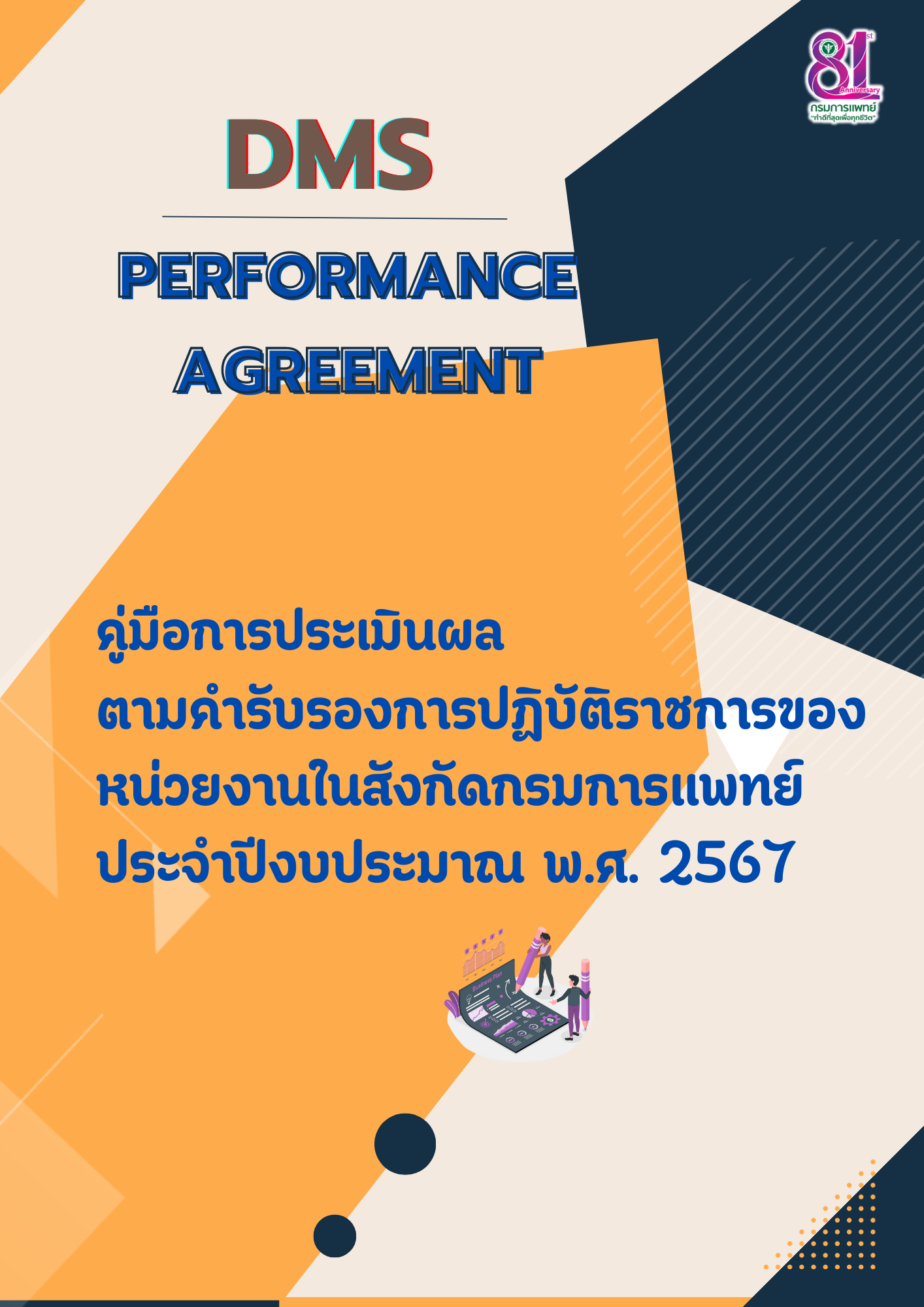 จัดทำโดย กลุ่มพัฒนาระบบบริหารกรมการแพทย์  กระทรวงสาธารณสุข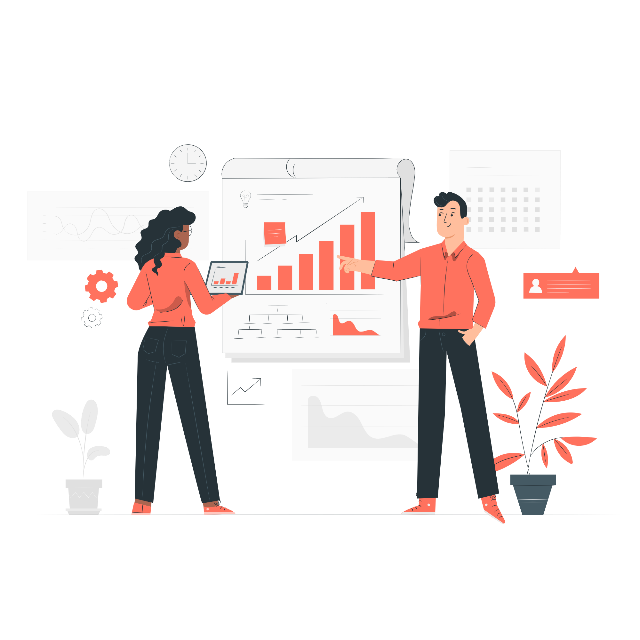 88/23 หมู่ 4 ถ.ติวานนท์ ต.ตลาดขวัญ อ.เมือง จ.นนทบุรี 11000โทรศัพท์ :  0 2590 6135-9โทรสาร  :  0 2591 8234Line      :  @psd.dmshttps://psd.dms-moph.comE-mail : Saraban_psd@dms.mail.go.th พระราชบัญญัติระเบียบบริหารราชการแผ่นดิน  พ.ศ 2534  แก้ไขเพิ่มเติม พ. ศ. 2545 มาตรา 3/1 
วรรค 3 และวรรค 4 บัญญัติว่า หน้าที่ของส่วนราชการต้องใช้วิธีการบริหารกิจการบ้านเมืองที่ดี โดยเฉพาะอย่างยิ่งให้คำนึงถึงความรับผิดชอบของผู้ปฏิบัติงาน การมีส่วนร่วมของประชาชน การติดตามตรวจสอบและการประเมินผลการปฏิบัติงาน ซึ่งของกรมการแพทย์ได้ยึดถือปฏิบัติตามกฎหมายดังกล่าว โดยการวางระบบประเมินผลการปฏิบัติราชการ กำหนดให้มีการจัดทำคำรับรองการปฏิบัติราชการ ตั้งแต่ระดับกรม ระดับหน่วยงานและระดับบุคคล	สำหรับปีงบประประมาณ พ.ศ 2567 กลุ่มพัฒนาระบบบริหาร โดยมติคณะกรรมการจัดทำคำรับรอง
การปฏิบัติราชการกรมการแพทย์ ได้จัดทำกรอบการประเมินผลการปฏิบัติราชการที่สอดคล้องกับยุทธศาสตร์ชาติระยะ 20 ปี ยุทธศาสตร์และพันธกิจของกรมการแพทย์ และได้รับความเห็นชอบจากผู้บริหารกรมการแพทย์แล้ว
จึงได้ดำเนินการสื่อสารให้กับหน่วยงานในสังกัด โดยการจัดทำคู่มือการประเมินผลการปฏิบัติราชการ
ของหน่วยงานในสังกัดกรมการแพทย์ ประจำปีงบประมาณ พ.ศ. 2567 เพื่อให้หน่วยงานใช้เป็นแนวทาง
ในการจัดทำคำรับรองการปฏิบัติราชการระดับหน่วยงาน และดำเนินการตามตัวชี้วัดเพื่อบรรลุเป้าหมาย
ของหน่วยงานและกรมการแพทย์ ต่อไปกลุ่มพัฒนาระบบบริหาร กรมการแพทย์ตุลาคม พ.ศ. 2566กรอบการประเมินผลการปฏิบัติราชการตามคำรับรองการปฏิบัติราชการของหน่วยงานในสังกัดกรมการแพทย์**********************************1.  หลักการ/ที่มา มาตรา 3/1 แห่งพระราชบัญญัติระเบียบบริหารราชการแผ่นดิน (ฉบับที่ 5) พ.ศ. 2545“การบริหารราชการตามพระราชบัญญัตินี้ต้องเป็นไปเพื่อประโยชน์สุขของประชาชนเกิดผลสัมฤทธิ์ต่อภารกิจของรัฐ 
ความมีประสิทธิภาพ ความคุ้มค่าในเชิงภารกิจของรัฐ การลดขั้นตอน การปฏิบัติงาน การลดภารกิจและยุบเลิกหน่วยงานที่ไม่จำเป็น การกระจายภารกิจและทรัพยากรให้แก่ท้องถิ่น การกระจายอำนาจตัดสินใจ การอำนวยความสะดวกและการตอบสนองความต้องการของประชาชน ทั้งนี้โดยมีผู้รับผิดชอบต่อผลของงานการจัดสรรงบประมาณ และการบรรจุและแต่งตั้งบุคคลเข้าดำรงตำแหน่งหรือปฏิบัติหน้าที่ต้องคำนึงถึงหลักการตามวรรคหนึ่ง ในการปฏิบัติหน้าที่ของส่วนราชการต้องใช้วิธีการบริหารกิจการบ้านเมืองที่ดีโดยเฉพาะอย่างยิ่งให้คำนึงถึงความรับผิดชอบของผู้ปฏิบัติงาน การมีส่วนร่วมของประชาชน การเปิดเผยข้อมูลการติดตามตรวจสอบและประเมินผลการปฏิบัติงานทั้งนี้ตามความเหมาะสมของแต่ละภารกิจเพื่อประโยชน์ในการดำเนินการให้เป็นไปตามมาตรานี้ จะตราพระราชกฤษฎีกากำหนดหลักเกณฑ์และวิธีการในการปฏิบัติราชการและการสั่งการให้ส่วนราชการและข้าราชการปฏิบัติก็ได้”พระราชกฤษฎีกาว่าด้วยหลักเกณฑ์และวิธีบริหารกิจการบ้านเมืองที่ดี พ.ศ. 2546 และฉบับที่ 2 พ.ศ. 2562มาตรา 6 การบริหารกิจการบ้านเมืองที่ดีมาตรา 9 (3) ส่วนราชการต้องจัดให้มีการติดตามและประเมินผลการปฏิบัติตามแผนปฏิบัติราชการตามหลักเกณฑ์และวิธีการที่ส่วนราชการกำหนดขึ้น ซึ่งสอดคล้องกับมาตรฐานที่ ก.พ.ร. กำหนด มาตรา 12 เพื่อประโยชน์ในการปฏิบัติราชการให้เกิดผลสัมฤทธิ์ ก.พ.ร. อาจเสนอต่อคณะรัฐมนตรี เพื่อกำหนดการกำกับการปฏิบัติราชการ โดยวิธีการจัดทำความตกลงเป็นลายลักษณ์อักษร หรือโดยวิธีการอื่นใดเพื่อแสดงความรับผิดชอบในการปฏิบัติราชการยุทธศาสตร์ชาติ 20 ปี (2560 - 2579) ด้านการปรับสมดุลและพัฒนาระบบบริหารจัดการภาครัฐ ประเด็นที่ 4ตามแผนยุทธศาสตร์กระทรวงสาธารณสุข ประจำปีงบประมาณ พ.ศ. 2567 ภายใต้ยุทธศาสตร์ชาติ 20 ปี 
ด้านสาธารณสุข มีเป้าหมายเพื่อ ประชาชนสุขภาพดี เจ้าหน้าที่มีความสุข ระบบสุขภาพยั่งยืน โดยในส่วนกลางเน้นการพัฒนานโยบาย การกำกับติดตาม และการประเมินผล ภายใต้ยุทธศาสตร์ความเป็นเลิศ 4 ด้านคือ    1) ด้านส่งเสริมสุขภาพ ป้องกันโรคและคุ้มครองผู้บริโภค (Promotion Prevention & Protection Excellence)    2) ด้านบริการเป็นเลิศ (Service Excellence)    3) ด้านบุคลากรเป็นเลิศ (People Excellence)     4) ด้านบริหารเป็นเลิศด้วยธรรมาภิบาล (Governance Excellence) วัตถุประสงค์เพื่อวางระบบการติดตามประเมินผลโดยการถ่ายทอดตัวชี้วัดจากระดับองค์กรลงสู่ระดับหน่วยงานจนถึงระดับบุคคลเพื่อให้หน่วยงานในสังกัดกรมการแพทย์ระดับ โรงพยาบาล/สถาบัน/สำนัก/กอง จัดทำการประเมินผลตนเอง
ตามคำรับรองการปฏิบัติราชการประจำปีงบประมาณ พ.ศ. 2567 ตามเกณฑ์ที่คณะกรรมการจัดทำคำรับรอง
การปฏิบัติราชการกรมการแพทย์กำหนด2.  กรอบการประเมินผลการปฏิบัติราชการ ดำเนินการจัดทำคำรับรองและประเมินผลการปฏิบัติราชการภายใต้กรอบการประเมินผล 4 มิติ ดังนี้ องค์ประกอบของคำรับรองการปฏิบัติราชการของหน่วยงานในสังกัดกรมการแพทย์ ระดับโรงพยาบาล/สถาบัน/สำนัก/กอง/กลุ่ม ประกอบด้วย การเจรจาข้อตกลงและประเมินผลกรมการแพทย์ ได้มีคำสั่งที่ 469/2566 ลงวันที่ 10 กรกฎาคม 2566 แต่งตั้งคณะกรรมการจัดทำคำรับรอง
การปฏิบัติราชการกรมการแพทย์ เพื่อทำหน้าที่พิจารณาวิเคราะห์และให้ข้อเสนอแนะการจัดทำคำรับรอง
การปฏิบัติราชการประจำปี ของทั้งระดับกระทรวง กลุ่มภารกิจ ระดับกรมและหน่วยงาน และรายงานผล
การพิจารณาให้ที่ประชุมกรมการแพทย์พิจารณาต่อไป  วิธีติดตามประเมินผลศึกษาจากข้อมูล เอกสาร หลักฐานอ้างอิงของหน่วยงาน 3 ประเด็นการส่งรายงานตรงเวลา  - ความครบถ้วนของรายงาน  - การตรวจสอบจากหลักฐานอ้างอิงจากการติดตาม สังเกต ของคณะกรรมการจัดทำคำรับรองการปฏิบัติราชการกรมการแพทย์ และความเห็นจากหน่วยงานที่เป็นเจ้าภาพหลักของแต่ละตัวชี้วัดเอกสารประกอบคำรับรองการปฏิบัติราชการ ประกอบด้วย คำรับรองการปฏิบัติราชการ ระหว่าง อธิบดีกรมการแพทย์ กับ รองอธิบดีกรมการแพทย์ ตามคำสั่งกรมการแพทย์ 
เรื่อง มอบหมายอำนาจและหน้าที่ให้ข้าราชการปฏิบัติราชการแทนอธิบดีกรมการแพทย์ และกับที่ปรึกษากรมการแพทย์ ตามคำสั่งกรมการแพทย์ที่มอบหมายให้ปฏิบัติคำรับรองการปฏิบัติราชการ ระหว่าง รองอธิบดีกรมการแพทย์ กับ ผู้อำนวยการโรงพยาบาล/สถาบัน/สำนัก/กอง/กลุ่ม ตามคำสั่งกรมการแพทย์ระยะเวลาของคำรับรองการปฏิบัติราชการประจำปีงบประมาณ พ.ศ. 2567 คือ 1 ตุลาคม 2566 – 30 กันยายน 2567แผนปฏิบัติราชการของหน่วยงาน กำหนดวิสัยทัศน์ พันธกิจ ประเด็นยุทธศาสตร์ เป้าประสงค์ แผนที่ยุทธศาสตร์ (Strategy Map) รายละเอียดข้อตกลงในคำรับรองการปฏิบัติราชการประจำปีงบประมาณ พ.ศ.2567 กรอบการประเมินผล ตัวชี้วัดผลการปฏิบัติราชการ น้ำหนัก ผลงานในอดีต เป้าหมาย เกณฑ์การให้คะแนนขั้นตอนและวิธีจัดทำคำรับรองการปฏิบัติราชการปฏิทินการจัดทำคำรับรองการปฏิบัติราชการและการประเมินผลการปฏิบัติการของหน่วยงาน
ระดับโรงพยาบาล / สถาบัน / สำนัก กอง / กลุ่ม ตัวชี้วัดที่ 1.1  ทิศทางงานวิชาการ (Research /TA / CPG / MD) เพื่อการนำไปใช้ประโยชน์น้ำหนัก : ร้อยละ 15พันธกิจที่สำคัญของกรมการแพทย์ คือ สร้างและถ่ายทอดองค์ความรู้ นวัตกรรม เทคโนโลยีทางการแพทย์ที่สมคุณค่า (Appropriate Medical Technology) เสริมสร้างการมีส่วนร่วม (Co-Creation)        ทางวิชาการและบริการทางการแพทย์ในทุกภาคส่วนเพื่อพัฒนาการแพทย์ของประเทศสู่มาตรฐานสากล       โดยกรมการแพทย์มียุทธศาสตร์ในการสร้างความเข้มแข็งเครือข่ายบริการและวิชาการทางการแพทย์
และสาธารณสุขของประเทศ ซึ่งปัจจัยแห่งความสำเร็จที่สำคัญคือ หน่วยงานต้องมีทิศทางของงานวิชาการ               แบบมุ่งเป้าเพื่อแก้ไขปัญหาสาธารณสุขด้านการแพทย์ที่สำคัญตามบริบทของกรมการแพทย์ ดังนั้น 
การพัฒนางานวิจัยที่มีคุณภาพจึงเป็นแรงขับเคลื่อนที่สำคัญ การวิจัยที่มีเป้าหมายและแนวทางชัดเจนสามารถตอบสนองต่อความต้องการสู่การแก้ไขปัญหาด้านการแพทย์ ซึ่งควรมีการจัดโครงสร้าง การจัดทำแผนงานวิชาการที่ชัดเจน มีการวิเคราะห์และสังเคราะห์งานวิชาการที่สำคัญ สามารถนำไปจัดทำข้อเสนอเชิงนโยบายเพื่อแก้ไขปัญหาสาธารณสุขด้านการแพทย์ที่สำคัญของประเทศได้ และที่สำคัญคือ การติดตามความก้าวหน้าของแผนงานวิชาการโดยใช้ระบบบริหารจัดการที่เหมาะสมจึงจะสามารถทำให้หน่วยงาน
ในสังกัดกรมการแพทย์ มีการพัฒนางานวิชาการที่มีคุณภาพ พัฒนาความเป็นเลิศของหน่วยงานสู่ศูนย์ความเป็นเลิศทางวิชาการ (Centers of Excellence / National Institutes) เป็นข้อมูลประกอบ
การตัดสินใจของผู้บริหารและนำไปใช้ประโยชน์ได้ เกณฑ์การให้คะแนน : กำหนดเป็นระดับขั้นของความสำเร็จ (milestone) แบ่งระดับการให้คะแนนเป็น 
5 ระดับ พิจารณาจาก 5 องค์ประกอบดังนี้องค์ประกอบที่  1  การกำหนดทิศทางงานวิชาการสู่ความสำเร็จ (น้ำหนัก : ร้อยละ 25) คำอธิบาย :งานวิชาการ หมายถึง งานวิจัยทางการแพทย์ (Medical Research) งานประเมินเทคโนโลยีทางการแพทย์ (Medical Technology Assessment) งานพัฒนาแนวทางเวชปฏิบัติ (Clinical Practice Guideline Development) และงานพัฒนารูปแบบงานบริการ (Model Development)ทิศทางงานวิชาการ (Academic Direction) หมายถึง ลักษณะหรือแนวทางการทำงานวิชาการ
ที่มุ่งไปสู่สิ่งที่คาดหวังว่าจะเกิดขึ้นในอนาคต หากดำเนินการไปตามแนวทางนี้ ความคาดหวังไม่เพียงแต่เป็นรูปธรรมที่เป็นตัวเลขที่กำหนดไว้ แต่ยังก่อให้เกิดการเปลี่ยนแปลงในทางที่ดีขึ้นด้านสุขภาพโดยลำดับแผนงานวิชาการ   หมายถึง แผนงานวิชาการที่ถูกกำหนดขึ้นจากการวิเคราะห์สถานการณ์ปัญหาสุขภาพที่หน่วยงานรับผิดชอบ นำมาวางแผนเพื่อดำเนินการวิชาการในช่วงระยะเวลา 1 – 3 ปีหรือมากกว่า และมีการติดตามการดำเนินงานให้เป็นไปตามทิศทางงานวิชาการของหน่วยงาน แล้วนำมากำหนดศึกษา วิจัย ประเมิน พัฒนางานวิชาการ เช่น โครงการวิจัยเดี่ยว หรือชุดโครงการวิจัยที่มีความสัมพันธ์หรือสนับสนุนซึ่งกันและกัน
มีลักษณะบูรณาการ เป็นการวิจัยที่เป็นสหสาขาวิชาการ  รวมทั้งโครงการประเมินเทคโนโลยีทางการแพทย์ และโครงการพัฒนารูปแบบงานบริการ (Model Development) โดยงานวิชาการทั้งหมดเหล่านี้มีเป้าหมายที่จะนำผลงานไปใช้ประโยชน์อย่างชัดเจนตามแผนงานวิชาการที่ถูกกำหนดขึ้นคำอธิบายเกณฑ์การให้คะแนนความหมายที่แฝงอยู่ในตัวชี้วัด (องค์ประกอบที่ 1)ทิศทางงานวิชาการเป็นส่วนสำคัญในการสนับสนุนการผลิตงานวิจัยทางการแพทย์ (Medical Research) งานประเมินเทคโนโลยีทางการแพทย์ (Medical Technology Assessment) และงานพัฒนารูปแบบงานบริการ (Model Development) เพื่อเสริมสร้างความเข้มแข็งทางวิชาการ และสร้างองค์ความรู้ที่มีคุณภาพ สอดคล้องกับปัญหาสาธารณสุขด้านการแพทย์ที่สำคัญของประเทศหน่วยงานในสังกัดกรมการแพทย์สามารถผลิตงานวิชาการเพื่อแก้ปัญหาสาธารณสุขด้านการแพทย์ที่มีความจำเป็นเร่งด่วนหรือกรณีวิกฤตของประเทศได้ตามภารกิจที่ได้รับมอบหมายสนับสนุนการรวมกลุ่มนักวิชาการและทรัพยากรในการดำเนินงานวิชาการ เช่น หน่วยปฏิบัติการวิจัยเชี่ยวชาญเฉพาะ เพื่อสร้างทีมวิจัยและความเป็นเลิศทางการวิจัยเฉพาะเรื่องหรือเฉพาะด้านส่งเสริมและสนับสนุนให้ศูนย์ความเป็นเลิศเฉพาะทางสาขาต่าง ๆ สามารถสร้างผลงานวิจัยทางการแพทย์ (Medical Research) งานประเมินเทคโนโลยีทางการแพทย์ (Medical Technology Assessment) และงานพัฒนารูปแบบงานบริการ (Model Development) ที่สามารถนำไปประโยชน์เชิงนโยบายในระดับประเทศได้อย่างเหมาะสมสนับสนุนงานวิชาการที่เป็นการพัฒนาต่อยอดองค์ความรู้ เทคโนโลยี และนวัตกรรมที่ได้จากผลผลิตงานวิจัย เพื่อขยายผลสู่การใช้ประโยชน์ในเชิงพาณิชย์ หรือเชิงสาธารณะ หรือเชิงนโยบายและได้รับการคุ้มครองทรัพย์สินทางปัญญาสอดคล้องกับ วิสัยทัศน์และพันธกิจของกรมการแพทย์ เป้าประสงค์ที่ 1 Value Based Medical Service การแพทย์เฉพาะทางที่สมคุณค่าแผนปฏิบัติราชการเรื่อง DMS Academic Hub เป็นศูนย์กลางบริการวิชาการและงานวิจัยทางการแพทย์เฉพาะทางExponential Medical Innovation เป็นสถาบันที่มีการเปลี่ยนแปลงแบบก้าวกระโดดในการคิดค้นนวัตกรรมทางการแพทย์ที่ตอบสนองความต้องการของประเทศองค์ประกอบที่  2  ระบบการบริหารจัดการงานวิชาการของหน่วยงานในสังกัดกรมการแพทย์ (น้ำหนัก : ร้อยละ 25)คำอธิบาย งานวิชาการ หมายถึง งานวิจัยทางการแพทย์ (Medical Research) งานประเมินเทคโนโลยีทางการแพทย์(Medical Technology Assessment) งานพัฒนาแนวทางเวชปฏิบัติ (Clinical Practice Guideline Development) และงานพัฒนารูปแบบงานบริการ (Model Development)ระบบบริหารจัดการงานวิชาการ หมายถึง ระบบส่งเสริม สนับสนุน และติดตามงานวิจัยและประเมินเทคโนโลยีทางการแพทย์แบบครบวงจร เพื่อให้การดำเนินการงานวิจัยและประเมินเทคโนโลยีทางการแพทย์บรรลุวัตถุประสงค์ที่กำหนดไว้อย่างมีประสิทธิผลและประสิทธิภาพ โดยมีโครงสร้างหรือระบบรองรับการดำเนินการอย่างชัดเจน ระบบสนับสนุนงานวิชาการ หมายถึง การพัฒนาบุคลากรด้านงานวิจัย การจัดหาแหล่งทุน
การสนับสนุนการพัฒนาหน่วยปฏิบัติการวิจัย หรือ ศูนย์วิจัยทางคลินิก การให้คำปรึกษาให้ข้อเสนอแนะ
การสนับสนุนและผลักดันการนำผลงานด้านวิจัยไปประยุกต์ใช้ได้อย่างเป็นรูปธรรม และการส่งเสริมการเผยแพร่ผลงานวิจัยสู่สาธารณะ การสนับสนุนงานวิจัยสู่อุตสาหกรรมเชิงพาณิชย์ รวมทั้งระบบสร้างแรงจูงใจระบบติดตามงานวิชาการ หมายถึง การกำกับ แนะนำ ช่วยเหลือ ติดตามความก้าวหน้าของการดำเนินการวิชาการโดยกลุ่มงานวิจัยและประเมินเทคโนโลยีทางการแพทย์ หรือศูนย์วิจัยของหน่วยงาน หรือโดยคณะกรรมการจริยธรรมการวิจัยในคนของหน่วยงาน หรือกลุ่มงาน/ฝ่ายที่เกี่ยวข้อง เพื่อให้การดำเนินการบรรลุเป้าหมายของหน่วยงานอย่างมีคุณภาพและประสิทธิภาพระบบการจัดการคุณภาพงานวิชาการ หมายถึง หน่วยงานมีคณะกรรมการจริยธรรมในคน หรือคณะกรรมการวิจัย และคณะกรรมการบริหารที่ทำหน้าที่พิจารณาข้อเสนองานวิชาการของหน่วยงาน และหากหน่วยงานใดไม่มีคณะกรรมการจริยธรรมในคน ของหน่วยงาน แต่มีระบบหรือมาตรการในการจัดการคุณภาพงานวิชาการก่อนการดำเนินการเกณฑ์ภาระงาน หมายถึง หน่วยงานมีการจัดทำ/แบ่งสัดส่วนงานบริการ (service) งานวิจัย (research) และงานวิชาการอื่นๆ (academic) ในระดับบุคลากรให้ชัดเจน โดยมีหลักฐานเป็นลายลักษณ์อักษร เช่น รายงานการประชุม การจัดทำคำรับรองการปฏิบัติราชการของหน่วยงาน/กลุ่มงาน/แบบสรุปผลการประเมินผลการปฏิบัติราชการรายบุคคลคำอธิบายเกณฑ์การให้คะแนน:ความหมายที่แฝงอยู่ในตัวชี้วัด (องค์ประกอบที่ 2)สามารถวิเคราะห์และติดตามงานวิชาการด้านคุณภาพ เป้าหมายหรือวัตถุประสงค์ ตัวชี้วัด ผลผลิตและงบประมาณเป็นระยะตามระบบที่กำหนดผลงานวิชาการผ่านคณะกรรมการวิจัยและประเมินเทคโนโลยีทางการแพทย์/คณะกรรมการบริหารของหน่วยงาน เพื่อเสนอของบประมาณจากแหล่งทุนต่าง ๆ ที่สนับสนุนงบสำหรับดำเนินการวิจัย ซึ่งมีนัยว่าหน่วยงานมีการผลิตงานวิชาการที่มีคุณภาพและสอดคล้องกับปัญหาสาธารณสุขด้านการแพทย์  สนับสนุนการสร้างนักวิจัยรุ่นใหม่เพิ่มขึ้นอย่างต่อเนื่องสอดคล้องกับ วิสัยทัศน์และพันธกิจของกรมการแพทย์ เป้าประสงค์ที่ 1 Value Based Medical Service การแพทย์เฉพาะทางที่สมคุณค่าแผนปฏิบัติราชการเรื่อง 1. DMS Academic Hub เป็นศูนย์กลางบริการวิชาการและงานวิจัยทางการแพทย์เฉพาะทาง2. Exponential Medical Innovation เป็นสถาบันที่มีการเปลี่ยนแปลงแบบก้าวกระโดดในการ    คิดค้นนวัตกรรมทางการแพทย์ที่ตอบสนองความต้องการของประเทศองค์ประกอบที่  3  การจัดการผลงานวิชาการเพื่อนำไปใช้ให้เกิดประโยชน์ (น้ำหนัก : ร้อยละ 25)หมายเหตุ : ผลงานวิชาการอาจเป็นผลงานใหม่ หรือผลงานต่อเนื่องที่ยังดำเนินการอยู่ สามารถนำมาอ้างอิงได้ คำอธิบาย ผลงานวิชาการหมายถึง ผลงานที่ได้จากการวิจัย ประเมินเทคโนโลยีทางการแพทย์ งานพัฒนาแนวทางเวชปฏิบัติและการพัฒนารูปแบบการนำไปใช้ประโยชน์เชิงวิชาการ เป็นการนำผลงานการวิจัย นำไปใช้ประโยชน์เพื่อการเรียนการสอน หรือสื่อการเรียนรู้ต่าง ๆ การนำไปใช้ประโยชน์เชิงนโยบาย หมายถึง ผลผลิตงานวิชาการที่ส่งผลกระทบต่อสาธารณะนำไปสู่
การพัฒนาเป็นนโยบายในหลายระดับ ส่งผลให้ประชาชนไทยเฉพาะกลุ่มหรือภาพรวมมีสุขภาพที่ดีขึ้นการนำไปใช้ประโยชน์เชิงสาธารณะ หมายถึง ผลงานวิชาการที่สามารถนำไปพัฒนาระบบการวินิจฉัยการดูแลรักษาโรคเฉพาะทาง หรือการฟื้นฟูสภาพเฉพาะโรคที่เหมาะสมในประเทศไทยโดยมีประสิทธิผลและมีประสิทธิภาพ ก่อให้เกิดคุณภาพชีวิตที่ดีขึ้นกับประชาชนการนำไปใช้ประโยชน์เชิงพาณิชย์ หมายถึง ผลงานวิชาการที่สามารถนำไปพัฒนาและเพิ่มมูลค่า
ด้านเศรษฐกิจ เช่น อาหารพิเศษเฉพาะโรคสารออกฤทธิ์สกัดจากสมุนไพรที่มีสรรพคุณทางยาผ่านงานวิจัยทางคลินิก เวชสำอาง หรือเครื่องมือแพทย์อุปกรณ์การแพทย์ หรือชุดตรวจสอบการวินิจฉัยโรคเป็นต้นรวมถึงนวัตกรรมงานวิจัยที่นำไปสู่การพัฒนาสิ่งประดิษฐ์ หรือผลิตภัณฑ์ซึ่งก่อให้เกิดรายได้ หรือนำไปสู่การเพิ่มประสิทธิภาพการให้บริการ	การอ้างอิง (References)  หมายถึง ผลงานวิชาการที่ปรากฏในบรรณานุกรมหรือเอกสารอ้างอิง    หรือฐานข้อมูล (Searching cited References ) เป็นที่ยอมรับ เช่น Google Scholar / Pubmed เป็นต้นคำอธิบายเกณฑ์การให้คะแนนความหมายที่แฝงอยู่ในตัวชี้วัด (องค์ประกอบที่ 3)ประเด็นคุณค่าของผลงานวิชาการที่สามารถนำไปพัฒนานำไปใช้ประโยชน์ในหน่วยงานและ/หรือหน่วยงานอื่นและ/หรือประยุกต์ใช้ในเชิงนโยบาย หรือเชิงสาธารณะ หรือเชิงพาณิชย์สอดคล้องกับ วิสัยทัศน์และพันธกิจของกรมการแพทย์ เป้าประสงค์ที่ 1 Value Based Medical Service การแพทย์เฉพาะทางที่สมคุณค่าแผนปฏิบัติราชการเรื่อง 1. DMS Academic Hub เป็นศูนย์กลางบริการวิชาการและงานวิจัยทางการแพทย์เฉพาะทาง2. Exponential Medical Innovation เป็นสถาบันที่มีการเปลี่ยนแปลงแบบก้าวกระโดดในการ    คิดค้นนวัตกรรมทางการแพทย์ที่ตอบสนองความต้องการของประเทศองค์ประกอบที่  4  โครงการวิจัยที่ได้รับทุนดำเนินการจากแหล่งทุนสนับสนุนการวิจัยต่าง ๆ (น้ำหนัก : ร้อยละ 10)คำอธิบาย แหล่งทุนสนับสนุนการวิจัยต่างๆ หมายถึง แหล่งทุนที่สนับสนุนงบประมาณ/ทุน สำหรับการดำเนินงานโครงการวิจัยทั้งภายในและภายนอกหน่วยงาน (ภาครัฐและภาคเอกชน) ได้แก่ สำนักงานคณะกรรมการส่งเสริมวิทยาศาสตร์ วิจัยและนวัตกรรม (สกสว.)/ สำนักงานการวิจัยแห่งชาติ (วช.)/ สถาบันวิจัยระบบสาธารณสุข (สวรส.)/ สำนักงานกองทุนสนับสนุนการสร้างเสริมสุขภาพ (สสส.)/ องค์การเภสัชกรรม (GPO)/ องค์การอนามัยโลก (WHO)/ กองทุนสนับสนุนงานวิชาการ กรมการแพทย์ เป็นต้น ทั้งนี้ แหล่งทุนสนับสนุนการวิจัยต่างๆ ไม่นับรวมเงินบำรุงของหน่วยงานคำอธิบายเกณฑ์การให้คะแนนองค์ประกอบที่ 5 การเผยแพร่ผลงานวิชาการสู่สาธารณะ (น้ำหนัก : ร้อยละ 15)คำอธิบาย วารสารทางการแพทย์ไทยที่เป็นที่ยอมรับหมายถึง วารสารที่มีผลกระทบ (Impact factor) หรือวารสารที่ได้รับรองคุณภาพจากศูนย์ดัชนีการอ้างอิงวารสารไทย (Thai-Journal Citation Index Center, TCI)คำอธิบายเกณฑ์การให้คะแนนสอดคล้องกับ วิสัยทัศน์และพันธกิจของกรมการแพทย์ เป้าประสงค์ที่ 1 Value Based Medical Service การแพทย์เฉพาะทางที่สมคุณค่าแผนปฏิบัติราชการเรื่อง 1. DMS Academic Hub เป็นศูนย์กลางบริการวิชาการและงานวิจัยทางการแพทย์เฉพาะทาง2. Exponential Medical Innovation เป็นสถาบันที่มีการเปลี่ยนแปลงแบบก้าวกระโดดในการ    คิดค้นนวัตกรรมทางการแพทย์ที่ตอบสนองความต้องการของประเทศการคำนวณ องค์ประกอบที่ 1 การกำหนดทิศทางงานวิชาการสู่ความสำเร็จ (น้ำหนัก : ร้อยละ 25)หน่วยงาน ก มีคณะกรรมการบริหาร/คณะกรรมการวิจัยของหน่วยงาน มีแผนยุทธศาสตร์/แผนงานวิชาการของหน่วยงาน ดำเนินการตามแผนที่กำหนดไว้ โดยมีเป้าหมายเป็นผลผลิตงานวิชาการ ดังนั้นองค์ประกอบที่ 1 ได้ระดับคะแนน เท่ากับ 3 เทียบระดับความสำเร็จ = 3*0.25 = 0.75 คะแนนองค์ประกอบที่ 2 ระบบการบริหารจัดการงานวิชาการของหน่วยงานในสังกัดกรมการแพทย์ (น้ำหนัก : ร้อยละ 25)หน่วยงาน ก มีระบบการจัดการคุณภาพงานวิชาการ มีกลุ่มงาน/ฝ่ายที่ดูแลงานวิชาการ จัดทำเกณฑ์การประเมินภาระงาน และมีระบบการนิเทศ กำกับ ติดตาม ดังนั้นองค์ประกอบที่ 2 ได้ระดับคะแนน เท่ากับ 4 เทียบระดับความสำเร็จ = 4*0.25 = 1.00 คะแนนองค์ประกอบที่ 3 การจัดการผลงานวิชาการเพื่อนำไปใช้ให้เกิดประโยชน์ (น้ำหนัก : ร้อยละ 25)	หน่วยงาน ก มีผลงานวิชาการที่นำไปใช้ประโยชน์ และนำเสนอผู้บริหาร และผลงานวิชาการนำไปพัฒนาและประยุกต์ใช้ในเชิงวิชาการ เชิงนโยบาย หรือเชิงสาธารณะ หรือเชิงพาณิชย์ อย่างน้อย 1 โครงการดังนั้นองค์ประกอบที่ 3 ได้ระดับคะแนน เท่ากับ 3 เทียบระดับความสำเร็จ = 3*0.25 = 0.75 คะแนนองค์ประกอบที่ 4 โครงการวิจัยที่ได้รับงบประมาณดำเนินการจากแหล่งทุนสนับสนุนการวิจัยต่างๆ น้ำหนัก : ร้อยละ 10)หน่วยงาน ก มีโครงการวิจัยที่ได้รับงบประมาณจากแหล่งทุนสนับสนุนการวิจัยต่างๆ อย่างน้อย
 1 โครงการ ในปีงบประมาณ 2565  มีโครงการวิจัยที่เสนอของบประมาณสนับสนุนจากทุกแหล่งทุนต่างๆ
อย่างน้อย 1 โครงการในปีงบประมาณ 2566 และเสนอของบประมาณจากสำนักงานคณะกรรมส่งเสริมวิทยาศาสตร์ วิจัยและนวัตกรรม (สกสว.) อย่างน้อย1 โครงการในปีงบประมาณ 2567 มีโครงการวิจัยที่ได้รับงบประมาณสนับสนุนจากแหล่งทุนต่างๆ อย่างน้อย 1 โครงการ ในปีงบประมาณ 2566 และมีการดำเนินการตามแผน อย่างน้อย 1 โครงการ	ดังนั้นองค์ประกอบที่ 4 ได้ระดับคะแนน เท่ากับ 4เทียบระดับความสำเร็จ = 4*0.10 = 0.40 คะแนนองค์ประกอบที่ 5 การเผยแพร่ผลงานวิชาการสู่สาธารณะ(น้ำหนัก : ร้อยละ 15)หน่วยงาน ก มีผลงานวิชาการเผยแพร่บนเว็บไซต์ของหน่วยงานและหน่วยงานอื่น มีผลงานนำเสนอ
ในที่ประชุมวิชาการระดับประเทศ อย่างน้อย 1 เรื่อง และได้ตีพิมพ์วารสารทางการแพทย์ในประเทศ
อย่างน้อย 1 เรื่อง	ดังนั้นองค์ประกอบที่ 5 ได้ระดับคะแนน เท่ากับ 4เทียบระดับความสำเร็จ = 4*0.15 = 0.60 คะแนนสรุปผลรวมของคะแนนของหน่วยงาน ก.ตัวชี้วัดที่ 1.1  ทิศทางงานวิชาการ (Research /TA / CPG / MD) เพื่อการนำไปใช้ประโยชน์(น้ำหนัก : ร้อยละ 15) คำนวณจาก	คะแนนองค์ประกอบที่ 1 + คะแนนองค์ประกอบที่ 2 + คะแนนองค์ประกอบที่ 3 + คะแนนองค์ประกอบที่ 4 + คะแนนองค์ประกอบที่ 5 เป็นผลลัพธ์เท่าใด แล้วนำไปเทียบกับตารางผลรวมของคะแนนทุกองค์ประกอบเทียบกับระดับความสำเร็จกรณีตัวอย่างผลรวมคะแนนทั้ง 5 องค์ประกอบ	=     0.75 + 1.00 + 0.75 + 0.40 + 0.60				=     3.50 คะแนนนำผลรวมของคะแนนที่ได้เทียบตารางผลรวมของคะแนนทุกองค์ประกอบเทียบกับระดับความสำเร็จ (ดังตาราง) เป็นระดับความสำเร็จสรุปตัวชี้วัดที่ 1.1 ทิศทางงานวิชาการ (Research /TA / CPG / MD) เพื่อการนำไปใช้ประโยชน์ของหน่วยงาน ก ผลรวมของคะแนนทั้ง 5 องค์ประกอบได้เท่ากับ 3.50 คะแนน เทียบความสำเร็จได้ระดับที่ 4ตารางผลรวมของคะแนนทุกองค์ประกอบเทียบกับระดับความสำเร็จหมายเหตุ : การปัดทศนิยมตามหลักเกณฑ์ทางคณิตศาสตร์อาจมีการปรับน้ำหนักของแต่ละองค์ประกอบในปีต่อไปเพื่อความเหมาะสมในการพัฒนาความก้าวหน้า และผลกระทบงานวิจัยของหน่วยงานในสังกัดกรมการแพทย์แนวทางการประเมินผล : รอบการประเมิน ครั้งที่ 1/2567 ระดับคะแนน  3 รอบการประเมิน ครั้งที่ 2/2567 ระดับคะแนน  5 		แบบสรุปรายงานโครงการวิจัยของหน่วยงานที่ได้รับสนับสนุนทุน (ภาครัฐและภาคเอกชน) ประจำปีงบประมาณ พ.ศ.2567หน่วยงาน........................................................................................................ตัวชี้วัด 1.2 ระดับความสำเร็จในการพัฒนาศูนย์ความเป็นเลิศทางการแพทย์น้ำหนัก : ร้อยละ 15 คำอธิบาย	ตามที่แผนปฏิบัติราชการปี 2566 - 2570 กรมการแพทย์กำหนดกลยุทธ์เสริมสร้างความเข้มแข็งของศูนย์ความเป็นเลิศทางการแพทย์ (Center of Excellence: COE) ทั้ง 15 ด้านของกรมการแพทย์ ได้แก่ ด้านจักษุวิทยา ด้านอาชีวเวชศาสตร์และเวชศาสตร์สิ่งแวดล้อม ด้านโสต ศอ นาสิก ด้านโรคเกี่ยวกับข้อและกระดูกด้านการจัดบริการเพื่อพระภิกษุและสามเณร ด้านโรคทรวงอก ด้านโรคผิวหนัง ด้านพยาธิวิทยา ด้านโรคมะเร็ง ด้านระบบประสาท ด้านการบำบัดรักษาและฟื้นฟูสมรรถภาพผู้ติดยาและสารเสพติด ด้านการฟื้นฟูสมรรถภาพทางการแพทย์ ด้านเวชศาสตร์ผู้สูงอายุ  ด้านทันตกรรม และ ด้านโรคเด็ก มีการกำหนดเกณฑ์การประเมิน COE ใหม่ เป็น 6 มิติ ประกอบด้วย  1) Comprehensive health care& High technology transfer 2) Research and Development  3) Training and Reference 4) Collaboration Network 5) Policy Advocacy 6) ระบบสนับสนุน โดยกำหนดระดับคะแนนใช้ในการพัฒนางาน COE ของกรมการแพทย์และสถาบันโดยปรับระดับคะแนน ให้มีการตอบสนองระบบการทำงานของ หน่วยงานส่วนกลาง บูรณาการร่วมมือประสานสนับสนุน COE ตามความต้องการอย่างมีประสิทธิภาพ เพื่อผลักดันให้เป็นองค์กรทางการแพทย์ระดับชาติ ทัดเทียมระดับสากล โดยระดับความสำเร็จของการพัฒนาศูนย์ความเป็นเลิศทางการแพทย์จะเป็นความท้าทายของหน่วยงานในการพัฒนาให้ดำเนินการได้ครบถ้วนครอบคลุม 6 มิติ ระดับความสำเร็จในการพัฒนาศูนย์ความเป็นเลิศทางการแพทย์ของหน่วยงานและหน่วยงานสนับสนุนในการพัฒนาให้ ดำเนินการได้ครบถ้วนสมบูรณ์ครอบคลุม 6 มิติ มีค่าเฉลี่ยภาพรวมใน 6 มิติ มีค่าคะแนนเฉลี่ยแต่ละมิติมากกว่า 4 ภายใน 3 ปี สำหรับหน่วยงานที่มีศูนย์ความเป็นเลิศทางการแพทย์นอกเหนือจากบทบาทหลักตามกฎกระทรวงฯ ทั้ง 15 ด้านแล้ว หากต้องการพัฒนาความเป็นเลิศทางการแพทย์ด้านอื่น ๆ สามารถทำข้อตกลงโดยกำหนดศูนย์ความเป็นเลิศทางการแพทย์ที่ต้องการดำเนินการเพิ่มเติมได้ เพื่อประเมินศักยภาพ และโอกาสในการพัฒนาความเป็นเลิศทางการแพทย์ในด้านนั้น ๆ ต่อไป การวัดระดับความสำเร็จในการพัฒนาศูนย์ความเป็นเลิศทางการแพทย์ กำหนดการวัดที่ศูนย์ความเป็นเลิศทางการแพทย์ ตามที่ประกาศในกฎกระทรวงฯ 15 ศูนย์ความเป็นเลิศทางการแพทย์ (32 หน่วยงาน)ประกอบด้วย ตารางผลคะแนนเฉลี่ย Overall scoring  เทียบระดับความสำเร็จคะแนนเป้าหมายของศูนย์ความเป็นเลิศทางการแพทย์ กำหนดเป็น 6 มิติ เพื่อใช้ประเมินการพัฒนาศักยภาพของ COE กรมการแพทย์ ปี 2567 รายละเอียดแบบประเมินศักยภาพศูนย์ความเป็นเลิศทางการแพทย์มิติที่ 1 การจัดบริการทางการแพทย์อย่างครบถ้วนแบบไร้รอยต่อ และการถ่ายทอดเทคโนโลยีทางการแพทย์ (Comprehensive health care & High technology transfer)	การจัดบริการทางทางแพทย์อย่างครบถ้วนแบบไร้รอยต่อ และการถ่ายทอดเทคโนโลยีทางการแพทย์ 
เป็นการจัดบริการที่ครอบคลุมการดูแลในทุกระดับตั้งแต่ ระดับปฐมภูมิ ถึงระดับตติยภูมิ มีการวางเส้นทางหรือกระบวนการที่ผู้ป่วยจะเข้ารับบริการรักษาในโรงพยาบาล และการรับส่งต่อ หรือส่งกลับ โดยประกอบด้วยขั้นตอน ต่างๆ ซึ่งแต่ละขั้นตอนมีจุดหรือหน่วยบริการต่างๆที่ผู้ป่วยต้องผ่านไปใช้บริการ (Touchpoints) ตั้งแต่ต้นจนจบหมายเหตุ1. Scoring system ใช้ประเมินศักยภาพของ COE เพื่อพัฒนางานของ COE ที่มีความแตกต่างกันใน
แต่ละ COE โดยเฉพาะมิติที่ 1 Comprehensive health care & High technology transfer ข้อ1.1 Super tertiary ต้องมีการจัดทำมาตรฐานของแต่ละ COE และ commit กับกรมการแพทย์เพื่อการประเมินและมีการประเมินก่อนและหลังพัฒนา เพื่อประเมินระดับการเปลี่ยนแปลงของการพัฒนาว่ามีศักยภาพในการพัฒนาอย่างไร2. ค่ามาตรฐานต้องมี Evidence-based support ที่เป็นที่ยอมรับในระดับประเทศหรือในระดับสากลต้องระบุค่ามาตรฐาน และผลลัพธ์การดำเนินการให้ชัดเจนด้วย3. สถาบันส่วนกลางและโรงพยาบาลในภูมิภาคที่มีความเป็นเลิศทางการแพทย์ด้านเดียวกัน ควรใช้ตัวชี้วัดเดียวกัน4. โปรดระบุข้อมูลอ้างอิงให้ชัดเจนมิติที่ 2  การวิจัยและพัฒนา (Research and Development)	ศูนย์ความเป็นเลิศทางการแพทย์ทำการศึกษาวิจัยและประเมินเทคโนโลยี ทั้งด้านวิชาการและเทคโนโลยีทางการแพทย์เป็นสิ่งสำคัญที่ทำให้ทราบสาเหตุ ปัญหา และแนวทางแก้ไขปัญหาสุขภาพของประชาชนได้อย่างถูกต้องเหมาะสม สามารถนำผลการวิจัยพัฒนามากำหนดรูปแบบในการแก้ไขปัญหาสุขภาพ เพื่อเพิ่มประสิทธิภาพในการดูแลรักษา การลดค่าใช้จ่ายที่สำคัญ ตลอดจนบูรณาการโครงการวิจัย ชุดสิทธิประโยชน์ ให้มีผลลัพธ์ในการแก้ไขปัญหาสุขภาพกับประชาชนได้อย่างมีประสิทธิภาพหมายเหตุ1. แผนงานวิจัย หรือประเมินเทคโนโลยีทางการแพทย์ หมายถึง แผนงานวิจัย หรือประเมินเทคโนโลยีทางการแพทย์ที่ถูกกำหนดขึ้นจากการวิเคราะห์สถานการณ์ปัญหาสุขภาพ (Burden of disease) / Service Mapping / นโยบายด้านสุขภาพของประเทศ หรือนวตกรรมทางการแพทย์ที่เกี่ยวข้องหรือเป็นเรื่องที่อยู่ในศูนย์ความเป็นเลิศทางการแพทย์ ที่หน่วยงานรับผิดชอบข้างต้นตามกฎกระทรวง นํามาวางแผนเพื่อดำเนินการทางวิชาการ ในช่วงระยะเวลา 1 – 2 ปี2. ผลงานวิจัย หรือประเมินเทคโนโลยีทางการแพทย์ หมายถึง งานวิจัยทางการแพทย์ (Medical Research) งานประเมินเทคโนโลยีทางการแพทย์ (Medical Technology Assessment) งานพัฒนาแนวทางเวชปฏิบัติ (Clinical Practice Guideline Development) การพัฒนานวตกรรม (Innovation) และงานพัฒนารูปแบบงานบริการ (Model Development) ใช้ผลงานย้อนหลังไม่เกิน 2 ปี3. โปรดระบุข้อมูลอ้างอิงให้ชัดเจนมิติที่ 3 การพัฒนาบุคลากรและเป็นศูนย์อ้างอิงทางวิชาการ (Training and Reference)	การพัฒนาบุคลากร หมายถึง การเพิ่มพูนความรู้ ความสามารถ ทักษะ ทัศนคติ แรงจูงใจใน
การปฏิบัติงาน  เพื่อนำไปใช้ในการพัฒนา ปรับปรุง การปฏิบัติงานให้เกิดประสิทธิภาพและประสิทธิผลมากขึ้น เพื่อสร้างให้การปฏิบัติงานเป็นมาตรฐานรองรับการเปลี่ยนแปลง	การเป็นศูนย์อ้างอิงวิชาการแพทย์ หมายถึงการเป็นแหล่งอ้างอิงข้อมูล ด้านสถานการณ์ ด้านวิชาการ โดยการรวบรวมข้อมูลที่สำคัญที่เกี่ยวกับปัญหาสุขภาพ ความสูญเสียด้านชีวิตและทรัพย์สิน ทรัพยากร เครื่องมือ บุคลากรที่เกี่ยวข้องเพื่อให้สามารถนำมาประมวลโดยใช้ข้อมูลเชิงประจักษ์ไปกำหนดเป็นนโยบาย และการบริหารจัดการที่เหมาะสม มีองค์ความรู้ที่สามารถนำไปปรับใช้กับหน่วยงานอื่น รวมถึงบุคลากรเป็นที่ยอมรับอ้างอิง ได้รับเชิญเป็นคณะกรรมการในองค์กรวิชาชีพ มีผลงานวิชาการถูกนำไปใช้ประโยชน์ หมายเหตุ	1. หลักสูตร Training คือ หลักสูตรการฝึกอบรมทางการแพทย์ เช่น แพทย์ประจําบ้าน การพยาบาลเฉพาะทาง สหวิชาชีพ ที่สถาบันฝึกอบรมของกรมการแพทย์ได้จัดทําขึ้นเพื่อพัฒนาบุคลากรทางการแพทย์ให้มีความรู้ ความชํานาญ และมีทักษะเฉพาะทาง และหลักสูตรนั้นต้องเกี่ยวข้องหรือเป็นหลักสูตรที่อยู่ในศูนย์ความเป็นเลิศทางการแพทย์ที่หน่วยงานรับผิดชอบข้างต้นตามกฎกระทรวง	2. มีผลการดําเนินงานอย่างประจักษ์ทางด้านวิชาการแพทย์และสาธารณสุข (วิจัย และการพัฒนาบุคลากร) ร่วมกับองค์กรภายในกรมการแพทย์ กระทรวงสาธารณสุข หรือองค์กรระหว่างประเทศ3. โปรดระบุข้อมูลอ้างอิงให้ชัดเจนมิติที่ 4 การสร้างการมีส่วนร่วมและเครือข่าย (Collaboration Network)	การสร้างการมีส่วนร่วมและเครือข่ายทางวิชาการ หมายถึงการพัฒนาความเลิศทางการแพทย์จะเกิดได้อย่างมีประสิทธิภาพและประโยชน์สูงสุดนั้นจำเป็นอย่างยิ่งที่ ศูนย์ความเป็นเลิศทางการแพทย์ต้องสร้าง
การมีส่วนร่วม และเครือข่ายในทางวิชาการ เพื่อยกระดับการพัฒนาวิชาการทางการแพทย์ในทุกระดับ ทั้งในและต่างประเทศ สามารถเชื่อมต่อองค์ความรู้กับองค์กรหรือสภาวิชาชีพเพื่อความครอบคลุมในการขยาย
การพัฒนา และการให้บริการวิชาการหรือการบริการทางการแพทย์และสาธารณสุขกับภาคส่วนต่างๆ หมายเหตุ	1. มีเครือข่ายและผลการดำเนินงานอย่างประจักษ์ทางด้านวิชาการแพทย์และบริการด้านสาธารณสุข ร่วมกับองค์กรภายในกรมการแพทย์ หรือนอกกรมการแพทย์ เช่น ภาคเอกชน สถาบันการศึกษา กระทรวงสาธารณสุข หรือหน่วยงานระหว่างประเทศ 2. มีการสํารวจข้อมูลภาระโรค กลุ่มอาการที่สำคัญ จะต้องเป็นโรคหรือกลุ่มอาการที่เกี่ยวข้องกับศูนย์ความเป็นเลิศทางการแพทย์ที่หน่วยงานรับผิดชอบข้างต้นตามกฎกระทรวง3. สถาบันส่วนกลางและโรงพยาบาลในภูมิภาค สามารถร่วมดำเนินและใช้ข้อมูลเดียวกัน และมีรายงานการดำเนินการร่วมกันอย่างชัดเจน	4. โปรดระบุข้อมูลอ้างอิงให้ชัดเจนมิติที่ 5 ข้อเสนอแนะเชิงนโยบาย (Policy Advocacy)ข้อเสนอแนะเชิงนโยบาย หมายถึง ข้อเสนอแนะเพื่อให้เกิดการปฏิบัติ เชิงนโยบาย ซึ่งมีวัตถุประสงค์และแนวทางดำเนินงาน กลไกขับเคลื่อน การพัฒนาเพื่อแก้ไขปัญหาสาธารณสุขของประเทศ โดยหัวข้อเสนอแนะเชิงนโยบายต้องเกี่ยวข้องกับศูนย์ความเป็นเลิศทางการแพทย์ที่หน่วยงาน/สถาบันรับผิดชอบ หรือที่กรมการแพทย์รับผิดชอบ ผ่านกระบวนการศึกษาศึกษา วิเคราะห์ วิจัย ประเมินเทคโนโลยีทางการแพทย์ ตลอดจนมีนวัตกรรมหรือพัฒนารูปแบบให้มีความเป็นไปได้ในทางปฏิบัติกับเขตสุขภาพหรือระดับประเทศข้อเสนอแนะเพื่อให้เกิดการปฏิบัติเชิงนโยบายที่มีวัตถุประสงค์และแนวทางดำเนินงานของนโยบาย หรือกลไกดำเนินงานเชิงนโยบายให้ขับเคลื่อน การพัฒนาให้แก้ไขปัญหาสาธารณสุขของประเทศ ทั้งนโยบายที่มีการสั่งการจากผู้บริหาร (Top Down) และที่ขับเคลื่อนจากกรมการแพทย์ หรือ COE (Bottom up) โดยหัวข้อเสนอแนะเชิงนโยบายต้องเกี่ยวข้องกับศูนย์ความเป็นเลิศทางการแพทย์ที่หน่วยงานรับผิดชอบ หรืองานที่กรมการแพทย์รับผิดชอบ ผ่านความเห็นชอบของผู้บริหารกรมการแพทย์  ได้รับการคัดเลือกให้มีการพัฒนาต่อยอดนวัตกรรม พัฒนารูปแบบบริการ/ระบบ หรือชุดสิทธิประโยชน์ในการรักษาพยาบาล ให้มีความเป็นไปได้ในทางปฏิบัติของเขตสุขภาพหรือระดับประเทศหมายเหตุ	1. หัวข้อในการจัดทำข้อเสนอเชิงนโยบายต้องเกี่ยวข้องหรือเป็นเรื่องที่อยู่ในศูนย์ความเป็นเลิศทางการแพทย์ที่หน่วยงานรับผิดชอบข้างต้นตามกฎกระทรวง2. ข้อเสนอเชิงนโยบายต้องผ่านกระบวนการในการวิเคราะห์ข้อมูล หรือศึกษาความเป็นไปได้ในทางปฏิบัติหรือคาดคะเนโอกาสในการปฏิบัติ หรือวิจัยประเมินเทคโนโลยีทางการแพทย์3. โปรดระบุข้อมูลอ้างอิงให้ชัดเจนมิติที่ 6 ระบบสนับสนุน (Support System)	หน่วยงานสนับสนุนศูนย์ความเป็นเลิศทางการแพทย์ของกรมการแพทย์ หมายถึง หน่วยงานส่วนกลางที่รับผิดชอบด้านการวิจัยและประเมินเทคโนโลยี ด้านการประเมินผลการพัฒนา ด้านเครือข่ายเขตสุขภาพ  ด้านการเงิน ด้านยุทธศาสตร์และแผนงาน ด้านระบบสารสนเทศ ด้านพัฒนาบุคลากร ด้านกฎหมาย ด้านการต่างประเทศ ได้แก่ สถาบันวิจัยและประเมินเทคโนโลยีทางการแพทย์ กองวิชาการแพทย์ กองบริหารการคลัง สำนักนิเทศระบบการแพทย์ กองยุทธศาสตร์และแผนงาน สำนักดิจิทัลการแพทย์ กองบริหารทรัพยากรบุคคล กองกฎหมายและคุ้มครองจริยธรรม สำนักงานเลขานุการกรม กลุ่มตรวจสอบภายใน และกลุ่มพัฒนาระบบบริหาร โดยการจัดกระบวนงานแบบบูรณาการไว้ในที่เดียวกันแบบ one stop Service ให้เกิดความคล่องตัวในการประสานงานระว่างหน่วยงานส่วนกลาง กับศูนย์ความเป็นเลิศทางการแพทย์ ในด้านการวิจัยและประเมินเทคโนโลยี ด้านการประเมินผลการพัฒนา ด้านเครือข่ายสุขภาพ ด้านการเงิน ด้านยุทธศาสตร์สุขภาพและแผนงาน ด้านระบบสารสนเทศ ด้านบุคลากร ด้านกฎหมาย ด้านระหว่างประเทศ ร่วมบูรณาการ
 ลดขั้นตอน ให้แล้วเสร็จโดยสะดวกวิธีการคิดคะแนน1. ศูนย์ความเป็นเลิศทางการแพทย์ ประเมินศักยภาพของตนเองตามแบบประเมินการพัฒนาศักยภาพศูนย์
ความเป็นเลิศทางการแพทย์ 2. คะแนนของแต่ละข้อย่อยนำมาเฉลี่ยรวมในแต่ละมิติ จากนั้นนำคะแนนในแต่ละมิติมาเฉลี่ยเป็นภาพรวม 6 มิติโดยใช้ประเมินทั้งสถาบันหลัก/สนับสนุนรวม ตามสูตร คะแนนเฉลี่ยแต่ละมิติ				= A / B	ค่าคะแนนรวมของข้อย่อยในแต่ละมิติ  		= A	จำนวนข้อย่อยในแต่ละมิติ				= B4. นำคะแนนเฉลี่ยของแต่ละมิติของแบบประเมิน มาเฉลี่ย เป็นคะแนน Overall Scoring	คะแนนรวม Overall Scoring 			= A / B	คะแนนเฉลี่ยรวมของแต่ละมิติ			= A	จำนวนมิติที่ประเมิน				= B แนวทางการประเมินผล :     • ระยะเวลา/ความถี่รายงานความก้าวหน้าการดำเนินการ ทุก 6 เดือนส่งกองวิชาการแพทย์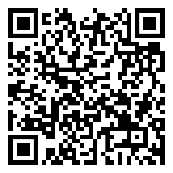      • ศูนย์ความเป็นเลิศทางการแพทย์ 15 ด้าน สังกัดกรมการแพทย์     • หลักฐานแบบประเมินตนเองการพัฒนาศูนย์ความเป็นเลิศทางการแพทย์ จาก QR code     • หลักฐานข้อมูลอ้างอิงอย่างชัดเจนทุกองค์ประกอบตัวชี้วัดที่  1.3 ระดับความสำเร็จในการจัดการนวัตกรรมทางการแพทย์น้ำหนัก : ร้อยละ 10คำอธิบายการจัดการนวัตกรรมทางการแพทย์ หมายถึง การคิดค้นและพัฒนากระบวนการบริหารจัดการบุคลากร งบประมาณ ทรัพยากร ตลอดจนกลยุทธ์อย่างเป็นระบบ เพื่อยกระดับความรู้ความสามารถด้านนวัตกรรม สิ่งประดิษฐ์ และบริการทางการแพทย์ของหน่วยงาน ให้เกิดประสิทธิผลและประสิทธิภาพสูงสุดการประดิษฐ์ (Invention) หมายถึง ความคิดสร้างสรรค์เกี่ยวกับลักษณะองค์ประกอบ โครงสร้างหรือกลไกของผลิตภัณฑ์ รวมทั้งกรรมวิธี กระบวนการในการผลิต การรักษา หรือปรับปรุงคุณภาพของผลิตภัณฑ์ให้ดีขึ้น หรือทำให้เกิดผลิตภัณฑ์/บริการขึ้นใหม่ที่แตกต่างไปจากเดิม เช่น อุปกรณ์เครื่องมือทางการแพทย์ ยารักษาโรค เชื้อจุลลินทรีย์ที่ก่อเกิดขึ้นใหม่หรือพัฒนาจากเดิม วิธีการในการให้บริการทางการแพทย์ เป็นต้นคำนิยาม :นวัตกรรมทางการแพทย์ หมายถึง ผลิตภัณฑ์ สิ่งประดิษฐ์ บริการ กรรมวิธีที่เกี่ยวกับการยกระดับ การรักษา การวินิจฉัย การเรียนรู้ การป้องกันที่มีคุณภาพและปลอดภัยทางการแพทย์ ทั้งที่เป็นสิ่งใหม่หรือพัฒนาให้ดีขึ้นกว่าเดิมอย่างมีนัยสำคัญและสามารถนำไปใช้ประโยชน์ในทางการแพทย์ ทั้งในเชิงสาธารณะ
และเชิงพาณิชย์ได้ โดยการดำเนินงานนวัตกรรมของกรมการแพทย์ได้แบ่งเป็น 3 ประเภทหลัก ดังนี้  1. นวัตกรรมที่ตอบสนองนโยบาย (Policy related Innovation) หมายถึง นวัตกรรมทางการแพทย์
ที่สอดรับนโยบายระดับประเทศตามแผนยุทธศาสตร์ชาติ 20 ปี นโยบายกระทรวงสาธารณสุข และนโยบาย กรมการแพทย์ตามบทบาทภารกิจของหน่วยงาน2. นวัตกรรมบริการ (Innovation for service) หมายถึง กลยุทธ์ที่ใช้กระบวนการทางการแพทย์ร่วมกับองค์ความรู้ด้านเทคโนโลยีสารสนเทศและการสื่อสาร มาประยุกต์ในการสร้างสรรค์นวัตกรรมองค์กรภายใต้แนวคิดของ Co-creation ให้ได้ผลอย่างเป็นรูปธรรม นำไปสู่การออกแบบกระบวนการที่สรรค์สร้างข้อเสนอ (Offering) ใหม่ ๆ และทำให้เกิดคุณค่า (Value) แก่ผู้มารับบริการ โดยเน้นผู้มารับบริการเป็นศูนย์กลางที่ให้ความสำคัญกับการสร้างคุณค่าทางการแพทย์ ให้ความสำคัญกับการทำให้ผู้มารับบริการให้ได้รับบริการที่สะดวกรวดเร็ว ปลอดภัย ลดความแออัด ลดความเหลื่อมล้ำ สร้างความเสมอภาคในการเข้าถึงบริการ (2P Safety Non-crowding Health Equity) 3. นวัตกรรมเพื่อรองรับการแพทย์วิถีใหม่ Innovation of New normal หมายถึง การสร้างสรรค์พัฒนา อาทิ ชุดเวชภัณฑ์ อุปกรณ์ ชุดตรวจวินิจฉัย และเครื่องมือทางการแพทย์ การใช้ปัญญาประดิษฐ์ วิทยาศาสตร์ข้อมูลและเทคโนโลยีดิจิทัล กระบวนการ/ระบบบริหารจัดการ เป็นต้น เพื่อรองรับปัญหาวิกฤต และมีความเหมาะสมกับสถานการณ์โรคที่เปลี่ยนแปลงไป เพื่อรองรับการแพทย์วิถีใหม่ เป็นนวัตกรรมเพื่อแก้ไขปัญหาด้านการแพทย์ สาธารณสุข เศรษฐกิจ และสังคมเกณฑ์การให้คะแนน : ผลรวมของคะแนนทุกองค์ประกอบเทียบกับระดับความสำเร็จแบ่งระดับการให้คะแนนโดยพิจารณาจาก 3 องค์ประกอบ คือองค์ประกอบ 1 : โครงสร้างและการสนับสนุนการพัฒนานวัตกรรม	น้ำหนัก : ร้อยละ 20		(Structure and support system)		องค์ประกอบ 2 : การผลิตและการพัฒนานวัตกรรม (production and Development)			น้ำหนัก : ร้อยละ 50องค์ประกอบ 3 : การนำนวัตกรรมไปใช้ประโยชน์ (Implement)	น้ำหนัก : ร้อยละ 30คำอธิบายแนวทางการประเมินองค์ประกอบ 1 : โครงสร้างและการสนับสนุนการพัฒนานวัตกรรม (Structure and support system)(น้ำหนัก : ร้อยละ 20)หมายเหตุ : 1. เอกสาร/หลักฐานการประเมินผลต้องอยู่ในช่วงปีงบ 2564-2567  ความหมายที่แฝงอยู่ในตัวชี้วัดตามองค์ประกอบที่ 1 คือ1. โครงสร้างและการดำเนินงานของหน่วยงาน หมายถึง การมีโครงสร้างคณะกรรมการนวัตกรรมของหน่วยงานให้การสนับสนุนการสร้างนวัตกรรม แผนปฏิบัติราชการของหน่วยงาน การจัดทำแผน/โครงการ/กิจกรรมการดำเนินงานนวัตกรรม การสร้างบรรยากาศ เพื่อเป็นการกระตุ้นส่งเสริมให้บุคลากรมีโอกาสเสนอความคิดสร้างสรรค์ทางการแพทย์ อาจเป็นในรูปแบบการมีคลินิกนวัตกรรมรับฟังปัญหา จัดหาเวทีนำเสนอนวัตกรรม จัดกลุ่มเพิ่มเติมความรู้ หาแนวทางการช่วยเหลือ การสร้างแรงจูงใจ การมอบรางวัลยกย่องชมเชยบุคลากรที่มีความคิดริเริ่มสร้างสรรค์นวัตกรรมเพื่อเป็นกำลังใจในการพัฒนา การมอบหมายผู้รับผิดชอบงานนวัตกรรมอย่างเป็นลายลักษณ์อักษร2. การวิเคราะห์ช่องว่าง/ปัญหา (Gap Analysis) งานวัตกรรมของหน่วยงานอย่างเป็นระบบ หมายถึง การใช้ระบบการวิเคราะห์ช่องว่าง/ที่มาของปัญหาและแนวทางการแก้ไขปัญหางานวัตกรรมของหน่วยงาน3. กรอบแนวคิดการสร้างนวัตกรรมทางการแพทย์ หมายถึง การกำหนดขอบเขตของการสร้างนวัตกรรม ประกอบด้วยตัวแปรและการระบุความสัมพันธ์ระหว่างตัวแปร เครื่องมือ รูปแบบ วิธีการรวบรวมข้อมูลและการวิเคราะห์ข้อมูล อาจทำในรูปแบบ conceptual framework  เพื่อนำเสนอกระบวนการสร้างสรรค์งานนวัตกรรม4. ผลงานนวัตกรรม หมายถึง หน่วยงานมีผลงานนวัตกรรมที่สามารถนำไปใช้ประโยชน์ หรืออยู่ระหว่างการดำเนินการ และรวบรวมเป็นฐานข้อมูลที่สามารถแสดง ความก้าวหน้าของผลงาน จำนวนผลงาน ระบบการเก็บข้อมูลนวัตกรรมของหน่วยงาน หมายถึง การรวมรวบข้อมูลผลงานนวัตกรรมของหน่วยงานที่แสดงจำนวนผลงานนวัตกรรม ความก้าวหน้าของผลงาน เจ้าของผลงาน และเบอร์ติดต่อ เป็นต้น5. การดำเนินงานตามแผนงาน/โครงการ/กิจกรรม หมายถึง กิจกรรมที่เกี่ยวข้องกับการพัฒนาด้านนวัตกรรม หรือกิจกรรมที่เกี่ยวข้องกับงานนวัตกรรม เช่น การประกวดผลงาน ที่หน่วยงานดำเนินการ โดยมีการติดตามและประเมินผล ให้เป็นไปตามแผนงาน/โครงการ/กิจกรรม/วัตถุประสงค์ วิธีการกระบวนการพัฒนานวัตกรรมที่เกิดขึ้นใหม่หรือนำของเดิมมาพัฒนาต่อยอดให้ดีขึ้น มีการของบประมาณหรือมีการเตรียมการไว้สำหรับดำเนินการพัฒนานวัตกรรมทางการแพทย์ และสรุปรายงานผลการดำเนินการองค์ประกอบ 2 : การผลิตและการพัฒนานวัตกรรม (production and Development)(น้ำหนัก : ร้อยละ 50)หมายเหตุ : 1. เอกสาร/หลักฐานการประเมินผลต้องอยู่ในช่วงปีงบ 2564-2567 ความหมายที่แฝงอยู่ในตัวชี้วัดตามองค์ประกอบที่ 2 คือ1.การพัฒนายกระดับศักยภาพนวัตกร หมายถึง การเพิ่มพูนความรู้ ทักษะในการพัฒนานวัตกรรม
เพื่อให้เกิดความคิดสร้างสรรค์ แนวคิดใหม่รวมถึงฝึกฝนการใช้เครื่องมือ วิธีการเพื่อพัฒนานวัตกรรมและเพิ่มประสิทธิภาพในการทำงาน2. concept paper หมายถึง เอกสารที่แสดงถึงแนวทางการพัฒนานวัตกรรมอย่างย่อหรือโครงการฉบับย่อ ประกอบด้วย หัวข้อโครงการ ผู้พัฒนานวัตกรรม (นวัตกร) ที่มาและความสำคัญ วัตถุประสงค์ ประโยชน์ที่คาดว่าจะได้รับ นิยามศัพท์เฉพาะ และวิธีดำเนินการพัฒนานวัตกรรม3. แผนปฏิบัติการนวัตกรรม (Action plan) หมายถึง แผนการดำเนินงานในการพัฒนานวัตกรรมทางการแพทย์ของหน่วยงาน4. รายละเอียดของชิ้นงานนวัตกรรม หมายถึง รายละเอียดต่าง ๆ ที่เกี่ยวกับการชิ้นงานนวัตกรรม ประกอบด้วย ชื่อเรื่อง วัตถุประสงค์ สมมติฐาน ความสำคัญและที่มาของปัญหา รูปแบบการวิจัยและระเบียบวิธีวิจัย ข้อจำกัด ผลที่คาดว่าจะได้รับ และตารางปฏิบัติงาน5. รายงานฉบับสมบูรณ์ (full paper) หมายถึง การสรุปรายงาน ผลการวิเคราะห์เพื่อแสดงรายละเอียดของการพัฒนาชิ้นงานนวัตกรรมและผลของการนำนวัตกรรมไปใช้องค์ประกอบ 3 : การนำนวัตกรรมไปใช้ประโยชน์ (Implement)น้ำหนัก : ร้อยละ 30 หมายเหตุ: 1. ผลงานที่นำมาตอบ ไม่จำเป็นต้องเป็นชิ้นงานเดียวกัน 	    2. เอกสาร/หลักฐานการประเมินผลต้องอยู่ในช่วงปีงบ 2564-2567ความหมายที่แฝงอยู่ในตัวชี้วัดตามองค์ประกอบที่ 3 คือ1. หลักฐานเชิงประจักษ์การนำนวัตกรรมไปใช้ในหน่วยงาน หมายถึง หนังสือ เอกสารที่หน่วยงานประกาศนำนวัตกรรมทางการแพทย์ชิ้นนั้นมาใช้ในหน่วยงาน รูปถ่ายการนำนวัตกรรมไปใช้งาน2. หลักฐานเชิงประจักษ์ในการถ่ายทอดนวัตกรรมไปใช้ในหน่วยงานอื่น หมายถึง หนังสือ เอกสารที่หน่วยงานอื่นขอนำนวัตกรรมทางการแพทย์ไปใช้ประโยชน์รูปถ่ายการนำนวัตกรรมไปใช้งาน3. การจับคู่เจรจาไปสู่การพัฒนาต่อยอด หมายถึง การมีแผนการดำเนินการและข้อสรุปในการพัฒนาต่อยอดสู่การจับคู่เจรจา ซึ่งเป็นกระบวนการตั้งแต่ 2 หน่วยงาน ทำการเจรจาเพื่อการพัฒนานวัตกรรมให้ได้มาตรฐานหรือแลกเปลี่ยนผลประโยชน์ระหว่างกัน เป็นที่ยอมรับ มีความเหมาะสม และสามารถยืดหยุ่นได้ซึ่งอาจเป็นวัตถุสิ่งของหรือบริการทางการแพทย์ โดยทุกฝ่ายที่เกี่ยวข้องพยายามหาข้อยุติต้องคำนึงถึงจรรยาบรรณในวิชาชีพ4. กระบวนการจดคุ้มครองทรัพย์สินทางปัญญา หมายถึง การเขียนหนังสือคำร้องขอจดอนุสิทธิบัตร สิทธิบัตร และหรือลิขสิทธิ์ โดยส่งผ่านกรมการแพทย์ให้ดำเนินการ และหรือได้รับเลขคำขอจดอนุสิทธิบัตร สิทธิบัตร และหรือลิขสิทธิ์จากกรมทรัพย์ทางปัญญา โดยสามารถยื่นเรื่องเดิมได้ หากยังเป็นชิ้นงานที่อยู่ในกระบวนการจดคุ้มครองทรัพย์สินทางปัญญา ยื่นคำขอ แก้ไข ประกาศโฆษณา ตั้งแต่เริ่มยื่นจนกว่าจะได้รับการจดความคุ้มครองทรัพย์สินทางปัญญา5. การนำไปใช้เชิงสาธารณะ หมายถึง การนำนวัตกรรมไปพัฒนาระบบการดูแล รักษา วินิจฉัยทางการแพทย์ หรือฟื้นฟูผู้ป่วยในโรงพยาบาล สถานพยาบาลต่างๆทั้งภาครัฐและเอกชน ให้เกิดประโยชน์ต่อประเทศชาติ ประโยชน์ต่อบุคลากร และประโยชน์ประชาชน 6. การนำไปใช้เชิงพาณิชย์ หมายถึง การนำนวัตกรรมไปเพิ่มมูลค่า ก่อให้เกิดรายได้ต่อหน่วยงานภายใต้ข้อกำหนดของกรมการแพทย์ ลดการนำเข้า ลดความเหลื่อมล้ำในระบบสาธารณสุข และสร้างมูลค่าทางเศรษฐกิจอย่างยั่งยืนตัวชี้วัดที่ 1.4 : ระดับความสำเร็จของความร่วมมือด้านวิชาการและบริการกับเขตสุขภาพน้ำหนัก :  ร้อยละ10คำนิยาม 
	เขตสุขภาพ หมายถึง สำนักงานสาธารณสุขจังหวัด สำนักงานเขตสุขภาพ โรงพยาบาลศูนย์โรงพยาบาลทั่วไป โรงพยาบาลชุมชน โรงพยาบาลส่งเสริมสุขภาพตำบล และสำนักงานสาธารณสุขอำเภอของเขตสุขภาพ
ที่รับผิดชอบการพัฒนาระบบบริการสุขภาพด้านการส่งเสริมสุขภาพ ป้องกันและรักษาโรค รวมถึงการฟื้นฟูสุขภาพให้มีประสิทธิภาพ คุณภาพ พัฒนาการทำงานมุ่งไปสู่การมีสุขภาพแข็งแรงของคนไทย โดยได้แบ่งออกเป็น 13 เขตสุขภาพครอบคลุมหน่วยงานในสังกัดสำนักงานปลัดกระทรวงสาธารณสุขซึ่งตั้งอยู่ในพื้นที่เขตสุขภาพนั้นโรงพยาบาลสังกัดกรมการแพทย์ หมายถึง	โรงพยาบาลสังกัดกรมการแพทย์ทั้งในส่วนกลางและ
ในส่วนภูมิภาคที่มีการจัดบริการทางการแพทย์แก่ผู้ป่วยและผู้มารับบริการประกอบด้วยโรงพยาบาลระดับตติยภูมิและสูงกว่า และโรงพยาบาลหรือสถาบันที่รักษาโรคเฉพาะทางด้านต่างๆ จำนวน  32  แห่ง ความร่วมมือด้านวิชาการและบริการ  หมายถึง กิจกรรมด้านวิชาการและบริการ ที่หน่วยงานกรมการแพทย์สนับสนุนให้แก่หน่วยงานสังกัดสำนักงานปลัดกระทรวงสาธารณสุขในพื้นที่เขตสุขภาพ ด้านการถ่ายทอด
องค์ความรู้ การสนับสนุนด้านวิชาการนวัตกรรมทางการแพทย์ การวิเคราะห์ปัญหา จัดทำ Service mappingและจัดกิจกรรมเพื่อแก้ไขปัญหาในเขตสุขภาพ การพัฒนาระบบบริการสุขภาพ (Service Plan) หมายถึง การมุ่งเน้นพัฒนาระบบบริการทุกระดับสร้างระบบที่เชื่อมโยงกันเป็นเครือข่าย โดยขับเคลื่อนการพัฒนาระบบบริการสุขภาพ (Service Plan) 17 สาขา ได้แก่ 1)  สาขาโรคหัวใจ 2) สาขาโรคมะเร็ง 3) สาขาอุบัติเหตุและฉุกเฉิน 4) สาขาทารกแรกเกิด 5) สาขาสุขภาพจิตและสารเสพติด 6) สาขาแม่และเด็ก 7) สาขาไต 8) สาขาตา 9) สาขาโรคไม่ติดต่อ (Stroke) 
10) สาขาการรับบริจาคและปลูกถ่ายอวัยวะ 11) สาขาการใช้ยาอย่างสมเหตุผลและการจัดการการดื้อยาต้านจุลชีพ (RDU – AMR) 12) สาขาการดูแลระยะเปลี่ยนผ่านผู้ป่วยกึ่งเฉียบพลัน (Intermediate Care) และการดูแลแบบประคับประคอง (Palliative Care) 13) สาขาศัลยกรรม (ODS/MIS) 14) สาขาอายุรกรรม (Sepsis)
15) สาขาออร์โธปิดิกส์ (Refracture Prevention)  16) สุขภาพช่องปาก และ17) สาขาการใช้กัญชาทางการแพทย์ คำอธิบาย	กรมการแพทย์ ในฐานะเป็นองค์กรทางวิชาการมีบทบาทภารกิจในการพัฒนาและถ่ายทอดองค์ความรู้ นวัตกรรมและเทคโนโลยีทางการแพทย์ที่สมคุณค่าเสริมสร้างความร่วมมือทางวิชาการและการจัดบริการทางการแพทย์เฉพาะทางระดับตติยภูมิที่ยุ่งยากยากซับซ้อน โดยใช้หลักการบริหารแบบมีส่วนร่วมกับทุกภาคส่วนและสนับสนุนให้หน่วยงานภายใต้กระทรวงสาธารณสุขขับเคลื่อนการจัดบริการทางสุขภาพที่เป็นปัญหาทางสุขภาพที่สำคัญของประเทศสอดคล้องกับแผนพัฒนาระบบบริการสุขภาพ (Service plan) ภายใต้หลักการ “เครือข่ายบริการที่ไร้รอยต่อ”ในรูปแบบของการพัฒนาระบบบริการสุขภาพที่เชื่อมโยงระบบบริการทุกระดับและการพัฒนาระบบส่งต่อภายในเครือข่ายเพื่อให้เกิดการดูแลประชาชนได้เบ็ดเสร็จภายในเครือข่าย  เสริมสร้างการเข้าถึงบริการของประชาชนอย่างทั่วถึงและเท่าเทียมลดความเหลื่อมล้ำในการเข้าถึงบริการในเขตสุขภาพ 	ตามที่กรมการแพทย์กำหนดเป้าหมาย ระยะ 5 ปี (ปี 2566 – 2570) ให้ประชาชนได้รับบริการทางการแพทย์ที่มีคุณภาพและมาตรฐานวิชาชีพอย่างเสมอภาค จึงได้กำหนดตัวชี้วัดอัตราป่วยด้วยโรคสำคัญลดลง 3 สาขา ได้แก่ สาขาโรคหลอดเลือดสมอง (Stroke) สาขาโรคหัวใจและหลอดเลือด (STEMI) และสาขาทารกแรกเกิด (Newborn)  และตัวชี้วัดอัตราการเข้าถึงบริการทางการแพทย์ 2 สาขา คือ สาขาโรคมะเร็ง (Cancer) และสาขากลุ่มวัยผู้สูงอายุ (Aging) และตามนโยบายกระทรวงสาธารณสุขปีงบประมาณ พ.ศ.2567
กรมการแพทย์จึงมีนโยบายสนับสนุนในการขับเคลื่อน ประเด็นที่ 9 เรื่องการพัฒนาชุมชนแม่ข่าย โดยมุ่งเน้นพัฒนาสาขา 5 สาขาสำคัญ ได้แก่ สาขาIntermediate Care สาขาตา การพัฒนาการเด็ก สาขายาเสพติด และสาขากลุ่มวัยผู้สูงอายุ (Aging) เพื่อสนับสนุนการดำเนินงานและเสริมสร้างความร่วมมือทางวิชาการและการจัดบริการในพื้นที่เขตสุขภาพในการแก้ไขปัญหาทางสุขภาพที่สำคัญของประชาชนให้สามารถเข้าถึงระบบบริการด้านการแพทย์ ที่ซับซ้อนยิ่งขึ้น ลดอัตราป่วยและเพิ่มการเข้าถึงบริการ ทำให้ประชาชนได้รับบริการทางการแพทย์ที่มีคุณภาพและมีสุขภาพที่ดีขึ้นเกณฑ์การให้คะแนนคำอธิบายแนวทางการประเมิน :แนวทางการประเมินผล : รอบการประเมิน ครั้งที่ 1/2567 รอบ 6 เดือน ดำเนินการถึงระดับที่ 3รอบการประเมิน ครั้งที่ 2/2567 รอบ 12 เดือน ดำเนินการถึงระดับที่ 5รายละเอียดดำเนินการ* อ้างอิงจากคำสั่งกระทรวงสาธารณสุขที่ 1742/2565 เรื่อง แต่งตั้งคณะกรรมการพัฒนาระบบบริการสุขภาพ (Service Plan) ปีงบประมาณ พ.ศ. 2566  (กรมการแพทย์ มีส่วนร่วมทั้งที่เป็นที่ปรึกษา, ประธาน, รองประธาน, กรรมการ, เลขานุการ หรือผู้ช่วยเลขานุการ ร่วมทั้งหมด 17 สาขา จาก 19 สาขา ยกเว้น สาขาระบบบริการปฐมภูมิและสุขภาพอำเภอ และสาขาการแพทย์แผนไทยและการแพทย์ผสมผสาน) ตัวชี้วัดที่ 2.1  ระดับความสำเร็จของการดำเนินการตามพระราชบัญญัติการปฏิบัติราชการทางอิเล็กทรอนิกส์
พ.ศ. 2565 น้ำหนัก :  ร้อยละ 5พระราชบัญญัติการปฏิบัติราชการทางอิเล็กทรอนิกส์ พ.ศ. 2565 เป็นกฎหมายกลาง ที่มีวัตถุประสงค์หลักในการขจัดปัญหาและอุปสรรคทางข้อกฎหมายและกฎระเบียบต่าง ๆ เพื่อให้ประชาชนสามารถยื่นคำขอหรือติดต่อใด ๆ กับหน่วยงานของรัฐหรือเจ้าหน้าที่ของรัฐ รวมตลอดทั้งการติดต่อราชการระหว่างหน่วยงานของรัฐหรือเจ้าหน้าที่ของรัฐด้วยกัน สามารถทำโดยวิธีการทางอิเล็กทรอนิกส์ได้โดยชอบด้วยกฎหมาย นอกจากนั้นยังมุ่งส่งเสริมการใช้เทคโนโลยีดิจิทัลในการปฏิบัติตามกฎหมายของประชาชน และการปฏิบัติหน้าที่ราชการของหน่วยงานและเจ้าหน้าที่ของรัฐ ให้ครอบคลุมตลอดทั้งระบบนิเวศ (ecosystem) ตั้งแต่การยื่นเรื่อง/รับเรื่อง การติดต่อราชการ การส่ง/รับเอกสาร การแสดงเอกสารหลักฐาน ไปจนถึงการจัดทำและตรวจสอบฐานข้อมูลใบอนุญาต และการจัดเก็บเอกสารราชการ ทั้งนี้ เพื่อให้สอดคล้องกับการพัฒนาทางเทคโนโลยี ในปัจจุบัน ซึ่งจะเป็นการอำนวยความสะดวกและลดภาระค่าใช้จ่ายของประชาชน รวมทั้งลดต้นทุนและเพิ่มประสิทธิภาพแก่การปฏิบัติราชการของภาครัฐอันเป็นการดำเนินการตามรัฐธรรมนูญแห่งราชอาณาจักรไทย ยุทธศาสตร์ชาติ แผนการปฏิรูปประเทศ แผนพัฒนาเศรษฐกิจและสังคมแห่งชาติ นโยบายและมติของคณะรัฐมนตรีหน้าที่ของรัฐ	(1) จัดให้มีช่องทางอิเล็กทรอนิกส์ของหน่วยงานเพื่อให้ประชาชนสามารถยื่นคำขอส่งเอกสาร หรือติดต่อราชการใด ๆ ได้ และประกาศให้ประชาชนทราบเป็นการทั่วไป เช่น การจัดให้มีอีเมลกลางของหน่วยงาน (เช่น saraban@abc.go.th) เว็บไซต์หน่วยงาน หรือแอปพลิเคชันอื่นใดก็ได้ เช่น ไลน์ หรือ Facebook Messenger (มาตรา 10 วรรคหนึ่ง ประกอบมาตรา 20 วรรคหนึ่ง)	(2) ต้องรับเรื่องที่ประชาชนยื่นคำขอ ส่งหนังสือหรือเอกสาร หรือติดต่อใด ๆ มาโดยวิธีการทางอิเล็กทรอนิกส์ ทางช่องทางที่หน่วยงานประกาศตาม (1) แล้วดำเนินการต่อไปตามขั้นตอน ทั้งนี้ หน่วยงานหรือเจ้าหน้าที่จะปฏิเสธไม่รับคำขอหรือการติดต่อดังกล่าวเพียงเพราะเหตุที่ยื่นหรือส่งมาโดยวิธีการทางอิเล็กทรอนิกส์ มิได้ (มาตรา 7)	(3) ออกใบอนุญาต หนังสือ เอกสาร หรือติดต่อโดยวิธีการทางอิเล็กทรอนิกส์ กลับไปยังประชาชนที่ยื่นคำขอหรือติดต่อมาโดยวิธีการทางอิเล็กทรอนิกส์ ในกรณีดังต่อไปนี้ (มาตรา 11)		(3.1) ได้รับคำขอหรือการติดต่อจากประชาชนโดยวิธีการทางอิเล็กทรอนิกส์ หรือ		(3.2) ได้รับคำขอหรือการติดต่อจากประชาชนซึ่งเดินทางมาดำเนินการด้วยตนเองหรือเป็นเอกสาร แต่ประชาชนระบุในคำขอหรือเอกสารอื่นใดที่เกี่ยวข้องว่าประสงค์จะได้รับใบอนุญาต การติดต่อกลับหรือเอกสารหลักฐานอื่นใดในรูปแบบและโดยวิธีการทางอิเล็กทรอนิกส์ ทั้งนี้ ในกรณีที่ประชาชนแจ้งความประสงค์เช่นว่านั้นด้วยวาจา เจ้าหน้าที่จะบันทึกไว้เป็นหลักฐานแล้วให้ประชาชนลงนามรับรอง ก็สามารถกระทำได้	(4) ในกรณีที่ประชาชนยื่นคำขอหรือติดต่อโดยวิธีการทางอิเล็กทรอนิกส์ผิดหน่วย เช่น ส่งอีเมลไปยังหน่วยงานที่ไม่มีหน้าที่และอำนาจรับผิดชอบในเรื่องนั้น หน่วยงานและเจ้าหน้าที่ที่พบเห็นหรือรับเรื่องห้ามเพิกเฉย แต่ต้องดำเนินการดังนี้ (มาตรา 10 วรรคสอง)		(4.1) [กรณีหน่วยงานที่ถูกต้องอยู่ในหน่วยงานเดียวกัน] ให้ forward หรือส่งต่อไปยังอีเมลหรือช่องทางของหน่วยงานที่ถูกต้องนั้น		(4.2) [กรณีหน่วยงานที่ถูกต้องอยู่ต่างหน่วยงานกัน] ให้ reply แจ้งกลับไปให้ประชาชนผู้ส่งทราบว่าส่งมาผิดหน่วยงานโดยเร็ว โดยต้องระบุหน่วยงานที่ถูกต้องไปให้ประชาชนทราบด้วย อย่างไรก็ดี หากเจ้าหน้าที่
ผู้พบเห็นหรือรับเรื่องทราบและแน่ใจว่าหน่วยงานใดถูกต้อง จะ forward หรือส่งต่อไปยังหน่วยงานนั้นเพื่อบริการประชาชนก็ได้	อนึ่ง หากเจ้าหน้าที่พบว่ามีประชาชนติดต่อหน่วยงานผ่านช่องทางอิเล็กทรอนิกส์ที่มิใช่ช่องทาง
ที่หน่วยงานประกาศกำหนด (แต่เป็นกรณีที่หน่วยงานนั้นมีหน้าที่และอำนาจในเรื่องนั้น) เจ้าหน้าที่พึงแจ้งกลับ
ให้ประชาชนรายนั้นทราบว่าเป็นการติดต่อที่ผิดช่องทาง รวมทั้งแจ้งช่องทางที่ถูกต้องของหน่วยงานนั้นให้ประชาชนทราบด้วย	(5) การออกประกาศหรือคำสั่งต่าง ๆ ตามพระราชบัญญัตินี้ เช่น ประกาศกำหนดช่องทางอิเล็กทรอนิกส์ของหน่วยงานตามมาตรา 10 วรรคหนึ่ง ประกาศกำหนดวิธีการแสดงใบอนุญาตโดยวิธีการทางอิเล็กทรอนิกส์ตามมาตรา 13 (1) และคำสั่งกำหนดระบบอิเล็กทรอนิกส์สำหรับการปฏิบัติหน้าที่ของเจ้าหน้าที่ภายในหน่วยงานตามมาตรา 16 วรรคหนึ่งสภาพบังคับของกฎหมายถึงแม้ว่าพระราชบัญญัติการปฏิบัติราชการทางอิเล็กทรอนิกส์ พ.ศ. 2565 จะไม่มีบทกำหนดโทษไม่ว่าในทางอาญา ทางปกครอง แพ่งหรือพินัย ก็ตาม แต่อย่างไรก็ดี ผู้กระทำความผิดยังคงมีความผิดตามกฎหมายทั่วไปตามปกติ เช่น การยื่นคำขอหรือติดต่อราชการทางอิเล็กทรอนิกส์โดยมีข้อความอันเป็นเท็จหรือใช้เอกสารปลอม ย่อมมีความผิดตามมาตรา 137 และมาตรา 264 ถึงมาตรา 268 แห่งประมวลกฎหมายอาญานอกจากนั้น ยังเข้าข่ายความผิดฐานนำข้อมูลปลอมหรือข้อมูลอันเป็นเท็จเข้าสู่ระบบคอมพิวเตอร์ ตามมาตรา 14 แห่งพระราชบัญญัติว่าด้วยการกระทำความผิดเกี่ยวกับคอมพิวเตอร์ พ.ศ. 2550 ด้วยสำหรับเจ้าหน้าที่ของรัฐที่ไม่ปฏิบัติตามพระราชบัญญัตินี้ ก็ย่อมมีความผิดทางวินัย หรืออาจ
เข้าข่ายละเว้นการปฏิบัติหน้าที่โดยมิชอบตามมาตรา 157 แห่งประมวลกฎหมายอาญาด้วยก็ได้ นอกจากนั้นหากการละเว้นหรือเพิกเฉยไม่ดำเนินการตามกฎหมายนี้ ก่อให้เกิดความเสียหายแก่ประชาชนผู้ยื่นคำขอหรือติดต่อมาโดยวิธีการทางอิเล็กทรอนิกส์ ก็อาจเข้าข่ายละเมิด และต้องรับผิดทางแพ่ง ชดใช้ค่าเสียหายหรือค่าสินไหมทดแทนแก่ประชาชนด้วย สำนักงานพัฒนารัฐบาลดิจิทัล (องค์การมหาชน) (สพร.) หรือ DGA เป็นหน่วยงานในการกำกับดูแลของนายกรัฐมนตรี สังกัดสำนักนายกรัฐมนตรี โดยนายกรัฐมนตรีได้มอบหมายให้ รัฐมนตรีประจำสำนักนายกรัฐมนตรี เป็นผู้กำกับดูแลสำนักงานพัฒนารัฐบาลดิจิทัล (องค์การมหาชน) ซึ่งเป็นหน่วยงานกลางของระบบรัฐบาลดิจิทัล ทำหน้าที่ในการให้บริการส่งเสริมและสนับสนุนการดำเนินงานของหน่วยงานของรัฐและหน่วยงานอื่นเกี่ยวกับการพัฒนารัฐบาลดิจิทัลสำนักดิจิทัลการแพทย์ เป็นหน่วยงานในสังกัดกรมการแพทย์ เกณฑ์การให้คะแนน คำอธิบายเกณฑ์การให้คะแนน หมายเหตุ 1. เพื่อให้เป็นไปตามพระราชบัญญัติฯ และระเบียบสารบรรณฯ หน่วยงานจะต้องจัดหาบัญชีอีเมลในชื่อหน่วยงานเพื่อใช้เป็นบัญชีอีเมลกลางในการรับส่งหนังสือของหน่วยงาน (อีเมลกลาง) ทั้งกับหน่วยงานอื่นและประชาชนทั่วไป สามารถเลือกขอรับบริการจากสำนักงานพัฒนารัฐบาลดิจิทัล (องค์การมหาชน) (สพร.) ติดต่อขอจัดตั้งบัญชีอีเมล ได้ที่หมายเลขโทรศัพท์ 0 2612 6060 หรืออีเมล contact@dga.or.th สำนักดิจิทัลการแพทย์ ติดต่อขอจัดตั้งบัญชีอีเมล ได้ที่หมายเลขโทรศัพท์ 0 2590 6311 โดยการจดทะเบียนโดเมนเนมนั้นให้ตั้งชื่อตามแนวทางที่ระเบียบสารบรรณฯ กำหนด โดยสามารถนำชื่อโดเมนเนมที่จดทะเบียนไว้แล้ว มากำหนดเป็นชื่ออีเมล โดยมีคำว่า saraban นำหน้าตามที่กำหนดไว้ในระเบียบสารบรรณฯ เช่น saraban@nci.go.th , saraban_psd@dms.mail.go.th	2. ในการบันทึกอีเมลลงทะเบียนหนังสือรับของหน่วยงานนั้น หากหน่วยงานยังไม่มีระบบทะเบียนหนังสืออิเล็กทรอนิกส์ ให้เจ้าหน้าที่สารบรรณจัดทำทะเบียนหนังสือรับในรูปแบบอิเล็กทรอนิกส์ โดยใช้โปรแกรม
เช่น Microsoft Excel หรือ Google Sheets หรือ Apple Numbers ตามข้อ 29/1 ของระเบียบสารบรรณฯ 
โดยให้จัดทำหน้าตาม (sheet) ให้มีช่องตารางตามหัวข้อเดียวกับสมุดทะเบียนตามระเบียบสารบรรณฯ ที่ใช้อยู่เดิม 
และให้ยกเลิกการใช้สมุดทะเบียนเดิม และใช้ทะเบียนหนังสือในรูปแบบอิเล็กทรอนิกส์ที่จัดทำขึ้นใหม่นั้นในการบันทึกลงทะเบียนรับหนังสือทั้งที่เป็นอีเมล และที่เป็นหนังสือที่ได้รับในรูปแบบกระดาษ (ข้อ 29/1 ของระเบียบสารบรรณฯ)	3. ในกรณีที่หน่วยงานมีข้อสงสัยหรือปัญหาเกี่ยวกับการปฏิบัติให้เป็นไปตามพระราชบัญญัติการปฏิบัติราชการทางอิเล็กทรอนิกส์ฯ และวิธีการทางอิเล็กทรอนิกส์ฯ สามารถศึกษาข้อมูลเพิ่มเติมได้ที่เว็บไซต์
สำนักงาน ก.พ.ร. (www.opdc.go.th) หัวข้อ “ผลการพัฒนาระบบราชการ” หัวข้อย่อย “พระราชบัญญัติการปฏิบัติราชการทางอิเล็กทรอนิกส์ พ.ศ. 2565” หรือ https://www.opdc.go.th/content/NzgzMA  4. สามารถ Download แบบฟอร์มที่เกี่ยวข้องได้ที่ https://drive.google.com/drive/folders/1tH_K-YtFw-hMzY8xSWyVtS2e5qIao1A2?usp=sharing หรือ แสกน QR Code  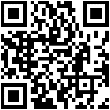 แนวทางการประเมิน :รอบการประเมิน ครั้งที่ 1/2567 รอบ 6 เดือน ดำเนินการถึงระดับที่ 3รอบการประเมิน ครั้งที่ 2/2567 รอบ 12 เดือน ดำเนินการถึงระดับที่ 5ตัวชี้วัดที่ 2.2 ระดับความสำเร็จของการดำเนินการตามเกณฑ์ประเมินคุณธรรมและความโปร่งใส
ในการดำเนินงานของหน่วยงานภาครัฐ (Integrity and Transparency Assessment : ITA)น้ำหนัก :  ร้อยละ 5 คำอธิบาย พิจารณาจากระดับความสำเร็จในการดำเนินการตามเกณฑ์ประเมินคุณธรรมและความโปร่งใสในการดำเนินงานของหน่วยงานภาครัฐ (Integrity and Transparency Assessment : ITA) กรมการแพทย์คำนิยาม1. การประเมินคุณธรรมและความโปร่งใสในการดำเนินงานของหน่วยงานภาครัฐ (Integrity and Transparency Assessment : ITA) คือเครื่องมือการประเมินการดำเนินงานด้านคุณธรรมและ
ความโปร่งใสในหน่วยงาน ซึ่งเป็นการประเมินเชิงบวกและเป็นมาตรการป้องกันการทุจริตโดยการสร้างความตระหนักให้หน่วยงานภาครัฐมีการดำเนินงานอย่างโปร่งใสและมีคุณธรรม2. ผู้มีส่วนได้ส่วนเสียภายใน (Internal) หมายถึง บุคลากรในหน่วยงานทุกประเภท ตำแหน่ง ระดับ ที่ทำงานให้กับหน่วยงานมาเป็นระยะเวลา ไม่น้อยกว่า 1 ปี 3. ผู้มีส่วนได้ส่วนเสียภายนอก (External) หมายถึง บุคคล นิติบุคคล บริษัทเอกชน หรือหน่วยงานของรัฐอื่นที่มารับบริการหรือมาติดต่อตามภารกิจของหน่วยงานในปีงบประมาณ พ.ศ. 25674. แบบวัดการรับรู้ หมายถึง แบบที่ใช้ในการประเมินการรับรู้ของผู้มีส่วนได้ส่วนเสียภายในและ
ผู้มีส่วนได้ส่วนเสียภายนอกทางระบบออนไลน์ตามเกณฑ์การประเมินคุณธรรมและความโปร่งใสใน
การดำเนินงานของหน่วยงานภาครัฐ (Integrity and Transparency Assessment : ITA) เกณฑ์การให้คะแนน : กำหนดเป็นระดับขั้นความสำเร็จ (Milestone) ตามระดับคะแนน  5 ระดับ ดังนี้คำอธิบายแนวทางการประเมิน หมายเหตุ :  **กำหนดการหรือรูปแบบอาจเปลี่ยนแปลงได้ตามแนวทางที่ ป.ป.ช. กำหนด ทั้งนี้ หน่วยงานต้องดำเนินงานเรียงตามระดับคะแนน หากมิได้ดำเนินการตามระดับคะแนนใด จะไม่ได้รับคะแนนในระดับถัดไปแนวทางการประเมินผล : รอบการประเมิน ครั้งที่ 1/2567 ระดับคะแนน 2 รอบการประเมิน ครั้งที่ 2/2567 ระดับคะแนน 5 แบบฟอร์มระดับคะแนน 1 แบบส่งรายชื่อผู้แทนหรือผู้ประสานงาน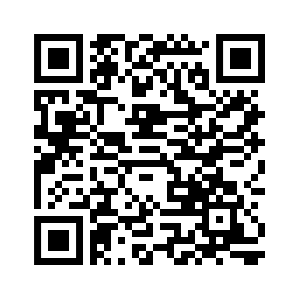 ระดับคะแนน 3 สรุปผลการดำเนินกิจกรรมระดับคะแนน 5 สรุปผลการดำเนินงานและข้อเสนอแนะหมายเหตุ  :  กรณีที่ 1 หน่วยงานที่วัดประกอบด้วยหมายเหตุ  :  กรณีที่ 2 กรณีหน่วยงานภายในอาคารกรมการแพทย์ ตัวชี้วัดที่ 3.1 ร้อยละการเบิกจ่ายเงินงบประมาณรายจ่ายภาพรวมน้ำหนัก : ร้อยละ...... (ตามกรณีดังกล่าวข้างต้น) คำอธิบาย 	1. การพิจารณาผลสำเร็จด้านการบริหารงบประมาณประจำปีจะใช้อัตราการเบิกจ่ายงบประมาณรายจ่ายภาพรวมของหน่วยงาน จากระบบการบริหารการเงินการคลังภาครัฐแบบอิเล็กทรอนิกส์ (GFMIS)	2. การให้คะแนนจะพิจารณาตามความสามารถในการเบิกจ่ายเงินงบประมาณรายจ่ายภาพรวมของหน่วยงานเทียบกับวงเงินงบประมาณรายจ่ายภาพรวมที่หน่วยงานได้รับ ตั้งแต่เดือนตุลาคม 2566 ถึงเดือนกรกฎาคม 2567 หากมีการโอนเปลี่ยนแปลงงบประมาณระหว่างปี จะนำยอดงบประมาณหลังโอนเปลี่ยนแปลงแล้วมาเป็นฐานในการคำนวณเหตุผล 	ด้วยกรมบัญชีกลางได้จัดให้มีการมอบรางวัลองค์กรที่มีความเป็นเลิศในการบริหารจัดการด้านการเงินการคลังขึ้น ซึ่งรางวัลดังกล่าวมีเจตจำนงเพื่อส่งเสริมการปฏิบัติงานด้านการเงินการคลังในภาพรวมของส่วนราชการให้มีประสิทธิภาพ โดยยกย่องเชิดชูส่วนราชการที่ปฏิบัติตามกฎ ระเบียบ และมีความโปร่งใสใน
การปฏิบัติงาน รวมทั้งเป็นขวัญกำลังใจให้กับส่วนราชการที่มีการบริหารจัดการภายใน (ด้านการเงินการคลัง) ให้ได้รับการยกย่อง เป็นที่ยอมรับ เพราะการบริหารจัดการด้านการเงินการคลังเป็นองค์ประกอบสำคัญที่ส่งเสริมให้ส่วนราชการสามารถปฏิบัติงานในภารกิจหลักได้อย่างมีประสิทธิภาพ	เพื่อเป็นการส่งเสริมให้ส่วนราชการบริหารจัดการด้านการเงินการคลังอย่างถูกต้องโปร่งใส และเป็นที่เชื่อถือศรัทธาของประชาชน โดยประเมินในภาพรวมของส่วนราชการใน 5 มิติ คือ มิติด้านการจัดซื้อจัดจ้าง 
มิติด้านการเบิกจ่าย มิติด้านการบัญชี มิติด้านการตรวจสอบภายใน และมิติด้านความรับผิดทางละเมิด ซึ่งเป็น
การประเมินตามขั้นตอนการบริหารด้านการเงินการคลัง กล่าวคือ เริ่มต้นจากดำเนินการจัดซื้อจัดจ้าง 
เมื่อจัดซื้อจัดจ้างสำเร็จแล้วก็จะเข้าสู่ขั้นตอนการเบิกจ่ายงบประมาณ การลงบัญชี และมีการตรวจทานโดยหน่วยตรวจสอบภายในของส่วนราชการ เพื่อให้มั่นใจว่ากระบวนงานที่ดำเนินการเป็นไปอย่างถูกต้อง ครบถ้วน และทั้งนี้ หากมีการผิดพลาดหรือเกิดการละเมิดขึ้นก็จะเข้าสู่ขั้นตอนการละเมิดทางแพ่งซึ่งเป็นมิติด้านสุดท้าย	ดังนั้น กองบริหารการคลังในฐานะผู้รับผิดชอบด้านการบริหารการเงินการคลัง ในด้านมิติการจัดซื้อจัดจ้าง มิติด้านการเบิกจ่าย มิติด้านการบัญชี จึงได้กำหนดเป็นตัวชี้วัดคำรับรองการปฏิบัติราชการของหน่วยงานในสังกัดกรมการแพทย์ ทั้งนี้เพื่อส่งผลให้กรมการแพทย์ได้รับการคัดเลือกเป็นองค์กรที่มีความเป็นเลิศใน
การบริหารจัดการด้านการเงินการคลัง ตลอดจนสร้างความโปร่งใส และเป็นที่เชื่อถือศรัทธาของประชาชนสูตรการคำนวณ :เกณฑ์การให้คะแนน ช่วงปรับเกณฑ์การให้คะแนน +/- ร้อยละ 4 ต่อ 1 คะแนน โดยกำหนดเกณฑ์การให้คะแนน ดังนี้	หมายเหตุ	1.กำหนดระดับคะแนน 5 เท่ากับ ร้อยละ 84 ซึ่งเป็นค่าเป้าหมายร้อยละของการเบิกจ่ายเงินงบประมาณรายจ่ายกรมการแพทย์กำหนด	2.ข้อมูลการใช้จ่ายงบประมาณ ให้รวมการก่อหนี้และการเบิกจ่าย (PO+เบิกจ่าย)	3. เอกสารที่ใช้ในการตรวจสอบตัวชี้วัด : รายงานผลการเบิกจ่ายเงินงบประมาณรายจ่ายภาพรวมหน่วยงานในสังกัดกรมการแพทย์ ในระบบ GFMISคำอธิบายเกณฑ์การให้คะแนนตัวชี้วัดที่  3.2 ร้อยละการเบิกจ่ายเงินงบประมาณรายจ่ายลงทุนน้ำหนัก : ร้อยละ .... (ตามกรณีดังกล่าวข้างต้น)คำอธิบาย การพิจารณาผลสำเร็จของการเบิกจ่ายเงินงบประมาณรายจ่ายลงทุน จะใช้อัตราการเบิกจ่ายเงินงบประมาณรายจ่ายลงทุนของหน่วยงาน เป็นตัวชี้วัดความสามารถในการเบิกจ่ายเงินงบประมาณรายจ่ายลงทุนของหน่วยงาน ทั้งนี้ไม่รวมเงินงบประมาณที่ได้รับการจัดสรรเพิ่มเติมระหว่างปีงบประมาณ โดยจะใช้ข้อมูลการเบิกจ่ายดังกล่าวจากระบบบริหารการเงินการคลังภาครัฐแบบอิเล็กทรอนิกส์ (GFMIS)การให้คะแนนจะพิจารณาตามความสามารถในการเบิกจ่ายเงินงบประมาณรายจ่ายลงทุนของหน่วยงานเทียบกับวงเงินงบประมาณรายจ่ายลงทุนที่หน่วยงานได้รับ หากมีการโอนเปลี่ยนแปลงงบประมาณระหว่างปี (รายจ่ายประจำไปรายจ่ายลงทุน หรือรายจ่ายลงทุนไปรายจ่ายประจำ) จะนำยอดงบประมาณหลังโอนเปลี่ยนแปลงแล้วมาเป็นฐานในการคำนวณด้วยรายจ่ายลงทุน หมายถึง รายจ่ายที่รัฐบาลจ่ายเพื่อจัดหาทรัพย์สินประเภททุน ทั้งที่มีตัวตนและทรัพย์สินที่ไม่มีตัวตน ตลอดจนรายจ่ายที่รัฐบาลอุดหนุนหรือโอนให้แก่บุคคล องค์กร หรือรัฐวิสาหกิจโดยผู้รับไม่ต้องจ่ายคืนให้รัฐบาลและผู้รับนำไปใช้จัดหาทรัพย์สินประเภททุน เป็นต้น สามารถตรวจสอบได้จากรหัสงบประมาณรายจ่าย รหัสลักษณะงานตำแหน่งที่ 5 แสดงถึงลักษณะเศรษฐกิจที่สำนักงบประมาณกำหนดให้เหตุผล :สูตรการคำนวณ เกณฑ์การให้คะแนน 	ช่วงปรับเกณฑ์การให้คะแนน +/- ร้อยละ 4 ต่อ 1 คะแนน โดยกำหนดเกณฑ์การให้คะแนน ดังนี้หมายเหตุ:	1.กำหนดระดับคะแนน 5 เท่ากับ ร้อยละ 80 ซึ่งเป็นค่าเป้าหมายร้อยละของการเบิกจ่ายเงินงบประมาณรายจ่ายลงทุนตามกรมการแพทย์กำหนด	2.ข้อมูลการใช้จ่ายงบประมาณ ให้รวมการก่อหนี้และการเบิกจ่าย (PO+เบิกจ่าย) 	3. เอกสารที่ใช้ในการตรวจสอบตัวชี้วัด : รายงานผลการเบิกจ่ายเงินงบประมาณรายจ่ายลงทุนหน่วยงานในสังกัดกรมการแพทย์ ในระบบ GFMISคำอธิบายเกณฑ์การให้คะแนน ตัวชี้วัดที่  3.3 ระดับความสำเร็จของการดำเนินการตามมาตรการประหยัดพลังงานของหน่วยงาน น้ำหนัก : ร้อยละ .... (ตามกรณีดังกล่าวข้างต้น) คำอธิบาย		พลังงานเป็นปัจจัยที่สำคัญในการตอบสนองความต้องการของประชาชน ภาคธุรกิจและอุตสาหกรรม แต่ประเทศไทยมิได้มีแหล่งพลังงานเชิงพาณิชย์ภายในประเทศมากพอกับความต้องการ ทำให้ต้องพึ่งพาพลังงานจากต่างประเทศเป็นส่วนใหญ่ ปัจจุบันมูลค่ากว่า 5 แสนล้านบาท แนวทางสำคัญ ที่จะช่วยลดอัตราการเพิ่มความต้องการใช้พลังงานของประเทศ คือการส่งเสริมให้มีการใช้พลังงาน อย่างมีประสิทธิภาพและประหยัดในทุกภาคส่วน คณะรัฐมนตรีในการประชุมเมื่อวันที่ 20 มีนาคม 2555 ได้มีมติให้หน่วยงานราชการดำเนินมาตรการลดใช้พลังงานลงให้ได้อย่างน้อย 10% เพื่อเป็นตัวอย่างให้กับภาคเอกชน 
ภาคประชาชน ในการช่วยลดรายจ่ายของประเทศโดยลดการนำเข้าน้ำมันจากต่างประเทศเกณฑ์การให้คะแนน กำหนดเป็นระดับขั้นของความสำเร็จ (Milestone) แบ่งเกณฑ์การให้คะแนนเป็น 5 ระดับพิจารณาจากความก้าวหน้าของขั้นตอนการดำเนินงานตามเป้าหมายแต่ละระดับ ดังนี้ หมายเหตุ :  กรณีหน่วยงานในอาคารกรมการแพทย์ ให้ใช้ฐานข้อมูลของกองบริหารการคลังในการประเมินผลคำอธิบายเกณฑ์การให้คะแนน ตัวชี้วัดที่ 4.1 ระดับความสำเร็จของการบริหารโครงการตามแผนปฏิบัติการหน่วยงาน (Action plan) น้ำหนัก : ร้อยละ 10คำอธิบาย : การบริหารโครงการตามแผนปฏิบัติการ คือ การบริหารจัดการองค์กรให้มีการดำเนินงานและ
การใช้จ่ายงบประมาณโครงการให้เป็นไปตามวัตถุประสงค์ เป้าหมาย แผนงาน ตามแผนปฏิบัติราชการของหน่วยงานภายใต้กรอบงบประมาณที่ได้รับจัดสรรจากแหล่งเงินต่าง ๆ อาทิ เงินงบประมาณรายจ่ายประจำปี เงินนอกงบประมาณ โดยหน่วยงานตระหนักถึงความสามารถของตนเอง ทั้งจุดเด่น จุดที่ต้องพัฒนาหรือ       ขับเคลื่อนที่เป็นผลมาจากสภาพแวดล้อม ทั้งภายในและภายนอกองค์กร ความต้องการของผู้รับบริการและ
ผู้มีส่วนได้ส่วนเสียจากสภาวะการเปลี่ยนแปลงทั้งทางเศรษฐกิจ สังคม เทคโนโลยี โรคอุบัติใหม่-อุบัติซ้ำ รูปแบบการดำเนินชีวิตวิถีใหม่ (New Normal) ที่ส่งผลทั้งทางตรงและทางอ้อม ต่อระบบการทำงานตามภารกิจของหน่วยงานในช่วงปีปัจจุบันกรมการแพทย์ ดำเนินการสื่อสารและถ่ายทอดแผนปฏิบัติราชการกรมการแพทย์ ระยะ 5 ปี (พ.ศ.2566 – 2570) โดยมีจุดมุ่งหมายให้หน่วยงานในสังกัดกรมการแพทย์ทุกแห่งแปลงแผนสู่การปฏิบัติ
ได้อย่างมีทิศทางและนำองค์กรให้บรรลุตามเป้าหมายของแผนพัฒนาองค์กรโดยกระบวนการบริหารที่เป็นระบบ ตั้งแต่การวางแผนการปฏิบัติงานและแผนการใช้จ่ายงบประมาณ ด้วยการจัดทำแผนปฏิบัติการประจำปี (Action plan) โดยจะสามารถช่วยในการติดตามประเมินผลได้ตลอดเวลา สามารถปรับเปลี่ยนกลยุทธ์ตามสถานการณ์ (Adaptive strategy) และการจัดสรรทรัพยากร เพื่อให้การบริหารงานเป็นไปอย่างมีประสิทธิภาพและประสิทธิผล รวมไปถึงเกิดความมั่นใจว่าหน่วยงานสามารถประเมินความเสี่ยง และประเมินผลการดำเนินงานเมื่อสิ้นปีงบประมาณ สู่การวางแผนการบริหารงานอย่างเป็นระบบและมีคุณภาพยิ่งขึ้นในปีต่อไปคำนิยาม : แผนปฏิบัติการหน่วยงาน (Action plan) หมายถึง แผนการปฏิบัติงานประจำปีงบประมาณ พ.ศ. 2567 ด้วยการนำโครงการภายใต้แผนปฏิบัติราชการหน่วยงานในสังกัดกรมการแพทย์ ระยะ 5 ปี 
(พ.ศ.2566-2570) หรือแผนกลยุทธ์ต่าง ๆ สู่การปฏิบัติ โดยเป็นโครงการที่ได้รับการจัดสรรหรืออนุมัติจากแหล่งเงินตามแผนจัดสรรงบประมาณ แผนเงินนอกงบประมาณ (เงินบำรุง) ประจำปีงบประมาณ พ.ศ. 2567 ซึ่งต้องมีความเชื่อมโยงกับองค์ประกอบต่าง ๆ ที่เกี่ยวข้อง เพื่อการบรรลุเป้าหมาย อาทิแผนปฏิบัติราชการกรมการแพทย์ ระยะ 5 ปี (พ.ศ.2566-2570)  ที่ปรากฏในระบบบริหารแผนงานและงบประมาณ การดำเนินงานตามแผนปฏิบัติการ หมายถึง การดำเนินงานตามโครงการภายใต้แผนการปฏิบัติงานและแผนการใช้จ่ายงบประมาณรายจ่าย และเงินบำรุง ประจำปีงบประมาณ พ.ศ. 2567 โดยโครงการประกอบด้วย กิจกรรม/เป้าหมาย/ระยะเวลา/งบประมาณ และควบคุมกำกับเพื่อให้ได้ผลสำเร็จตามเป้าหมายหรือเกินค่าเป้าหมายที่กำหนดไว้ในแผนปฏิบัติการหน่วยงาน (Action plan)รายงานความก้าวหน้าของแผนปฏิบัติการ หมายถึง สถานการณ์การรายงานความก้าวหน้าของโครงการ/กิจกรรมตามแผนปฏิบัติการของหน่วยงานในระบบบริหารแผนงานและงบประมาณ ถูกต้อง ครบถ้วน หมายถึง การรายงานผลการดำเนินงานในระบบบริหารแผนงานและงบประมาณ ตามกิจกรรม ผลการเบิกจ่าย ผลค่าเป้าหมายของโครงการที่กำหนดไว้ตามแผน โดยอธิบายการดำเนินงานที่สำคัญตามวัตถุประสงค์ ผลผลิต (Output) ผลลัพธ์ (Outcome) และเมื่อดำเนินงานโครงการ
เสร็จสิ้น ให้รายงานสรุปผลการดำเนินงานโครงการที่เสร็จสิ้นและผลตามค่าเป้าหมายตัวชี้วัดของโครงการภายในวันที่ 20 ของทุกเดือนผลงานเด่น หมายถึง ผลลัพธ์ของงานสำคัญที่หน่วยงานสามารถทำให้บรรลุผลสำเร็จได้เป็นรูปธรรม ส่งผลต่อผู้มีส่วนได้ส่วนเสียเป็นอย่างมาก และสอดคล้องกับแนวทางตามเป้าหมาย กลยุทธ์ แผนปฏิบัติราชการเรื่องและแผนปฏิบัติราชการหน่วยงานที่ได้กำหนดไว้  เกณฑ์การให้คะแนนคำอธิบายเกณฑ์การให้คะแนนแนวทางการประเมินผลพิจารณาจากความถูกต้อง ครบถ้วน ทันเวลา ของกระบวนการปฏิบัติงานในแต่ละระดับคะแนนตามเอกสาร/หลักฐาน ที่แสดง ในระบบบริหารแผนงานและงบประมาณ เว็บไซต์หน่วยงาน และเอกสารแนบ
ในระบบรายงานคำรับรองการปฏิบัติราชการ (E-PA) ประกอบการประเมินผลหน่วยงานสามารถปรับปรุง/เปลี่ยนแปลง แผนปฏิบัติการ ประจำปีงบประมาณได้ โดยให้จัดส่งรายละเอียดที่ได้รับความเห็นชอบจากคณะกรรมการบริหารหน่วยงานมายังกองยุทธศาสตร์และแผนงาน จำนวน 2 ครั้งต่อปีงบประมาณ โดยการขอปรับปรุง/เปลี่ยนแปลงแผนปฏิบัติการ ต้องเป็นผลกระทบที่เกิดจากปัจจัยภายนอก ซึ่งไม่ใช่ความบกพร่องของหน่วยงาน และไม่ใช่เหตุการณ์อันเกิดขึ้นได้โดยปกติ ทั้งนี้ ต้องส่งผลกระทบจนไม่สามารถดำเนินการได้ตามแผนปฏิบัติการที่ระบุไว้กรณีที่หน่วยงานไม่สามารถดำเนินการได้ตามแผนปฏิบัติการ ขอให้ชี้แจงเหตุผลความจำเป็นประกอบการประเมินผลรอบการประเมิน ครั้งที่ 1/2567 ระดับคะแนนที่ 3 รอบการประเมิน ครั้งที่ 2/2567 ระดับคะแนนที่ 5 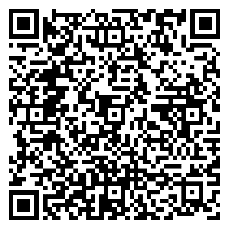 ตัวชี้วัดที่ 4.2 ระดับความสำเร็จของการพัฒนาระบบบริหารทรัพยากรบุคคล (HR Scorecard)น้ำหนัก :   ร้อยละ 12กรณีที่ 1 :  หน่วยงานที่มีตำแหน่งพนักงานกระทรวงสาธารณสุข เงินบำรุงกรณีที่ 2 :  หน่วยงานที่ไม่มีตำแหน่งพนักงานกระทรวงสาธารณสุขกรณีที่ 1 :  หน่วยงานที่มีตำแหน่งพนักงานกระทรวงสาธารณสุข เงินบำรุง  ประกอบด้วยกรณีที่ 2 :  หน่วยงานที่ไม่มีตำแหน่งพนักงานกระทรวงสาธารณสุข  ประกอบด้วยตัวชี้วัดที่ 4.2.1 ระดับความสำเร็จของการสร้างองค์กรแห่งความสุข (Happy DMS)น้ำหนัก ร้อยละ .....(ตามกรณีข้างต้น)คำอธิบาย : 	การสร้างองค์กรแห่งความสุข (Happy DMS) หมายถึง หน่วยงานในสังกัดกรมการแพทย์
มีการประเมินความสุขบุคลากร (Happinometer) และสุขภาวะองค์กร (HPI) นำผลการประเมินเป็น Input 
ในการกำหนดแผนงานโครงการใน แผนกลยุทธ์การบริหารทรัพยากรบุคคล กรมการแพทย์ (HR Scorecard) 
มิติที่ 5 คุณภาพชีวิต และความสมดุลระหว่างชีวิตกับการทำงานมีเป้าประสงค์ คือ สร้างองค์กรแห่งความสุข ประกอบด้วย 9 ด้าน คือ สุขภาพกายดี ผ่อนคลายดี น้ำใจดี จิตวิญญาณดี ครอบครัวดี สังคมดี ใฝ่รู้ดี สุขภาพเงินดี และการงานดีขั้นที่ 1 ทุกหน่วยงานมีคำสั่งแต่งตั้งคณะกรรมการการสร้างองค์กรแห่งความสุข (Happy DMS)ขั้นที่ 2 นำผลจากการวิเคราะห์และแปรผลการประเมินความสุขบุคลากร (Happinometer) รอบที่ผ่านมา เป็นข้อมูลให้หน่วยงาน กำหนดแผนงาน/โครงการรองรับในมิติที่ 5 ของแผนกลยุทธ์การบริหารทรัพยากรบุคคล กรมการแพทย์ (HR Scorecard) อย่างน้อย 3 ด้าน โดยในรอบ 6 เดือน ให้รายงานในภาพรวมของกรมการแพทย์ที่ได้คะแนนประเมินผล 3 อันดับสุดท้าย คือ Happy Society, Happy Relax และ Happy Money และในรอบ 12 เดือน ให้รายงานในภาพของหน่วยงานที่ได้คะแนนประเมินผล 3 อันดับสุดท้าย (ควรมีครบทั้ง 9 ด้าน ภายในรอบ 12 เดือน)ขั้นที่ 3 สื่อสารแผนงาน/ โครงการ การสร้างองค์กรแห่งความสุข (Happy DMS) ให้เจ้าหน้าที่ภายในหน่วยงานทราบ และเข้าร่วมกิจกรรมขั้นที่ 4 ติดตามความคืบหน้าการดำเนินการตามแผนงาน/ โครงการ และรายงานสรุปและประเมินผล   ความคืบหน้าการดำเนินการ โดยหน่วยงานรายงาน ผ่านระบบ E-PA ตามระยะเวลาที่กำหนดขั้นที่ 5 หน่วยงานนำเสนอผลงานโดดเด่น 1 เรื่อง (เลือกจาก 3 ด้าน คือ Happy  Society, Happy Relax และ Happy Money) เพื่อจัดทำเป็นหน่วยงานต้นแบบ (Role Model) และรายงานผ่านระบบ E-PA ตามระยะเวลาที่กำหนดบุคลากร  หมายถึง ข้าราชการ ลูกจ้างประจำ พนักงานราชการ และพนักงานกระทรวงสาธารณสุข
ที่ปฏิบัติงานในหน่วยงาน เกณฑ์การให้คะแนน หมายเหตุ : ระยะเวลาที่กำหนดตามข้อ 4 และ 5 จะแจ้งให้ทราบภายหลังคำอธิบายเกณฑ์การให้คะแนน แนวทางการประเมินผล   ชี้แจงหน่วยงานให้ทราบถึงแนวทางการดำเนินการตามตัวชี้วัดที่ 4.2.1 การสร้างองค์กรแห่งความสุข (Happy DMS) ผ่านการประชุมเครือข่ายผู้ปฏิบัติงานด้านทรัพยากรบุคคลให้ทุกหน่วยงานดำเนินการตามแผน และรายงานผลการดำเนินการตามระยะเวลาที่กำหนด   ให้ทุกหน่วยงานรายงานผลการดำเนินการตามแบบฟอร์มรายงานแผนงาน/โครงการการสร้างองค์กรแห่งความสุข (Happy DMS) ในระดับความสำเร็จที่ 3, 4 และ 5   ให้ทุกหน่วยงานรายงานผลการดำเนินการตามตัวชี้วัดที่ 4.2.1 การสร้างองค์กรแห่งความสุข (Happy DMS) รอบ 6 เดือน และรอบ 12 เดือน ผ่านระบบ E-PA พร้อมแนบเอกสารหลักฐานประกอบการดำเนินการตามตัวชี้วัด และส่งเอกสารแก้ไขเพิ่มเติมได้ ภายในระยะเวลาที่กำหนดรอบการประเมิน ครั้งที่ 1/2567 ระดับคะแนน  3 รอบการประเมิน ครั้งที่ 2/2567 ระดับคะแนน  5 ตัวชี้วัดที่ 4.2.2 บันทึกฐานข้อมูลระบบสารสนเทศเพื่อการบริหารจัดการบุคลากรสาธารณสุข (HROPS)น้ำหนัก :   ร้อยละ...... (ตามกรณีดังกล่าวข้างต้น)คำอธิบาย   ระบบสารสนเทศเพื่อการบริหารจัดการบุคลากรสาธารณสุข(HROPS) หมายถึง การดำเนินการบันทึกข้อมูลความเคลื่อนไหวของพนักงานกระทรวงสาธารณสุขทุกราย ปีงบประมาณ พ.ศ. 2567 ในระบบสารสนเทศ เพื่อการบริหารจัดการบุคลากรสาธารณสุข(HROPS) ภายใน 3 วันทำการ นับตั้งแต่วันที่หน่วยงานออกคำสั่ง เพื่อให้ระบบข้อมูลมีความถูกต้อง ครบถ้วน และเป็นปัจจุบัน โดยกองบริหารทรัพยากรบุคคลจะทำ
การตรวจสอบข้อมูลความเคลื่อนไหว ทุก 2 เดือนคำนิยาม  ความเคลื่อนไหว หมายถึง การจ้าง การลาออก การย้าย การเลื่อนค่าจ้างประจำปี คำสั่งแก้ไขความเคลื่อนไหวต่างๆ ของพนักงานกระทรวงสาธารณสุขภายในหน่วยงานเกณฑ์การให้คะแนน แนวทางการประเมินผล  ให้หน่วยงานบันทึกข้อมูลความเคลื่อนไหวของพนักงานกระทรวงสาธารณสุขทุกรายในปีงบประมาณ พ.ศ. 2567 ในระบบสารสนเทศเพื่อการบริหารจัดการบุคลากรสาธารณสุข (HROPS) ภายใน 3 วันทำการ นับตั้งแต่วันที่ออกคำสั่ง โดยข้อมูลมีความถูกต้อง ครบถ้วน เป็นปัจจุบัน ทั้งนี้กองบริหารทรัพยากรบุคคลจะทำการตรวจสอบข้อมูลความเคลื่อนไหว ทุก 2 เดือน จึงให้หน่วยงานส่งสำเนาคำสั่งฯ ผ่านระบบ Google form ตามแนวทางการประเมินผลดังนี้คำอธิบายเกณฑ์การให้คะแนน หมายเหตุ ระดับคะแนน 	หมายถึง ระดับคะแนน 1(X1) หรือ 2(X2) หรือ 3(X3) หรือ 4(X4) หรือ 5(X5)จำนวนข้อมูลที่บันทึกความเคลื่อนไหวในระบบ HROPS ภายในระยะเวลาแต่ละระดับ (Y1-Y5)	       	หมายถึง ข้อมูลที่หน่วยงานบันทึกในระบบ HROPS ถูกต้องครบถ้วนตัวชี้วัดที่ 4.2.3 ข้อมูลบุคลากรในโปรแกรมฯ DPIS ทุกราย ถูกต้อง ครบถ้วน และเป็นปัจจุบันน้ำหนัก :   ร้อยละ...... (ตามกรณีดังกล่าวข้างต้น)คำอธิบาย กรมการแพทย์ ใช้โปรแกรมระบบสารสนเทศทรัพยากรบุคคลระดับกรม (DPIS): Department Personnel Information System เป็นเครื่องมือช่วยในการบริหารจัดการข้อมูลข้าราชการ เพื่อสนับสนุน
การปฏิบัติงานในส่วนที่เกี่ยวข้องกับการบริหารทรัพยากรบุคคล ทั้งนี้ จะดำเนินการเชื่อมโยงข้อมูลบุคคลให้หน่วยงานใช้เป็นฐานข้อมูลเดียวกันและเพื่อความถูกต้องครบถ้วนของข้อมูลจึงกำหนดให้หน่วยงานตรวจสอบข้อมูลบุคลากรในระบบสารสนเทศทรัพยากรบุคคลระดับกรม (DPIS) ทุกราย หากพบข้อมูลบุคลากรไม่ถูกต้องตามข้อเท็จจริง ให้แจ้งมายังกองบริหารทรัพยากรบุคคล เพื่อดำเนินการแก้ไขและปรับปรุงข้อมูลให้ถูกต้อง ครบถ้วน และเป็นปัจจุบันข้อมูลบุคลากรที่หน่วยงานต้องตรวจสอบและแนบเอกสารหลักฐานที่เกี่ยวข้องส่งให้กองบริหารทรัพยากรบุคคล ประกอบด้วย 1) ข้อมูลทั่วไป (ชื่อ – สกุล/วัน เดือน ปี เกิด/เลขบัตรประจำตัวประชาชน/สถานภาพ/ครอบครัว/
วันบรรจุเข้ารับราชการ/พ้นทดลอง/ประวัติการเลื่อนระดับ/เลื่อนเงินเดือน/ฯลฯ)2) วุฒิการศึกษา/วุฒิบัตร/ใบประกอบวิชาชีพ (กรณีที่ได้รับวุฒิการศึกษา/วุฒิบัตรเพิ่มเติม หรือต่ออายุใบอนุญาตประกอบวิชาชีพ)3) ประวัติการศึกษา/อบรมหลักสูตรต่าง ๆ (แนบเอกสารหลักฐานการผ่านหลักสูตรศึกษา/อบรมดังกล่าวด้วย)ทั้งนี้ หากมีการแก้ไข เพิ่มเติม ส่งเอกสารหลักฐานให้กองบริหารทรัพยากรบุคคล เพื่อดำเนินการปรับปรุงข้อมูลต่อไปเกณฑ์การให้คะแนน คำอธิบายเกณฑ์การให้คะแนน แนวทางการประเมินผล	ปีงบประมาณ พ.ศ.2567 กำหนดให้หน่วยงานตรวจสอบข้อมูลข้าราชการในระบบสารสนเทศทรัพยากรบุคคลระดับกรม (DPIS) ในส่วนของข้อมูลวุฒิการศึกษา/วุฒิบัตรเพิ่มเติม หรือต่ออายุใบอนุญาตประกอบวิชาชีพ/การศึกษา/การอบรม ให้ถูกต้อง ครบถ้วน และเป็นปัจจุบัน ทุกราย โดยดำเนินการสำรวจข้อมูล 
ตามแนวทางการประเมินผลดังนี้	1. กรณีมีวุฒิการศึกษา/วุฒิบัตรเพิ่มเติม ให้แจ้งเรื่องมายังกองบริหารทรัพยากรบุคคลภายใน 7 วันหลังจากได้รับวุฒิการศึกษา/วุฒิบัตรเพิ่มเติม	2. กรณีการต่ออายุใบอนุญาตประกอบวิชาชีพ/การศึกษา/การอบรม ให้แจ้งเรื่องมายังกองบริหารทรัพยากรบุคคลภายใน 7 วัน หลังจากดำเนินการต่ออายุใบอนุญาตประกอบวิชาชีพ/การศึกษา/การอบรมเรียบร้อยแล้วหมายเหตุ    	ระดับคะแนน  หมายถึง ระดับคะแนน 1 (X1) หรือ 2(X2)  หรือ 3(X3)  หรือ 4(X4)  หรือ 5(X5)จำนวนข้อมูลที่ปรับปรุงสำเร็จภายในระยะเวลาแต่ละระดับ (Y1-Y5)                     หมายถึง ข้อมูลที่ส่งหลักฐานมาแก้ไขภานในระยะเวลาแต่ละระดับวิธีการคิดคะแนน  ((X1)x(Y1)) + ((X2)x(Y2)) + ((X3)x(Y3)) + ((X4)x(Y4)) + ((X5)x(Y5))       จำนวนข้อมูลที่ส่งหลักฐานมาแก้ไขทั้งหมดตัวอย่าง   (1x3) + (2x0) + (3x4) + (4x0) + (5x3)    =  3 + 0 + 12 +0 +15   =  30     = 3 คะแนน	10				     10		        10ตัวชี้วัดที่ 4.3 Digital Transformation น้ำหนัก :  ร้อยละ 8คำอธิบาย 	กรมการแพทย์จะมุ่งใช้เทคโนโลยีดิจิทัลในการพัฒนาและปรับปรุงประสิทธิภาพการบริหารจัดการและการบริการของหน่วยงานสังกัดกรมการแพทย์ ให้เกิดการบริการภาครัฐ ข้อมูล องค์ความรู้ 
ทั้งระดับประเทศ ระดับกระทรวง ระดับกรม และระดับหน่วยงาน มีการบูรณาการงานด้านเทคโนโลยีดิจิทัลของหน่วยงาน ทั้งการบริการ บริหาร และวิชาการด้านการแพทย์ รวมถึงยกระดับการพัฒนารัฐบาลดิจิทัลของกรมการแพทย์ ช่วยให้ประชาชนสามารถเข้าถึงบริการด้านดิจิทัลได้สะดวกและรวดเร็ว ลดระยะเวลารอคอย และการเดินทางของผู้รับบริการ และมีเครื่องมือในการดูแลสุขภาพตนเอง (Smart Hospital) อันนำไปสู่
การมีข้อมูลสำหรับประเมินสถานการณ์และปัญหาข้อมูลสุขภาพของประชาชนในภาพรวมของประเทศกรณีที่ 1 หน่วยงานบริการ ประกอบด้วยกรณีที่ 2 หน่วยงานสนับสนุน ประกอบด้วย กรณีที่ 1 : หน่วยงานบริการคำนิยาม 1. ชุดข้อมูลเปิด (Open Data) ด้านสุขภาพและการสาธารณสุข หมายถึง ข้อมูลที่ประชาชนหรือผู้รับบริการต้องการและสามารถนำไปใช้ประโยชน์ต่อได้ หรือส่วนราชการสามารถนำข้อมูลมาใช้วิเคราะห์ประกอบการวางแผน พัฒนางานได้ เช่น รายงานวิเคราะห์จากชุดข้อมูล/การมี dashboard จากชุดข้อมูล เป็นต้น     2. ระบบ DMS Telemedicine ประกอบด้วย 5 ฟังชั่นก์หลัก ได้แก่  (1) การนัดหมายและ การตรวจคัดกรองเบื้องต้น (2) การพบแพทย์ผ่านระบบ VDO Conference (3) การสั่งจ่ายยา (4) การชําระค่า รักษาพยาบาล (5) การจัดส่งยาและเวชภัณฑ์ผ่านทางระบบไปรษณีย์และการติดตามตรวจสอบการจัดส่ง    โดยช่องทางในการใช้งาน 2 ส่วน ได้แก่ (1) สำหรับคนไข้ ในรูปแบบ Mobile Application ซึ่งสามารถดาวโหลด แอปพลิเคชั่นผ่านโทรศัพท์มือถือทั้งระบบ iOS และระบบ Android (2) สำหรับบุคลากรการแพทย์ ใช้รูปแบบ Web Application เป็นโปรแกรมการทํางานในส่วนของโรงพยาบาลที่เชื่อมโยงระบบกับ Mobile Application และระบบ HIS (Hospital Information System) ของโรงพยาบาล3. ระบบระเบียนสุขภาพส่วนบุคคลรูปแบบอิเล็กทรอนิกส์ (Personal Health Record: DMS PHR)  ผู้ใช้บริการสถานพยาบาลสังกัดกรมการแพทย์จะมีข้อมูลสุขภาพส่วนบุคคลที่สามารถเข้าถึงและบริหารจัดการข้อมูลได้ด้วยตนเอง (Self-care) ผ่าน 2 ช่องทาง คือ Mobile Application และ Web Application เกณฑ์การให้คะแนน : พิจารณาจากประเด็นที่สามารถดำเนินการได้ดังนี้คำอธิบายเกณฑ์การให้คะแนนกรณีที่ 2 : หน่วยงานสนับสนุน เกณฑ์การให้คะแนน : พิจารณาจากประเด็นที่สามารถดำเนินการได้ดังนี้คำอธิบายเกณฑ์การให้คะแนนแนวทางการประเมินผล : รอบการประเมิน ครั้งที่ 1/2567 ระดับคะแนน  3 รอบการประเมิน ครั้งที่ 2/2567 ระดับคะแนน  5 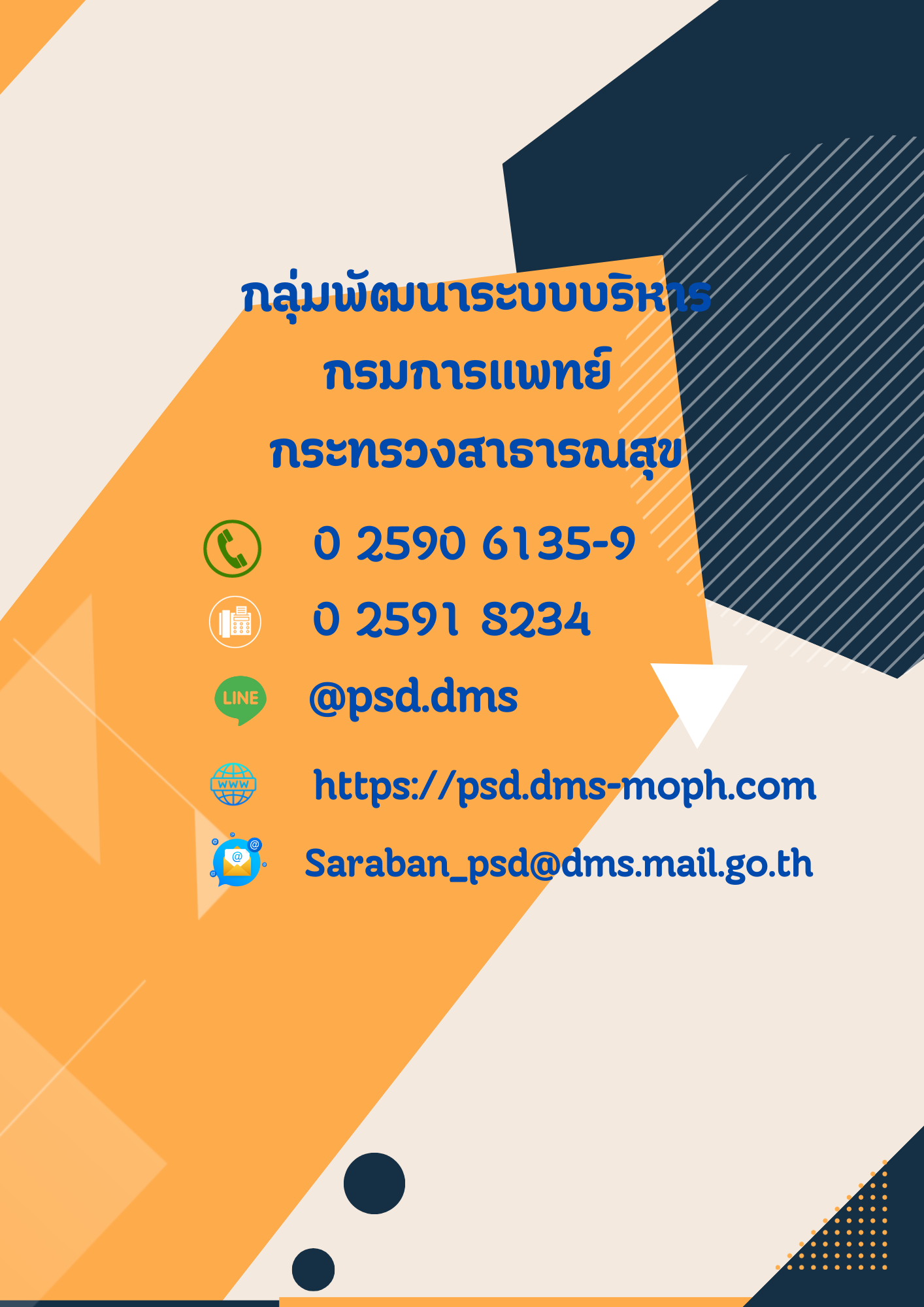 คู่มือการประเมินผลการปฏิบัติราชการตามคำรับรองการปฏิบัติราชการ ของหน่วยงานในสังกัดกรมการแพทย์ ประจำปีงบประมาณ พ.ศ. 2567 คำนำ สารบัญ สารบัญหน้ากรอบการประเมินผลการปฏิบัติราชการตามคำรับรองการปฏิบัติราชการของหน่วยงานในสังกัดกรมการแพทย์กรอบการประเมินผลการปฏิบัติราชการตามคำรับรองการปฏิบัติราชการของหน่วยงานในสังกัดกรมการแพทย์5ขั้นตอนและวิธีการจัดทำคำรับรองการปฏิบัติราชการขั้นตอนและวิธีการจัดทำคำรับรองการปฏิบัติราชการ7ปฏิทินการจัดทำคำรับรองการปฏิบัติราชการ และการประเมินผลการปฏิบัติราชการของหน่วยงาน
ระดับโรงพยาบาล / สถาบัน / สำนัก / กอง / กลุ่ม ปฏิทินการจัดทำคำรับรองการปฏิบัติราชการ และการประเมินผลการปฏิบัติราชการของหน่วยงาน
ระดับโรงพยาบาล / สถาบัน / สำนัก / กอง / กลุ่ม 8กรอบการประเมินผลการปฏิบัติราชการตามคำรับรองการปฏิบัติราชการ ประจำปีงบประมาณ พ.ศ. 2567กรอบการประเมินผลการปฏิบัติราชการตามคำรับรองการปฏิบัติราชการ ประจำปีงบประมาณ พ.ศ. 25679มิติที่ 1 ด้านประสิทธิผลมิติที่ 1 ด้านประสิทธิผล1.1 ทิศทางงานวิชาการ (Research /TA / CPG / MD) เพื่อการนำไปใช้ประโยชน์1.1 ทิศทางงานวิชาการ (Research /TA / CPG / MD) เพื่อการนำไปใช้ประโยชน์101.2 ระดับความสำเร็จในการพัฒนาศูนย์ความเป็นเลิศทางการแพทย์1.2 ระดับความสำเร็จในการพัฒนาศูนย์ความเป็นเลิศทางการแพทย์261.3 ระดับความสำเร็จในการจัดการนวัตกรรมทางการแพทย์1.3 ระดับความสำเร็จในการจัดการนวัตกรรมทางการแพทย์371.4 ระดับความสำเร็จของความร่วมมือด้านวิชาการและบริการกับเขตสุขภาพ1.4 ระดับความสำเร็จของความร่วมมือด้านวิชาการและบริการกับเขตสุขภาพ43มิติที่ 2 ด้านคุณภาพการให้บริการมิติที่ 2 ด้านคุณภาพการให้บริการ2.1 ระดับความสำเร็จของการดำเนินการตามพระราชบัญญัติการปฏิบัติราชการทางอิเล็กทรอนิกส์พ.ศ. 25652.1 ระดับความสำเร็จของการดำเนินการตามพระราชบัญญัติการปฏิบัติราชการทางอิเล็กทรอนิกส์พ.ศ. 2565492.2 ระดับความสำเร็จของการดำเนินการตามเกณฑ์ประเมินคุณธรรมและความโปร่งใสในการดำเนินงานของหน่วยงานภาครัฐ (Integrity and Transparency Assessment : ITA)2.2 ระดับความสำเร็จของการดำเนินการตามเกณฑ์ประเมินคุณธรรมและความโปร่งใสในการดำเนินงานของหน่วยงานภาครัฐ (Integrity and Transparency Assessment : ITA)54มิติที่ 3 ด้านประสิทธิภาพมิติที่ 3 ด้านประสิทธิภาพ3.1 ร้อยละการเบิกจ่ายเงินงบประมาณรายจ่ายภาพรวม 3.1 ร้อยละการเบิกจ่ายเงินงบประมาณรายจ่ายภาพรวม 573.2 ร้อยละการเบิกจ่ายเงินงบประมาณรายจ่ายงบลงทุน3.2 ร้อยละการเบิกจ่ายเงินงบประมาณรายจ่ายงบลงทุน593.3 ระดับความสำเร็จของการดำเนินการตามมาตรการประหยัดพลังงานของหน่วยงาน3.3 ระดับความสำเร็จของการดำเนินการตามมาตรการประหยัดพลังงานของหน่วยงาน61มิติที่ 4 ด้านพัฒนาองค์การมิติที่ 4 ด้านพัฒนาองค์การ4.1 ระดับความสำเร็จของการบริหารโครงการตามแผนปฏิบัติการหน่วยงาน (Action plan)4.1 ระดับความสำเร็จของการบริหารโครงการตามแผนปฏิบัติการหน่วยงาน (Action plan)634.2  ระดับความสำเร็จของการพัฒนาระบบบริหารทรัพยากรบุคคล (HR Scorecard)4.2  ระดับความสำเร็จของการพัฒนาระบบบริหารทรัพยากรบุคคล (HR Scorecard)      4.2.1 ระดับความสำเร็จของการสร้างองค์กรแห่งความสุข (Happy DMS)      4.2.1 ระดับความสำเร็จของการสร้างองค์กรแห่งความสุข (Happy DMS)74      4.2.2 บันทึกฐานข้อมูลระบบสารสนเทศเพื่อการบริหารจัดการบุคลากรสาธารณสุข (HROPS)      4.2.2 บันทึกฐานข้อมูลระบบสารสนเทศเพื่อการบริหารจัดการบุคลากรสาธารณสุข (HROPS)77      4.2.3 ข้อมูลบุคลากรในโปรแกรมฯ DPIS ทุกราย ถูกต้อง ครบถ้วน และเป็นปัจจุบัน      4.2.3 ข้อมูลบุคลากรในโปรแกรมฯ DPIS ทุกราย ถูกต้อง ครบถ้วน และเป็นปัจจุบัน794.3  Digital Transformation4.3  Digital Transformation82มิติที่ 1 : ด้านประสิทธิผลแสดงผลงานที่บรรลุวัตถุประสงค์และเป้าหมายของแผนปฏิบัติราชการตามที่ได้รับงบประมาณมาดำเนินการ เพื่อให้เกิดประโยชน์สุขต่อประชาชนมิติที่ 2 : ด้านคุณภาพการให้บริการแสดงการให้ความสำคัญกับผู้รับบริการในการให้บริการที่มีคุณภาพสร้างความพึงพอใจแก่ผู้รับบริการ มิติที่ 3 : ด้านประสิทธิภาพแสดงความสามารถในการปฏิบัติราชการ เช่น การลดรอบระยะเวลาให้บริการ การบริหารงบประมาณ ประสิทธิภาพของการใช้พลังงาน เป็นต้นมิติที่ 4 : ด้านพัฒนาองค์กรแสดงความสามารถในการบริหารจัดการองค์กรและ
การจัดการทุนด้านมนุษย์ เพื่อสร้างความพร้อมในการสนับสนุนแผนปฏิบัติราชการวันที่กิจกรรมการดำเนินงาน30 สิงหาคม 2566ประชุมปรึกษาหารือพิจารณารายละเอียดตัวชี้วัดคำรับรองการปฏิบัติราชการ
ของหน่วยงานสนับสนุน ประจำปีงบประมาณ พ.ศ. 256711 ตุลาคม 2566ประชุมคณะกรรมการจัดทำคำรับรองการปฏิบัติราชการ กรมการแพทย์ เพื่อพิจารณากรอบ และหลักเกณฑ์ คำรับรองการปฏิบัติราชการระดับกรม และระดับหน่วยงานในสังกัดกรมการแพทย์ ประจำปีงบประมาณ พ.ศ. 25671 พฤศจิกายน 2566ชี้แจงแนวทางการจัดทำคำรับรองการปฏิบัติราชการของหน่วยงาน ประจำปีงบประมาณ พ.ศ. 2567พฤศจิกายน 2566พิธีลงนามคำรับรองการปฏิบัติราชการระดับหน่วยงานในสังกัดกรมการแพทย์ 
ประจำปีงบประมาณ พ.ศ. 256712-16 กุมภาพันธ์ 2567รายงานผลการประเมินตนเอง รอบ 6 เดือน 
ผ่านระบบรายงานคำรับรองการปฏิบัติราชการ กรมการแพทย์ (E-PA)19-23 กุมภาพันธ์ 2567เจ้าภาพตัวชี้วัดตรวจสอบผลการดำเนินงานของหน่วยงาน (รอบ 6 เดือน)12–16 สิงหาคม 2567รายงานผลการประเมินตนเอง รอบ 12 เดือน 
ผ่านระบบรายงานคำรับรองการปฏิบัติราชการ กรมการแพทย์ (E-PA)19–23 สิงหาคม 2567เจ้าภาพตัวชี้วัดตรวจสอบผลการดำเนินงานของหน่วยงาน (รอบ 12 เดือน)กรอบการประเมินผลการปฏิบัติราชการของหน่วยงานในสังกัดกรมการแพทย์ ปีงบประมาณ พ.ศ. 2567กรอบการประเมินผลการปฏิบัติราชการของหน่วยงานในสังกัดกรมการแพทย์ ปีงบประมาณ พ.ศ. 2567กรอบการประเมินผลการปฏิบัติราชการของหน่วยงานในสังกัดกรมการแพทย์ ปีงบประมาณ พ.ศ. 2567ตัวชี้วัดน้ำหนัก(ร้อยละ)น้ำหนัก(ร้อยละ)มิติที่ 1 ด้านประสิทธิผล (ร้อยละ 50)1.1 ทิศทางงานวิชาการ (Research /TA / CPG / MD) เพื่อการนำไปใช้ประโยชน์15151.2 ระดับความสำเร็จในการพัฒนาศูนย์ความเป็นเลิศทางการแพทย์15151.3 ระดับความสำเร็จในการจัดการนวัตกรรมทางการแพทย์10101.4 ระดับความสำเร็จของความร่วมมือด้านวิชาการและบริการกับเขตสุขภาพ10 10 หมายเหตุ :   สำหรับหน่วยงานสนับสนุน มิติที่ 1 ด้านประสิทธิผล (ร้อยละ 50) ให้กำหนดตัวชี้วัดจากภารกิจหลัก
ของหน่วยงาน หรือตามแผนยุทธศาสตร์กรมการแพทย์ ที่หน่วยงานรับผิดชอบ หมายเหตุ :   สำหรับหน่วยงานสนับสนุน มิติที่ 1 ด้านประสิทธิผล (ร้อยละ 50) ให้กำหนดตัวชี้วัดจากภารกิจหลัก
ของหน่วยงาน หรือตามแผนยุทธศาสตร์กรมการแพทย์ ที่หน่วยงานรับผิดชอบ หมายเหตุ :   สำหรับหน่วยงานสนับสนุน มิติที่ 1 ด้านประสิทธิผล (ร้อยละ 50) ให้กำหนดตัวชี้วัดจากภารกิจหลัก
ของหน่วยงาน หรือตามแผนยุทธศาสตร์กรมการแพทย์ ที่หน่วยงานรับผิดชอบ มิติที่ 2 ด้านคุณภาพการให้บริการ (ร้อยละ 10)มิติที่ 2 ด้านคุณภาพการให้บริการ (ร้อยละ 10)มิติที่ 2 ด้านคุณภาพการให้บริการ (ร้อยละ 10)2.1 ระดับความสำเร็จของการดำเนินงานตาม พ.ร.บ. การปฏิบัติราชการทางอิเล็กทรอนิกส์  พ.ศ. 2565552.2 ระดับความสำเร็จของการดำเนินการตามเกณฑ์ประเมินคุณธรรมและความโปร่งใส
ในการดำเนินงานของหน่วยงานภาครัฐ (Integrity and Transparency Assessment : ITA)55มิติที่ 3 ด้านประสิทธิภาพ (ร้อยละ 10)มีครบมีไม่ครบ3.1 ร้อยละการเบิกจ่ายเงินงบประมาณรายจ่ายภาพรวม 573.2 ร้อยละการเบิกจ่ายเงินงบประมาณรายจ่ายงบลงทุน2-3.3 ระดับความสำเร็จของการดำเนินการตามมาตรการประหยัดพลังงานของหน่วยงาน33มิติที่ 4 ด้านพัฒนาองค์การ (ร้อยละ 30)มิติที่ 4 ด้านพัฒนาองค์การ (ร้อยละ 30)มิติที่ 4 ด้านพัฒนาองค์การ (ร้อยละ 30)4.1 ระดับความสำเร็จของการบริหารโครงการตามแผนปฏิบัติการหน่วยงาน (Action plan)10104.2 ระดับความสำเร็จของการพัฒนาระบบบริหารทรัพยากรบุคคล (HR Scorecard)มีครบมีไม่ครบ     4.2.1 ระดับความสำเร็จของการสร้างองค์กรแห่งความสุข (Happy DMS)35     4.2.2 บันทึกฐานข้อมูลระบบสารสนเทศเพื่อการบริหารจัดการบุคลากรสาธารณสุข (HROPS)4-     4.2.3 ข้อมูลบุคลากรในโปรแกรมฯ DPIS ทุกราย ถูกต้อง ครบถ้วน และเป็นปัจจุบัน574.3 Digital Transformation88รวม1001001. การกำหนดทิศทางงานวิชาการสู่ความสำเร็จ(น้ำหนัก : ร้อยละ 25)2. ระบบการบริหารจัดการงานวิชาการของหน่วยงานในสังกัดกรมการแพทย์(น้ำหนัก : ร้อยละ 25)3. การจัดการผลงานวิชาการเพื่อนำไปใช้ให้เกิดประโยชน์(น้ำหนัก : ร้อยละ 25)4. โครงการวิจัยที่ได้รับงบประมาณดำเนินการจากแหล่งทุนสนับสนุนการวิจัยต่าง ๆ(น้ำหนัก : ร้อยละ 10)5. การเผยแพร่ผลงานวิชาการสู่สาธารณะ(น้ำหนัก : ร้อยละ 15)ระดับคะแนนเกณฑ์การให้คะแนน1คณะกรรมการบริหาร/คณะกรรมการวิจัยของหน่วยงานกำหนดนโยบาย ทิศทางการพัฒนางานวิชาการของหน่วยงาน2จัดทำแผนยุทธศาสตร์/แผนงานวิชาการของหน่วยงานในปีงบประมาณพ.ศ. 2567 เพื่อเป็นแนวทางการดำเนินการวิจัย ประเมินเทคโนโลยีทางการแพทย์ และพัฒนารูปแบบการบริการ เพื่อให้ได้ผลงานที่สามารถนำไปจัดทำข้อเสนอเชิงนโยบายในการแก้ไขปัญหาสาธารณสุขด้านการแพทย์ ตามภารกิจของหน่วยงานหรือศูนย์ความเป็นเลิศเฉพาะทางที่หน่วยงานรับผิดชอบ3ดำเนินการตามแผนงานที่กำหนดไว้ (ในความสำเร็จระดับที่ 2) โดยมีเป้าหมายเป็นผลผลิตงานวิชาการ 4วิเคราะห์ผลงานวิชาการที่เป็นไปตามแผนงานและทิศทางงานวิจัย (Research Mapping) ของหน่วยงาน5วิเคราะห์ผลกระทบผลงานวิชาการของหน่วยงาน 3 ปีที่ผ่านมา เพื่อเป็นแนวทางการพัฒนางานวิชาการให้สอดคล้องกับแผนงานวิชาการและทิศทางงานวิจัยของหน่วยงาน 
ในปีงบประมาณ พ.ศ. 2568ระดับคะแนนเกณฑ์การให้คะแนนเอกสาร/หลักฐานประกอบ1คณะกรรมการบริหาร/คณะกรรมการวิจัยของหน่วยงานกำหนดนโยบาย ทิศทางการพัฒนางานวิชาการของหน่วยงาน- สำเนาคำสั่งคณะกรรมการบริหาร/คณะกรรมการวิจัยของหน่วยงาน- รายงานการประชุมที่เกี่ยวข้องกับการกำหนดนโยบาย ทิศทางการพัฒนางานวิชาการของหน่วยงาน2จัดทำแผนยุทธศาสตร์/แผนงานวิชาการของหน่วยงานในปีงบประมาณพ.ศ. 2567        เพื่อเป็นแนวทางการดำเนินการวิจัย ประเมินเทคโนโลยีทางการแพทย์ และพัฒนารูปแบบการบริการ เพื่อให้ได้ผลงานที่สามารถนำไปจัดทำข้อเสนอเชิงนโยบายในการแก้ไขปัญหาสาธารณสุขด้านการแพทย์ ตามภารกิจของหน่วยงานหรือศูนย์ความเป็นเลิศเฉพาะทาง
ที่หน่วยงานรับผิดชอบ- แผนยุทธศาสตร์/แผนงานวิชาการของหน่วยงานในปีงบประมาณพ.ศ. 2567- โครงการงานวิชาการตามคำนิยามและอยู่ในแผนยุทธศาสตร์หรือแผนงานวิชาการของหน่วยงานที่ดำเนินการในปีงบประมาณ     พ.ศ. 25673ดำเนินการตามแผนงานที่กำหนดไว้            (ในความสำเร็จระดับที่ 2) โดยมีเป้าหมาย   เป็นผลผลิตงานวิชาการ - รายงานผลการดำเนินการรายไตรมาสตามแผนปฏิบัติการรายโครงการในแผนยุทธศาสตร์/แผนงานวิชาการของหน่วยงานในปีงบประมาณพ.ศ. 25674วิเคราะห์ผลงานวิชาการที่เป็นไปตามแผนงานและทิศทางงานวิจัย (Research Mapping) ของหน่วยงาน- รายงานการวิเคราะห์การดำเนินงานผลงานวิชาการมีความสอดคล้องกับบริบทของหน่วยงาน/ COE โดยผ่านการพิจารณาจาก คณะกรรมการบริหารของหน่วยงาน5วิเคราะห์ผลกระทบผลงานวิชาการของหน่วยงาน 3 ปีที่ผ่านมา เพื่อเป็นแนวทางการพัฒนางานวิชาการให้สอดคล้องกับแผนงานวิชาการและทิศทางงานวิจัยของหน่วยงาน 
ในปีงบประมาณ พ.ศ. 2568- รายงานผลการวิเคราะห์ผลกระทบผลงานวิชาการของหน่วยงานย้อนหลัง 3 ปี (2565-2567) และข้อเสนอแนวทางพัฒนางานวิชาการให้สอดคล้องกับแผนงานวิชาการและทิศทางงานวิจัยของหน่วยงานปีงบประมาณพ.ศ. 2568 โดยผ่านการพิจารณาจากคณะกรรมการบริหารของหน่วยงานระดับคะแนนเกณฑ์การให้คะแนน1มีระบบการจัดการคุณภาพงานวิชาการ2มีกลุ่มงาน/ฝ่ายที่ดูแลงานวิชาการ ดำเนินการส่งเสริม สนับสนุน งานวิชาการของบุคลากร
ในสังกัด (ให้สามารถดำเนินโครงการตามแผนจนเสร็จ)3จัดทำเกณฑ์การประเมินภาระงาน โดยแบ่งสัดส่วนงานบริการ (service) งานวิจัย (research) และงานวิชาการอื่น ๆ (academic) ในระดับบุคลากรให้ชัดเจน 4มีระบบการนิเทศ กำกับ ติดตามและประเมินผลงานวิชาการของหน่วยงาน เพื่อให้การดำเนินการบรรลุวัตถุประสงค์และเป็นไปตามเป้าหมาย รวมถึงการนำผลงานไปใช้ประโยชน์5มีรายงานผลการดำเนินงานของ กลุ่มงาน/ฝ่าย ที่ดูแลงานวิชาการ เพื่อรายงานการบริหารจัดการงานวิชาการของหน่วยงานเป็นรอบ ๆ และประจำปีระดับคะแนนเกณฑ์การให้คะแนนเอกสาร/หลักฐานประกอบ1มีระบบการจัดการคุณภาพงานวิชาการ- สำเนาคำสั่งแต่งตั้งคณะกรรมการวิจัยหรือคณะ กรรมการพิจารณาจริยธรรมการวิจัยในมนุษย์- แผนงานสนับสนุนงานวิชาการของหน่วยงาน/แผนพัฒนาการวิจัย ผลงานวิชาการ/แผนการติดตาม นิเทศ กำกับงานวิชาการ/แผนพัฒนาบุคลากรด้านวิชาการ2กลุ่มงาน/ฝ่ายที่ดูแลงานวิชาการ ดำเนินการส่งเสริม สนับสนุน งานวิชาการของบุคลากร
ในสังกัด (ให้สามารถดำเนินโครงการตามแผนจนเสร็จ)- รายงานการประชุมคณะกรรมการจริยธรรมการวิจัยในคน/กลุ่มงานวิชาการ/กลุ่มงานวิจัยและประเมินเทคโนโลยีทางการแพทย์ของหน่วยงานที่มีการส่งเสริมสนับสนุนการดำเนินการของหน่วยงาน3จัดทำเกณฑ์การประเมินภาระงาน โดยแบ่งสัดส่วนงานบริการ (service) งานวิจัย (research) และงานวิชาการอื่นๆ (academic) ในระดับบุคลากรให้ชัดเจน - เอกสารรายงานการแบ่งสัดส่วนงานบริการ (service) งานวิจัย(research) ที่ชัดเจน โดยบรรจุอยู่ในรายงานการประเมินผลการปฏิบัติราชการรายบุคคล/ รายงานการประชุมคณะกรรมการบริหาร- แผนพัฒนาบุคลากรด้านวิชาการของหน่วยงาน4มีระบบการนิเทศ กำกับ ติดตามและประเมินผลงานวิชาการของหน่วยงาน เพื่อให้การดำเนินการบรรลุวัตถุประสงค์และเป็นไปตามเป้าหมาย รวมถึงการนำผลงานไปใช้ประโยชน์- รายงานการประชุมคณะกรรมการบริหาร- รายงานผลการดำเนินงานผลงานวิชาการ   ให้หน่วยงานที่เกี่ยวข้อง- รายงานการนิเทศ ติดตาม หรือรายงานการประชุมที่นำเสนอให้คณะกรรมการ/คณะกรรมการวิจัยรับทราบ5มีรายงานผลการดำเนินงานของ กลุ่มงาน/ฝ่าย ที่ดูแลงานวิชาการ เพื่อรายงานการบริหารจัดการงานวิชาการของหน่วยงานเป็นรายไตรมาส และประจำปี- รายงานความก้าวหน้าการดำเนินการโครงการวิชาการรายไตรมาส /ประจำปี และมีการนำเสนอคณะกรรมการบริหารรับทราบระดับคะแนนเกณฑ์การให้คะแนน1ผลงานวิชาการของหน่วยงานนำเสนอ ผู้บริหารให้เห็นแนวทางในการนำไปพัฒนาและประยุกต์ใช้ในเชิงวิชาการ เชิงนโยบาย หรือเชิงสาธารณะ หรือเชิงพาณิชย์2ผลงานวิชาการของหน่วยงานนำไปใช้ประโยชน์ในหน่วยงานได้อย่างเป็นรูปธรรม3ผลงานวิชาการของหน่วยงาน สามารถนำไปพัฒนาและประยุกต์ใช้ในเชิงวิชาการ 
เชิงนโยบาย หรือเชิงสาธารณะ หรือเชิงพาณิชย์  (อย่างน้อย 1 โครงการ)4ผลงานวิชาการของหน่วยงาน สามารถนำไปพัฒนาและประยุกต์ใช้ในเชิงวิชาการ 
เชิงนโยบาย หรือเชิงสาธารณะ หรือเชิงพาณิชย์  (อย่างน้อย 2 โครงการ) โดยต้องเป็นโครงการวิจัย 1 โครงการ และโครงการประเมินเทคโนโลยีทางการแพทย์ หรือโครงการพัฒนารูปแบบการให้บริการ (Model development) หรือโครงการพัฒนาแนวทางเวชปฏิบัติ (Clinical Practice Guideline Development) อย่างใดอย่างหนึ่ง 1 โครงการ5ผลงานวิชาการของหน่วยงาน ถูกนำไปอ้างอิง (References)  อย่างน้อย 1 เรื่อง  โดยนับผลงานย้อนหลัง 2 ปี  (โดยใช้นับผลงานได้แค่ครั้งเดียวและในปีถัดไปผลงานต้องไม่ซ้ำกับเรื่องเดิม)ระดับคะแนนเกณฑ์การให้คะแนนเอกสาร/หลักฐานประกอบ1ผลงานวิชาการของหน่วยงานนำเสนอ ผู้บริหารให้เห็นแนวทางในการนำไปพัฒนาและประยุกต์ใช้ในเชิงวิชาการ เชิงนโยบาย หรือเชิงสาธารณะ หรือเชิงพาณิชย์- รายงานการประชุมคณะกรรมการบริหาร/กลุ่มงานที่นำเสนอ ข้อเสนอแนะ/แนวทางการนำไปประยุกต์ใช้ในเชิงวิชาการ/    เชิงนโยบาย / เชิงสาธารณะ / เชิงพาณิชย์2ผลงานวิชาการของหน่วยงานนำไปใช้ประโยชน์ในหน่วยงานได้อย่างเป็นรูปธรรม- รายงานการนำผลงานวิชาการของหน่วยงานไปใช้ประโยชน์ในระดับหน่วยงาน3ผลงานวิชาการของหน่วยงาน สามารถนำไปพัฒนาและประยุกต์ใช้ในเชิงวิชาการ 
เชิงนโยบาย หรือเชิงสาธารณะ หรือเชิงพาณิชย์  (อย่างน้อย 1 โครงการ)- รายงานการนำผลงานวิชาการของหน่วยงานนำไปพัฒนาและประยุกต์ใช้ในเชิงวิชาการ/ 
เชิงนโยบาย/ เชิงสาธารณะ / เชิงพาณิชย์ (อย่างน้อย 1 โครงการ)          4ผลงานวิชาการของหน่วยงาน สามารถนำไปพัฒนาและประยุกต์ใช้ในเชิงวิชาการ เชิงนโยบาย หรือเชิงสาธารณะ หรือเชิงพาณิชย์  (อย่างน้อย 2 โครงการ) โดยต้องเป็นโครงการวิจัย 1 โครงการ และโครงการประเมินเทคโนโลยีทางการแพทย์ หรือโครงการพัฒนารูปแบบการให้บริการ (Model development) หรือโครงการพัฒนาแนวทางเวชปฏิบัติ (Clinical Practice Guideline Development) อย่างใดอย่างหนึ่ง 1 โครงการ- รายงานการนำผลงานวิชาการของหน่วยงานนำไปพัฒนาและประยุกต์ใช้ในเชิงวิชาการเชิงนโยบาย /เชิงสาธารณะ / เชิงพาณิชย์    (อย่างน้อย 2 โครงการ)  โดยต้องเป็นโครงการวิจัย 1 โครงการ  และโครงการประเมินเทคโนโลยีทางการแพทย์ หรือโครงการพัฒนารูปแบบการให้บริการ (Model development) หรือโครงการพัฒนาแนวทางเวชปฏิบัติ (Clinical Practice Guideline Development) อย่างใดอย่างหนึ่ง 1 โครงการ5ผลงานวิชาการของหน่วยงาน ถูกนำไปอ้างอิง (References) อย่างน้อย 1 เรื่อง  โดยนับผลงานย้อนหลัง 2 ปี (โดยใช้นับผลงานได้แค่ครั้งเดียวและในปีถัดไปผลงานต้องไม่ซ้ำกับเรื่องเดิม)- Print screen หน้าเว็บไซต์ที่แสดงชื่อผลงานวิชาการที่ถูกนำไปอ้างอิง หรือบรรณานุกรมผลงานวิชาการที่นำไปอ้างอิงระดับคะแนนเกณฑ์การให้คะแนน1มีโครงการวิจัยที่ได้รับทุนจากแหล่งทุนสนับสนุนการวิจัยต่าง ๆ อย่างน้อย 1 โครงการ
 ในปีงบประมาณ 25662มีโครงการวิจัยที่เสนอขอทุนสนับสนุนจากทุกแหล่งทุน ดังนี้- เสนอขอทุนสนับสนุนจากทุกแหล่งทุน อย่างน้อย 1 โครงการ    ในปีงบประมาณ 2567  (0.5 คะแนน) - เสนอขอทุนสนับสนุนจากสำนักงานคณะกรรมการส่งเสริมวิทยาศาสตร์ วิจัย  
   และนวัตกรรม (สกสว.) อย่างน้อย 1 โครงการ ในปีงบประมาณ 2568  (0.5 คะแนน)3มีรายงานโครงการวิจัยที่ได้รับทุนสนับสนุนจากทุกแหล่งทุน (ภาครัฐและเอกชน) ในปีงบประมาณ 2567 (ตามแบบฟอร์มที่กำหนด)4โครงการวิจัยที่ได้รับทุนจากทุกแหล่งทุน ในปีงบประมาณ 2567มีการดำเนินงานตามแผน อย่างน้อย 1 โครงการ5โครงการวิจัยที่ได้รับทุนจากทุกแหล่งทุน ในปีงบประมาณ 2567 มีการดำเนินงานตามแผน และรายงานความก้าวหน้าในระบบตามที่แหล่งทุนกำหนด อย่างน้อย 1 โครงการ ระดับคะแนนเกณฑ์การให้คะแนนเอกสาร/หลักฐานประกอบ1มีโครงการวิจัยที่ได้รับทุนจากแหล่งทุนสนับสนุนการวิจัยต่างๆ อย่างน้อย 1 โครงการ ในปีงบประมาณ 2566- สำเนาหนังสือเสนอของบประมาณปี 2566 ของโครงการวิจัยที่เสนอผ่านทุกแหล่งทุน อย่างน้อย 1 โครงการ (นับโครงการต่อเนื่องได้)2มีโครงการวิจัยที่เสนอขอทุนสนับสนุนจากทุกแหล่งทุน ดังนี้- เสนอขอทุนสนับสนุนจากทุกแหล่งทุน อย่างน้อย 1 โครงการ  ในปีงบประมาณ 2567   - สำเนาหนังสือเสนอของบประมาณปี 2567 แหล่งทุนอื่นอย่างน้อย 1 โครงการ (นับโครงการต่อเนื่องได้)  2- เสนอขอทุนสนับสนุนจากสำนักงานคณะกรรมการส่งเสริมวิทยาศาสตร์ วิจัย  
และนวัตกรรม (สกสว.) อย่างน้อย 1 โครงการ ในปีงบประมาณ 2568  (0.5 คะแนน)- สำเนาหนังสือเสนอของบประมาณปี 2568 ของโครงการวิจัยที่เสนอผ่านสำนักงานคณะกรรมการส่งเสริมวิทยาศาสตร์ วิจัยและนวัตกรรม (สกสว.) อย่างน้อย 1 โครงการ (นับโครงการต่อเนื่องได้) 3มีรายงานโครงการวิจัยที่ได้รับทุนสนับสนุนจากทุกแหล่งทุน (ภาครัฐและเอกชน) ในปีงบประมาณ 2567- สำเนาหนังสือแจ้งผลการได้รับอนุมัติโครงการวิจัยจากทุกแหล่งทุน อย่างน้อย 1 โครงการ ในปีงบประมาณ 2567 - สรุปรายงานโครงการที่ได้รับสนับสนุนทุน (ทั้งภาครัฐและเอกชน) ตามแบบฟอร์มที่กำหนด4โครงการวิจัยที่ได้รับทุนจากทุกแหล่งทุน ในปีงบประมาณ 2567 มีการดำเนินงานตามแผน อย่างน้อย 1 โครงการ- สำเนาหนังสือจัดสรรงบประมาณกรมการแพทย์ปี 2567 สำหรับโครงการวิจัยที่ผ่านการพิจารณาจากทุกแหล่งทุนและมีสำเนาการดำเนินการตามแผน อย่างน้อย 1 โครงการ เช่น การผ่านการรับรองจากคณะกรรมการจริยธรรมในคน  - รายงานความก้าวหน้าการดำเนินงานโครงการวิจัย (กรณีได้รับสนับสนุนทุนจากภาคเอกชน)5โครงการวิจัยที่ได้รับทุนจากทุกแหล่งทุน ในปีงบประมาณ 2567 มีการดำเนินงานตามแผน และรายงานความก้าวหน้าในระบบตามที่ แหล่งทุนกำหนด  อย่างน้อย 1 โครงการ- สำเนาหนังสือจัดสรรงบประมาณกรมการแพทย์ปี 2567 สำหรับโครงการวิจัยที่ผ่านการพิจารณาจากทุกแหล่งทุนมีการดำเนินการตามแผน เช่น สำเนาการผ่านการรับรองจากคณะกรรมการจริยธรรมในคน และมีสำเนา/ Print screen การรายงานความก้าวหน้าในระบบของแหล่งทุนนั้นๆ อย่างน้อย 1 โครงการ ระดับคะแนนเกณฑ์การให้คะแนน1ผลงานวิชาการของหน่วยงานเผยแพร่บน เว็บไซต์ ของหน่วยงาน2ผลงานวิชาการของหน่วยงาน เผยแพร่บน เว็บไซต์ ของหน่วยงาน และหน่วยงานอื่น (ทั้งในหรือนอกกรมการแพทย์)3ผลงานวิชาการของหน่วยงาน นำเสนอในที่ประชุมวิชาการระดับประเทศอย่างน้อย 1 เรื่อง (ปีปัจจุบัน)4ผลงานวิชาการของหน่วยงาน ตีพิมพ์วารสารทางการแพทย์ในประเทศ อย่างน้อย 1 เรื่อง (ปีปัจจุบัน)5ผลงานวิชาการของหน่วยงานนำเสนอที่ประชุมวิชาการต่างประเทศ และ/หรือ ตีพิมพ์ในวารสารทางการแพทย์ต่างประเทศ หรือ วารสารทางการแพทย์ไทยที่เป็นที่ยอมรับ (ISSN) อย่างน้อย 1 เรื่อง (ย้อนหลังได้ 2 ปี นับจากปีที่ได้ตีพิมพ์) (0.5  คะแนน) 5ผลงานวิชาการของหน่วยงานนำเสนอที่ประชุมวิชาการต่างประเทศ และ/หรือ ตีพิมพ์ในวารสารทางการแพทย์ต่างประเทศ หรือ วารสารทางการแพทย์ไทยที่เป็นที่ยอมรับ (TCI Gr1/มี Impact factor) อย่างน้อย 1 เรื่อง (ย้อนหลังได้ 2 ปี นับจากปีที่ได้ตีพิมพ์) (1 คะแนน)ระดับคะแนนเกณฑ์การให้คะแนนเอกสาร/หลักฐานประกอบ1ผลงานวิชาการของหน่วยงานเผยแพร่บน เว็บไซต์ ของหน่วยงาน- Print screen หน้าเว็บไซต์ของหน่วยงานที่เผยแพร่ผลงานวิชาการของหน่วยงาน2ผลงานวิชาการของหน่วยงาน เผยแพร่บน เว็บไซต์ ของหน่วยงาน และหน่วยงานอื่น (ทั้งในหรือนอกกรมการแพทย์)- Print screen หน้าเว็บไซต์ของหน่วยงาน และหน่วยงานอื่น (ทั้งในหรือนอกกรมการแพทย์) ที่เผยแพร่ผลงานวิชาการของหน่วยงาน3ผลงานวิชาการของหน่วยงาน นำเสนอในที่ประชุมวิชาการระดับประเทศ อย่างน้อย 1 เรื่อง (ปีปัจจุบัน)- เอกสารการเผยแพร่ผลงานวิชาการของหน่วยงาน นำเสนอในที่ประชุมวิชาการระดับประเทศ อย่างน้อย 1 โครงการ (ปีปัจจุบัน)4ผลงานวิชาการของหน่วยงาน ตีพิมพ์วารสารทางการแพทย์ในประเทศอย่างน้อย 1 เรื่อง (ปีปัจจุบัน)-เอกสารการเผยแพร่ผลงานวิชาการของหน่วยงาน ตีพิมพ์วารสารทางการแพทย์ในประเทศ อย่างน้อย 1 โครงการ (ปีปัจจุบัน)5ผลงานวิชาการของหน่วยงานนำเสนอที่ประชุมวิชาการต่างประเทศ และ/หรือ ตีพิมพ์ในวารสารทางการแพทย์ต่างประเทศ หรือ วารสารทางการแพทย์ไทยที่เป็นที่ยอมรับ (ISSN) อย่างน้อย 1 เรื่อง (ย้อนหลังได้ 2 ปี นับจากปีที่ได้ตีพิมพ์) -เอกสารการเผยแพร่ผลงานวิชาการของหน่วยงานนำเสนอที่ประชุมวิชาการต่างประเทศ และ/หรือ ตีพิมพ์ในวารสารทางการแพทย์ต่างประเทศ หรือ วารสารทางการแพทย์ไทยที่เป็นที่ยอมรับ (ISSN) อย่างน้อย 1 โครงการ (ตีพิมพ์ตั้งแต่ปี 2564 - 2566)5ผลงานวิชาการของหน่วยงานนำเสนอที่ประชุมวิชาการต่างประเทศ และ/หรือ ตีพิมพ์ในวารสารทางการแพทย์ต่างประเทศ หรือ วารสารทางการแพทย์ไทยที่เป็นที่ยอมรับ (TCI Gr1/มี Impact factor) อย่างน้อย 1 เรื่อง (ย้อนหลังได้ 2 ปี นับจากปีที่ได้ตีพิมพ์) -เอกสารการเผยแพร่ผลงานวิชาการของหน่วยงานนำเสนอที่ประชุมวิชาการต่างประเทศ และ/หรือ ตีพิมพ์ในวารสารทางการแพทย์ต่างประเทศ หรือ วารสารทางการแพทย์ไทยที่เป็นที่ยอมรับ         (TCI Gr1/มี Impact factor)  อย่างน้อย 1 โครงการ (ตีพิมพ์ตั้งแต่ปี 2564 - 2566)ระดับความสำเร็จผลรวมของคะแนนทุกองค์ประกอบ (คะแนน)1น้อยกว่าหรือเท่ากับ 1.0021.01 – 2.0032.01 – 3.0043.01 – 4.0054.01 – 5.00ที่ปรึกษาตัวชี้วัด : นายแพทย์มานัส  โพธาภรณ์ รองอิบดีกรมการแพทย์ที่ปรึกษาตัวชี้วัด : นายแพทย์มานัส  โพธาภรณ์ รองอิบดีกรมการแพทย์ที่ปรึกษาตัวชี้วัด : นายแพทย์มานัส  โพธาภรณ์ รองอิบดีกรมการแพทย์ที่ปรึกษาตัวชี้วัด : นายแพทย์มานัส  โพธาภรณ์ รองอิบดีกรมการแพทย์ที่ปรึกษาตัวชี้วัด : นายแพทย์มานัส  โพธาภรณ์ รองอิบดีกรมการแพทย์หน่วยงานเจ้าภาพในการติดตามและประเมินผล : สถาบันวิจัยและประเมินเทคโนโลยีทางการแพทย์หน่วยงานเจ้าภาพในการติดตามและประเมินผล : สถาบันวิจัยและประเมินเทคโนโลยีทางการแพทย์หน่วยงานเจ้าภาพในการติดตามและประเมินผล : สถาบันวิจัยและประเมินเทคโนโลยีทางการแพทย์หน่วยงานเจ้าภาพในการติดตามและประเมินผล : สถาบันวิจัยและประเมินเทคโนโลยีทางการแพทย์หน่วยงานเจ้าภาพในการติดตามและประเมินผล : สถาบันวิจัยและประเมินเทคโนโลยีทางการแพทย์ผู้กำกับตัวชี้วัด : ผู้อำนวยการสถาบันวิจัยและประเมินเทคโนโลยีทางการแพทย์ผู้อำนวยการสถาบันวิจัยและประเมินเทคโนโลยีทางการแพทย์เบอร์ติดต่อ :0 2590 6387ผู้รับผิดชอบตัวชี้วัด :ผู้รับผิดชอบตัวชี้วัด :นางสาววรนุตร อรุณรัตนโชตินางบุปผา ป่าแดงนางสุธาลักษณ์  ขวัญเจริญทรัพย์	เบอร์ติดต่อ :เบอร์ติดต่อ :เบอร์ติดต่อ :0 2590 63860 2590 62180 2590 6218โครงการชื่อผู้วิจัย แหล่งทุน ()   จำนวนทุนที่ได้รับผลงานโดยสรุป (ถ้ามี) สำนักงานคณะกรรมการส่งเสริม      วิทยาศาสตร์ วิจัยและนวัตกรรม (สกสว.) สำนักงานการวิจัยแห่งชาติ (วช.) สถาบันวิจัยระบบสาธารณสุข (สวรส.) สำนักงานกองทุนสนับสนุนการสร้างเสริม     สุขภาพ (สสส.) กองทุนสนับสนุนงานวิชาการ       กรมการแพทย์ ภาคเอกชน (ระบุ)................................... อื่นๆ (ระบุ)..............................................ศูนย์ความเป็นเลิศ (ด้าน)หน่วยงานหลักหน่วยงานสนับสนุน1. ด้านอาชีวเวชศาสตร์และเวชศาสตร์สิ่งแวดล้อมรพ. นพรัตนราชธานี-2. ด้านจักษุวิทยารพ. เมตตาประชารักษ์ (วัดไร่ขิง)-3. ด้านโสต ศอ นาสิกรพ. ราชวิถี-4. ด้านโรคเกี่ยวกับข้อและกระดูกรพ. เลิดสิน-5. ด้านการจัดบริการเพื่อพระภิกษุ-สามเณรรพ. สงฆ์-6. ด้านทันตกรรมสถาบันทันตกรรม-7. ด้านการฟื้นฟูสมรรถภาพทางการแพทย์สถาบันสิรินธรเพื่อการฟื้นฟูสมรรถภาพทางการแพทย์แห่งชาติโรงพยาบาลเวชชารักษ์ ลำปาง8. ด้านระบบประสาทสถาบันประสาทวิทยาโรงพยาบาลประสาทเชียงใหม่9. ด้านโรคมะเร็งสถาบันมะเร็งแห่งชาติโรงพยาบาลมะเร็งเชียงใหม่ โรงพยาบาลมะเร็งอุดรธานี โรงพยาบาลมะเร็งอุบลราชธานี โรงพยาบาลมะเร็งโรงพยาบาลมะเร็งโรงพยาบาลมะเร็งชลบุรี โรงพยาบาลมะเร็งลพบุรี   โรงพยาบาลมะเร็งสุราษฎร์ธานี  โรงพยาบาลมหาวชิราลงกรณ์ธัญบุรี10. ด้านพยาธิวิทยาสถาบันพยาธิวิทยา-11. ด้านการบำบัดรักษาและฟื้นฟูสมรรถภาพในกลุ่มผู้ติด   ยาและสารเสพติด สถาบันบำบัดรักษาและฟื้นฟูผู้ติด   ยาเสพติดแห่งชาติบรมราชชนนีโรงพยาบาลธัญญารักษ์ เชียงใหม่ โรงพยาบาลธัญญารักษ์ แม่ฮ่องสอน โรงพยาบาลธัญญารักษ์ ขอนแก่น โรงพยาบาลธัญญารักษ์ อุดรธานี  โรงพยาบาลธัญญารักษ์ สงขลา โรงพยาบาลธัญญารักษ์ ปัตตานี12. ด้านโรคทรวงอก (หัวใจ, ปอด)สถาบันโรคทรวงอก-13. ด้านโรคผิวหนังสถาบันโรคผิวหนังโรงพยาบาลโรคผิวหนังตรัง14. ด้านเวชศาสตร์ผู้สูงอายุสถาบันเวชศาสตร์สมเด็จพระสังฆราชญาณสังวรเพื่อผู้สูงอายุโรงพยาบาลสมเด็จพระสังฆราช  ญาณสังวรเพื่อผู้สูงอายุ 15. ด้านโรคเด็กสถาบันสุขภาพเด็กแห่งชาติมหาราชินีระดับความสำเร็จค่าคะแนน Overall Scoringค่าคะแนน Overall Scoringระดับความสำเร็จ6 เดือน12 เดือน1--2--31.00 – 1.993.00 – 3.7942.00 – 2.993.80 – 3.9953.00 ขึ้นไป4.00 ขึ้นไปมิติในการประเมินค่าคะแนนเฉลี่ยแต่ละมิติค่าคะแนนเฉลี่ยแต่ละมิติค่าน้ำหนักคะแนนมิติในการประเมิน6 เดือน12 เดือนค่าน้ำหนักคะแนนมิติที่ 1 Comprehensive health care & High technology transfer 3415%มิติที่ 2 Research and Development  3415%มิติที่ 3 Training and Reference  3415%มิติที่ 4 Collaboration Network  3415%มิติที่ 5 Policy Advocacy 3420%มิติที่ 6 ระบบสนับสนุน 3420%ข้อKPIScore 3Score 4Score 5หมายเหตุมิติที่ 1 Comprehensive health care & High technology transfer มิติที่ 1 Comprehensive health care & High technology transfer มิติที่ 1 Comprehensive health care & High technology transfer มิติที่ 1 Comprehensive health care & High technology transfer มิติที่ 1 Comprehensive health care & High technology transfer มิติที่ 1 Comprehensive health care & High technology transfer 1.1 Super tertiary: การบริการระดับตติยภูมิและสูงกว่า มีการวัดและประเมินตัวชี้วัด ด้านกระบวนการ ผลลัพธ์เชิงคุณภาพ มีการเปรียบเทียบผลลัพธ์เชิงคุณภาพ กับสถาบันอื่นในระดับเดียวกันทั้งในประเทศและต่างประเทศ มีผลลัพธ์เชิงคุณภาพ เป็นต้นแบบของประเทศและเทียบเคียงกับมาตรฐานวิชาชีพหรือดีกว่าต่างประเทศ High technology ให้รวม Precision Medicine หรืออื่น ๆ ในอนาคตตามบริบทที่กรมการแพทย์หรือ COE วางไว้ในอนาคต 1.1 เอกสารหลักฐานการบริการที่ใช้วัดกระบวนการเชิงคุณภาพระดับตติยภูมิและสูงกว่า และกำหนดเป็นตัวชี้วัดของหน่วยงานมีการเปรียบเทียบตัวชี้วัดกับหน่วยงาน/สถาบันต่าง ๆ ที่ให้บริการในแบบเดียวกันมีการวิเคราะห์ตัวชี้วัดการบริการ เพื่อหาโอกาสการพัฒนาต่อไปการบริการที่ใช้วัดกระบวนการเชิงคุณภาพระดับตติยภูมิและสูงกว่า และกำหนดเป็นตัวชี้วัดของหน่วยงานมีการเปรียบเทียบตัวชี้วัดกับหน่วยงาน/สถาบันต่าง ๆ ที่ให้บริการในแบบเดียวกันมีการวิเคราะห์ตัวชี้วัดการบริการ เพื่อหาโอกาสการพัฒนาต่อไปการบริการที่ใช้วัดกระบวนการเชิงคุณภาพระดับตติยภูมิและสูงกว่า และกำหนดเป็นตัวชี้วัดของหน่วยงานมีการเปรียบเทียบตัวชี้วัดกับหน่วยงาน/สถาบันต่าง ๆ ที่ให้บริการในแบบเดียวกันมีการวิเคราะห์ตัวชี้วัดการบริการ เพื่อหาโอกาสการพัฒนาต่อไปการบริการที่ใช้วัดกระบวนการเชิงคุณภาพระดับตติยภูมิและสูงกว่า และกำหนดเป็นตัวชี้วัดของหน่วยงานมีการเปรียบเทียบตัวชี้วัดกับหน่วยงาน/สถาบันต่าง ๆ ที่ให้บริการในแบบเดียวกันมีการวิเคราะห์ตัวชี้วัดการบริการ เพื่อหาโอกาสการพัฒนาต่อไป1.2 Referral: การรับส่งต่อ (ประสิทธิภาพของการ refer) มีแนวทาง/ระบบในการรับ-ส่งต่อผู้ป่วยในเครือข่ายกรมการแพทย์หรือในกระทรวงสาธารณสุข มีระบบและนวัตกรรมที่สนับสนุนการรับ-ส่งต่อในเครือข่าย นอกกระทรวงสาธารณสุข หรือ ในประเทศ มีระบบและนวัตกรรมที่สนับสนุนการรับ-ส่งต่อและเป็นตัวอย่างในเครือข่ายในประเทศ 1.2 เอกสารหลักฐานเอกสาร/แนวทางการส่งต่อผู้ป่วยเฉพาะโรคที่เป็นระดับตติยภูมิและสูงกว่า การพัฒนาระบบและนวัตกรรมการส่งต่อมีหน่วยงานอื่นนำระบบและนวัตกรรมไปใช้เป็นตัวอย่าง เอกสาร/แนวทางการส่งต่อผู้ป่วยเฉพาะโรคที่เป็นระดับตติยภูมิและสูงกว่า การพัฒนาระบบและนวัตกรรมการส่งต่อมีหน่วยงานอื่นนำระบบและนวัตกรรมไปใช้เป็นตัวอย่าง เอกสาร/แนวทางการส่งต่อผู้ป่วยเฉพาะโรคที่เป็นระดับตติยภูมิและสูงกว่า การพัฒนาระบบและนวัตกรรมการส่งต่อมีหน่วยงานอื่นนำระบบและนวัตกรรมไปใช้เป็นตัวอย่าง เอกสาร/แนวทางการส่งต่อผู้ป่วยเฉพาะโรคที่เป็นระดับตติยภูมิและสูงกว่า การพัฒนาระบบและนวัตกรรมการส่งต่อมีหน่วยงานอื่นนำระบบและนวัตกรรมไปใช้เป็นตัวอย่าง 1.3 Comprehensive health care มีการให้บริการดูแลสุขภาพเฉพาะโรคตาม COE เฉพาะด้าน ยังไม่ครบถ้วน และต้องพัฒนารูปแบบบริการให้ถึงเป้าหมาย มีการให้บริการดูแลสุขภาพเฉพาะโรคตาม COE เฉพาะด้านอย่างครบถ้วน แต่รูปแบบการให้บริการยังขาด Patient journey ที่ดี มีการให้บริการดูแลสุขภาพเฉพาะโรคตาม COE เฉพาะด้านอย่างครบถ้วน และมีรูปแบบการให้บริการอย่าง Premium ทุกสิทธิการรักษาโดยคำนึงถึง Patient journey ที่ดี เช่น ระบบติดตามอาการ ระบบคิวเวลา ระบบ Confirm นัด ระบบ One stop service เป็นต้น ความครบถ้วน คือ การให้บริการที่ครบวงจรตามบริบทของแต่ละ COE เช่นเดียวกับการบริการ Super tertiary ที่ต้องกำหนดการประเมินคุณภาพตามบริบทของ COE 1.3 เอกสารหลักฐานมีเอกสาร / Flow การจัดบริการของ CoE ในสถานบริการ ที่แสดงถึง
การให้บริการอย่างครบวงจร (Comprehensive health service)มีเอกสาร / Flow การจัดบริการของ CoE ในสถานบริการ ที่แสดงถึง
การให้บริการอย่างครบวงจร (Comprehensive health service)มีเอกสาร / Flow การจัดบริการของ CoE ในสถานบริการ ที่แสดงถึง
การให้บริการอย่างครบวงจร (Comprehensive health service)มีเอกสาร / Flow การจัดบริการของ CoE ในสถานบริการ ที่แสดงถึง
การให้บริการอย่างครบวงจร (Comprehensive health service)ข้อKPIScore 3Score 4Score 5หมายเหตุ มิติที่ 2  Research and Development  มิติที่ 2  Research and Development  มิติที่ 2  Research and Development  มิติที่ 2  Research and Development  มิติที่ 2  Research and Development  มิติที่ 2  Research and Development 2.1 การทำวิจัย/ประเมินเทคโนโลยี มีงานวิจัย/ประเมินเทคโนโลยีทั้งด้านวิชาการและการประเมินเทคโนโลยีทางการแพทย์ตีพิมพ์ระดับประเทศ หรือต่างประเทศ มีงานวิจัย/ประเมินเทคโนโลยีทั้งด้านวิชาการและการประเมินเทคโนโลยีทางการแพทย์ตีพิมพ์ะดับประเทศหรือต่างประเทศ และมีการอ้างอิงในระดับต่างประเทศ มีงานวิจัย/ประเมินเทคโนโลยีทั้งด้านวิชาการและการประเมินเทคโนโลยีทางการแพทย์ที่สามารถนำมาสู่นวัตกรรมทางการแพทย์สนับสนุนนโยบายสาธารณสุข และมีการอ้างอิงในวารสารระดับประเทศ สามารถใช้ผลงานได้ 2 ปี ย้อนหลัง 2.1 เอกสารหลักฐานเอกสารไฟล์ผลงานวิจัยที่เกี่ยวข้องกับ CoE (หากส่งเป็นไฟล์วารสารทั้งฉบับ โปรดระบุหน้าที่เกี่ยวข้อง) โดยใช้ผลงานได้ 2 ปี ย้อนหลังหลักฐานแสดงการอ้างอิงการนำผลงานวิจัยไปใช้ประโยชน์เอกสารไฟล์ผลงานวิจัยที่เกี่ยวข้องกับ CoE (หากส่งเป็นไฟล์วารสารทั้งฉบับ โปรดระบุหน้าที่เกี่ยวข้อง) โดยใช้ผลงานได้ 2 ปี ย้อนหลังหลักฐานแสดงการอ้างอิงการนำผลงานวิจัยไปใช้ประโยชน์เอกสารไฟล์ผลงานวิจัยที่เกี่ยวข้องกับ CoE (หากส่งเป็นไฟล์วารสารทั้งฉบับ โปรดระบุหน้าที่เกี่ยวข้อง) โดยใช้ผลงานได้ 2 ปี ย้อนหลังหลักฐานแสดงการอ้างอิงการนำผลงานวิจัยไปใช้ประโยชน์เอกสารไฟล์ผลงานวิจัยที่เกี่ยวข้องกับ CoE (หากส่งเป็นไฟล์วารสารทั้งฉบับ โปรดระบุหน้าที่เกี่ยวข้อง) โดยใช้ผลงานได้ 2 ปี ย้อนหลังหลักฐานแสดงการอ้างอิงการนำผลงานวิจัยไปใช้ประโยชน์2.2 การพัฒนานวัตกรรม มีการพัฒนานวัตกรรมภายในหน่วยงาน มีการพัฒนานวัตกรรมภายนอกหน่วยงาน มีการพัฒนานวัตกรรมระดับประเทศ และสามารถพัฒนาให้มีผลลัพธ์ต่อประชาชนในระดับประเทศ สามารถใช้ผลงานได้ 2 ปี ย้อนหลัง 2.2 เอกสารหลักฐานผลงานนวัตกรรมที่เกี่ยวข้องกับ CoE โดยใช้ผลงานได้ 2 ปี ย้อนหลังผลการพัฒนานวัตกรรมที่มีผลลัพธ์ไปใช้ประโยชน์ในระดับประเทศ           ผลงานนวัตกรรมที่เกี่ยวข้องกับ CoE โดยใช้ผลงานได้ 2 ปี ย้อนหลังผลการพัฒนานวัตกรรมที่มีผลลัพธ์ไปใช้ประโยชน์ในระดับประเทศ           ผลงานนวัตกรรมที่เกี่ยวข้องกับ CoE โดยใช้ผลงานได้ 2 ปี ย้อนหลังผลการพัฒนานวัตกรรมที่มีผลลัพธ์ไปใช้ประโยชน์ในระดับประเทศ           ผลงานนวัตกรรมที่เกี่ยวข้องกับ CoE โดยใช้ผลงานได้ 2 ปี ย้อนหลังผลการพัฒนานวัตกรรมที่มีผลลัพธ์ไปใช้ประโยชน์ในระดับประเทศ           2.3 Model Development มีการพัฒนาจำลองรูปแบบการให้บริการต้นแบบภายในหน่วยงาน มีการนำจำลองรูปแบบการให้   บริการต้นแบบ     ไปใช้ภายนอกหน่วยงาน มีการจำลองรูปแบบการให้บริการต้นแบบ ไปใช้ในระดับประเทศ สามารถใช้ผลงานได้ 2 ปี ย้อนหลัง 2.3 เอกสารหลักฐาน- ผลงาน Model Development ที่เกี่ยวข้องกับ CoE โดยใช้ผลงานได้ 2 ปี ย้อนหลัง- หลักฐานแสดงการอ้างอิงการนำผลงาน Model Development ไปใช้ประโยชน์- ผลงาน Model Development ที่เกี่ยวข้องกับ CoE โดยใช้ผลงานได้ 2 ปี ย้อนหลัง- หลักฐานแสดงการอ้างอิงการนำผลงาน Model Development ไปใช้ประโยชน์- ผลงาน Model Development ที่เกี่ยวข้องกับ CoE โดยใช้ผลงานได้ 2 ปี ย้อนหลัง- หลักฐานแสดงการอ้างอิงการนำผลงาน Model Development ไปใช้ประโยชน์- ผลงาน Model Development ที่เกี่ยวข้องกับ CoE โดยใช้ผลงานได้ 2 ปี ย้อนหลัง- หลักฐานแสดงการอ้างอิงการนำผลงาน Model Development ไปใช้ประโยชน์ข้อKPIScore 3Score 4Score 5หมายเหตุมิติที่ 3 Training and Reference มิติที่ 3 Training and Reference มิติที่ 3 Training and Reference มิติที่ 3 Training and Reference มิติที่ 3 Training and Reference 3.1 Training : 
การพัฒนาบุคลากร มีโครงการจัดทำหลักสูตรฝึกอบรมบุคลากรสาธารณสุขเป็นประจำต่อเนื่อง 3 ปี ที่ตรงกับความต้องการของประเทศ มีการจัดฝึกอบรมบุคลากรสาธารณสุขหลายหลักสูตร มีการจัดหลักสูตรฝึกอบรมบุคลากรสาธารณสุขหลายหลักสูตรและหลายระดับ 3.1 เอกสารหลักฐาน- มีหลักสูตรอบรมที่เกี่ยวข้องกับ CoE ที่มีระยะเวลาการฝึกอบรมอย่างน้อย 1 เดือน และมีความต่อเนื่อง 3 ปี ขึ้นไป - มีหลักสูตรอบรมที่เกี่ยวข้องกับ CoE ที่มีระยะเวลาการฝึกอบรมอย่างน้อย 1 เดือน และมีความต่อเนื่อง 3 ปี ขึ้นไป จำนวน 3 หลักสูตรขึ้นไป- มีหลักสูตรอบรมที่เกี่ยวข้องกับ CoE ที่มีระยะเวลาการฝึกอบรมอย่างน้อย 1 เดือน และมีความต่อเนื่อง 3 ปี ขึ้นไป จำนวน 3 หลักสูตรขึ้นไป และมีหลายระดับ (แพทย์ พยาบาล ทันตแพทย์ เภสัชกร ฯลฯ)- มีหลักสูตรอบรมที่เกี่ยวข้องกับ CoE ที่มีระยะเวลาการฝึกอบรมอย่างน้อย 1 เดือน และมีความต่อเนื่อง 3 ปี ขึ้นไป - มีหลักสูตรอบรมที่เกี่ยวข้องกับ CoE ที่มีระยะเวลาการฝึกอบรมอย่างน้อย 1 เดือน และมีความต่อเนื่อง 3 ปี ขึ้นไป จำนวน 3 หลักสูตรขึ้นไป- มีหลักสูตรอบรมที่เกี่ยวข้องกับ CoE ที่มีระยะเวลาการฝึกอบรมอย่างน้อย 1 เดือน และมีความต่อเนื่อง 3 ปี ขึ้นไป จำนวน 3 หลักสูตรขึ้นไป และมีหลายระดับ (แพทย์ พยาบาล ทันตแพทย์ เภสัชกร ฯลฯ)- มีหลักสูตรอบรมที่เกี่ยวข้องกับ CoE ที่มีระยะเวลาการฝึกอบรมอย่างน้อย 1 เดือน และมีความต่อเนื่อง 3 ปี ขึ้นไป - มีหลักสูตรอบรมที่เกี่ยวข้องกับ CoE ที่มีระยะเวลาการฝึกอบรมอย่างน้อย 1 เดือน และมีความต่อเนื่อง 3 ปี ขึ้นไป จำนวน 3 หลักสูตรขึ้นไป- มีหลักสูตรอบรมที่เกี่ยวข้องกับ CoE ที่มีระยะเวลาการฝึกอบรมอย่างน้อย 1 เดือน และมีความต่อเนื่อง 3 ปี ขึ้นไป จำนวน 3 หลักสูตรขึ้นไป และมีหลายระดับ (แพทย์ พยาบาล ทันตแพทย์ เภสัชกร ฯลฯ)- มีหลักสูตรอบรมที่เกี่ยวข้องกับ CoE ที่มีระยะเวลาการฝึกอบรมอย่างน้อย 1 เดือน และมีความต่อเนื่อง 3 ปี ขึ้นไป - มีหลักสูตรอบรมที่เกี่ยวข้องกับ CoE ที่มีระยะเวลาการฝึกอบรมอย่างน้อย 1 เดือน และมีความต่อเนื่อง 3 ปี ขึ้นไป จำนวน 3 หลักสูตรขึ้นไป- มีหลักสูตรอบรมที่เกี่ยวข้องกับ CoE ที่มีระยะเวลาการฝึกอบรมอย่างน้อย 1 เดือน และมีความต่อเนื่อง 3 ปี ขึ้นไป จำนวน 3 หลักสูตรขึ้นไป และมีหลายระดับ (แพทย์ พยาบาล ทันตแพทย์ เภสัชกร ฯลฯ)3.2 Reference : การเป็นศูนย์อ้างอิงวิชาการแพทย์ ได้รับการอ้างอิงทางวิชาการในระดับกระทรวงสาธารณสุข ได้รับการอ้างอิงทางวิชาการในระดับประเทศ ได้รับการอ้างอิงทางวิชาการระดับในและต่างประเทศ 3.2 เอกสารหลักฐานมีหลักฐานแสดงการอ้างอิงการนำผลงานต่าง ๆ ที่เกี่ยวข้องกับ CoE ไปใช้ประโยชน์ (โปรดระบุให้ชัดเจน)มีหลักฐานแสดงการอ้างอิงการนำผลงานต่าง ๆ ที่เกี่ยวข้องกับ CoE ไปใช้ประโยชน์ (โปรดระบุให้ชัดเจน)มีหลักฐานแสดงการอ้างอิงการนำผลงานต่าง ๆ ที่เกี่ยวข้องกับ CoE ไปใช้ประโยชน์ (โปรดระบุให้ชัดเจน)มีหลักฐานแสดงการอ้างอิงการนำผลงานต่าง ๆ ที่เกี่ยวข้องกับ CoE ไปใช้ประโยชน์ (โปรดระบุให้ชัดเจน)ข้อKPIScore 3Score 4Score 5หมายเหตุมิติที่ 4 Collaboration Network มิติที่ 4 Collaboration Network มิติที่ 4 Collaboration Network มิติที่ 4 Collaboration Network มิติที่ 4 Collaboration Network มิติที่ 4 Collaboration Network 4.1 Collaboration Network : การมีเครือข่ายวิชาการและการบริการด้านการแพทย์และสาธารณสุข (Open Platform) มีเครือข่ายและผลการดำเนินงานอย่างประจักษ์ทางด้านวิชาการแพทย์และบริการด้านสาธารณสุข ร่วมกับองค์กรภายในกรมการแพทย์และกระทรวงสาธารณสุข เช่น conference แลกเปลี่ยนบุคลากร เป็นต้น มีเครือข่ายและผลการดำเนินงานอย่างประจักษ์ทางด้านวิชาการแพทย์และบริการด้านสาธารณสุข ร่วมกับองค์กรทั้งในและนอกกระทรวงสาธารณสุข เช่น CPG องค์ความรู้ เป็นต้น มีการพัฒนาองค์ความรู้ใหม่ในระดับความร่วมมือจากบุคลากร และมีเครือข่ายและผลการดำเนินงานอย่างประจักษ์ทางด้านวิชาการแพทย์และบริการด้านสาธารณสุข ร่วมกับองค์กรภายในและภายนอกกระทรวงสาธารณสุข และต่างประเทศ 4.1 เอกสารหลักฐานมีเอกสาร / Flow/แนวทาง การจัดบริการของ CoE ร่วมกับเครือข่าย ที่แสดงถึงการให้บริการอย่างครบวงจร (Comprehensive health service) หลักฐานแสดงถึงความร่วมมือกับเครือข่ายทางด้านวิชาการมีเอกสาร / Flow/แนวทาง การจัดบริการของ CoE ร่วมกับเครือข่าย ที่แสดงถึงการให้บริการอย่างครบวงจร (Comprehensive health service) หลักฐานแสดงถึงความร่วมมือกับเครือข่ายทางด้านวิชาการมีเอกสาร / Flow/แนวทาง การจัดบริการของ CoE ร่วมกับเครือข่าย ที่แสดงถึงการให้บริการอย่างครบวงจร (Comprehensive health service) หลักฐานแสดงถึงความร่วมมือกับเครือข่ายทางด้านวิชาการมีเอกสาร / Flow/แนวทาง การจัดบริการของ CoE ร่วมกับเครือข่าย ที่แสดงถึงการให้บริการอย่างครบวงจร (Comprehensive health service) หลักฐานแสดงถึงความร่วมมือกับเครือข่ายทางด้านวิชาการ4.2 Health Information มีการรวบรวมข้อมูล Health Information ข้อมูล Health Information มีความครอบคลุม และมีการเชื่อมโยงกับเครือข่ายชัดเจนอย่างเป็นทางการ (Integrated Data centric) ข้อมูล Health Information มีการนำไปใช้ในการพัฒนาประเทศ (Data Driven Policy Advocacy / Decision Making)Data Driven Policy advocacyคือ ข้อมูลจาก COE นำไปประกอบการพิจารณาเชิงนโยบาย4.2 เอกสารหลักฐานเอกสารที่เกี่ยวข้องกับ Health Information (Burden of Disease , Service mapping , Disease mapping)ผลการวิเคราะห์ข้อมูลสุขภาพ และการนำไปใช้พัฒนาประเทศ เอกสารที่เกี่ยวข้องกับ Health Information (Burden of Disease , Service mapping , Disease mapping)ผลการวิเคราะห์ข้อมูลสุขภาพ และการนำไปใช้พัฒนาประเทศ เอกสารที่เกี่ยวข้องกับ Health Information (Burden of Disease , Service mapping , Disease mapping)ผลการวิเคราะห์ข้อมูลสุขภาพ และการนำไปใช้พัฒนาประเทศ เอกสารที่เกี่ยวข้องกับ Health Information (Burden of Disease , Service mapping , Disease mapping)ผลการวิเคราะห์ข้อมูลสุขภาพ และการนำไปใช้พัฒนาประเทศ ข้อKPIScore 3Score 4Score 5หมายเหตุมิติที่ 5 Policy Advocacyมิติที่ 5 Policy Advocacyมิติที่ 5 Policy Advocacyมิติที่ 5 Policy Advocacyมิติที่ 5 Policy Advocacyมิติที่ 5 Policy Advocacy5 policy advocacy : ข้อเสนอเชิงนโยบาย COE มีการเสนอ Policy Brief มายังกรมการแพทย์ Policy ได้รับการคัดเลือกจากผู้บริหาร ตามเกณฑ์ที่กรมการแพทย์กำหนด Policy เป็นที่ยอมรับของกระทรวง และนโยบายถูกผลักดันในระดับชาติ สามารถใช้ผลงานได้ 3 ปี ย้อนหลัง5 เอกสารหลักฐานเอกสาร Policy Brief ที่ส่งมายังกรมการแพทย์เอกสาร Policy ที่ถูกผลักดัน และนำไปใช้ประโยชน์เอกสาร Policy Brief ที่ส่งมายังกรมการแพทย์เอกสาร Policy ที่ถูกผลักดัน และนำไปใช้ประโยชน์เอกสาร Policy Brief ที่ส่งมายังกรมการแพทย์เอกสาร Policy ที่ถูกผลักดัน และนำไปใช้ประโยชน์เอกสาร Policy Brief ที่ส่งมายังกรมการแพทย์เอกสาร Policy ที่ถูกผลักดัน และนำไปใช้ประโยชน์ข้อKPIScore 3Score 4Score 5หมายเหตุมิติที่ 6 ระบบสนับสนุน มิติที่ 6 ระบบสนับสนุน มิติที่ 6 ระบบสนับสนุน มิติที่ 6 ระบบสนับสนุน มิติที่ 6 ระบบสนับสนุน มิติที่ 6 ระบบสนับสนุน 6.1 Leadership : ทีมนำ มีคณะกรรมการ COE โดยมีทีมนำร่วมอยู่ในคณะกรรมการ ผู้นำมีการนำ COE เป็นส่วนหนึ่งในนโยบายโรงพยาบาล ผู้นำมีการสนับสนุนทรัพยากรในการดำเนินงาน COE อย่างเป็นรูปธรรม 6.1 เอกสารหลักฐานคำสั่งคณะกรรมการ CoE ภายในหน่วยงาน และรายงานการประชุมเอกสารการสนับสนุนการดำเนินงาน CoE จากผู้บริหารคำสั่งคณะกรรมการ CoE ภายในหน่วยงาน และรายงานการประชุมเอกสารการสนับสนุนการดำเนินงาน CoE จากผู้บริหารคำสั่งคณะกรรมการ CoE ภายในหน่วยงาน และรายงานการประชุมเอกสารการสนับสนุนการดำเนินงาน CoE จากผู้บริหารคำสั่งคณะกรรมการ CoE ภายในหน่วยงาน และรายงานการประชุมเอกสารการสนับสนุนการดำเนินงาน CoE จากผู้บริหาร6.2 Ecosystem : ระบบสนับสนุนงาน COE /บุคลากร/สนับสนุนด้านต่างๆ-หน่วยงานสนับสนุนงาน COE ในโรงพยาบาลอยู่ในคณะกรรมการ COE- แหล่งเงินจากโรงพยาบาล/สถาบัน-มีการสนับสนุนบุคลากรในการดำเนินงาน COE-หน่วยงานสนับสนุนงาน COE ประสานงานกับกรมการแพทย์ อย่างต่อเนื่อง -แหล่งเงินจาก กรมการแพทย์-มีระบบสนับสนุนบุคลากรในการดำเนินงาน COE ที่เพียงพอและมีการพัฒนาความสามารถบุคลากรอย่างต่อเนื่อง-มีการสนับสนุนและประสานระหว่างกรมการแพทย์และ COE อย่างดีเลิศ -แหล่งเงินจากหน่วยงานอื่น ๆ นอกกระทรวงสาธารณสุข เช่น กระทรวงอื่น กรมอื่น ต่างประเทศ เป็นต้น-มีระบบสนับสนุนบุคลากรในการดำเนินงาน COE ที่เพียงพอและมีการพัฒนาความสามารถบุคลกรอย่างต่อเนื่องและเชื่อมโยงเครือข่ายทั้งในและต่างประเทศไม่ให้ข้อจำกัดเรื่องทรัพยากรขัดขวางการพัฒนา6.2 เอกสารหลักฐาน      - แผนงานโครงการที่เกี่ยวข้องกับ CoE และแหล่งเงินสนับสนุน      - แผนงานโครงการที่เกี่ยวข้องกับ CoE และแหล่งเงินสนับสนุน      - แผนงานโครงการที่เกี่ยวข้องกับ CoE และแหล่งเงินสนับสนุน      - แผนงานโครงการที่เกี่ยวข้องกับ CoE และแหล่งเงินสนับสนุนที่ปรึกษาตัวชี้วัด : ....................................................รองอธิบดีกรมการแพทย์ที่ปรึกษาตัวชี้วัด : ....................................................รองอธิบดีกรมการแพทย์ที่ปรึกษาตัวชี้วัด : ....................................................รองอธิบดีกรมการแพทย์ที่ปรึกษาตัวชี้วัด : ....................................................รองอธิบดีกรมการแพทย์ที่ปรึกษาตัวชี้วัด : ....................................................รองอธิบดีกรมการแพทย์หน่วยงานเจ้าภาพในการติดตามและประเมินผล : กองวิชาการแพทย์หน่วยงานเจ้าภาพในการติดตามและประเมินผล : กองวิชาการแพทย์หน่วยงานเจ้าภาพในการติดตามและประเมินผล : กองวิชาการแพทย์หน่วยงานเจ้าภาพในการติดตามและประเมินผล : กองวิชาการแพทย์หน่วยงานเจ้าภาพในการติดตามและประเมินผล : กองวิชาการแพทย์ผู้กำกับตัวชี้วัด : ผู้อำนวยการกองวิชาการแพทย์ผู้อำนวยการกองวิชาการแพทย์เบอร์ติดต่อ :0-2590-6106ผู้รับผิดชอบตัวชี้วัด :ผู้รับผิดชอบตัวชี้วัด :1. นางสาวพรทิพย์ ปรีชาไชยวิทย์   เบอร์ติดต่อ :0 2590 62852. นางสาวกมลชนก จัดนอกเบอร์ติดต่อ :0 2590 6284ระดับคะแนนเกณฑ์การให้คะแนนเกณฑ์การให้คะแนนระดับคะแนน6 เดือน12 เดือน11121.01 – 1.501.01 – 2.0031.51 – 2.002.01 – 3.0042.01 – 2.503.01 – 4.0052.51 – 3.00 ขึ้นไป4.01 – 5.00ระดับ
คะแนนเกณฑ์การให้คะแนนเอกสาร/หลักฐานการประเมินผลระดับ
คะแนนเกณฑ์การให้คะแนนเอกสาร/หลักฐานการประเมินผล1-ผู้บริหารมอบนโยบายและหรือให้ความสำคัญ -หน่วยงานมีโครงสร้าง และการดำเนินงานในการจัดการนวัตกรรมทางการแพทย์ -หน่วยงานมีบุคลากรที่ได้รับการอบรมในเรื่องที่เกี่ยวข้องกับการดำเนินการ พัฒนาหรือสนับสนุนนวัตกรรม-แผนปฏิบัติราชการของหน่วยงาน -แผน/โครงการ/กิจกรรมการดำเนินงานนวัตกรรมของหน่วยงาน- คำสั่งคณะกรรมการพัฒนา/จัดการนวัตกรรมทางการแพทย์ - หน่วยงานย่อยที่ได้รับมอบหมายให้รับผิดชอบงานนวัตกรรมทางการแพทย์และผู้รับผิดชอบงานนวัตกรรมของหน่วยงานอย่างใดอย่างหนึ่ง2หน่วยงานมีการวิเคราะห์ช่องว่าง/ปัญหา (Gap Analysis) งานวัตกรรมของหน่วยงานอย่างเป็นระบบ เพื่อหาแนวทางแก้ไข- ผลการวิเคราะห์ช่องว่าง/ปัญหา (Gap Analysis) อย่างเป็นระบบ 3หน่วยงานมีกรอบแนวคิดการสร้างนวัตกรรมทางการแพทย์ - conceptual framework 4หน่วยงานมีระบบการจัดเก็บข้อมูลนวัตกรรมของหน่วยงานอย่างเป็นรูปธรรม - ฐานข้อมูลนวัตกรรมของหน่วยงาน ที่แสดงข้อมูลผลงานนวัตกรรม ความก้าวหน้าของผลงาน เจ้าของผลงาน และเบอร์ติดต่อ 5หน่วยงานมีการดำเนินงานตามแผนงาน/โครงการ/กิจกรรมพัฒนานวัตกรรมทางการแพทย์ประจำปีงบประมาณ 2567 - รายงานสรุปการ ผลดำเนินงาน ตามแผนงาน/โครงการ/กิจกรรมพัฒนานวัตกรรมทางการแพทย์ประจำปีงบประมาณ 2567 หรือต่อเนื่องจากปีงบประมาณ 2566ระดับ
คะแนนเกณฑ์การให้คะแนนเอกสาร/หลักฐานการประเมินผลระดับ
คะแนนเกณฑ์การให้คะแนนเอกสาร/หลักฐานการประเมินผล1นวัตกรในหน่วยงานมีการพัฒนายกระดับศักยภาพ- แผนการพัฒนาบุคลากรด้านนวัตกรรมของหน่วยงาน- หลักฐานการเข้าร่วมกิจกรรม/โครงการพัฒนาศักยภาพอย่างใดอย่างหนึ่ง2มีแผนปฏิบัติการนวัตกรรมของหน่วยงาน (Action plan)- Action plan งานนวัตกรรมของหน่วยงานประจำปี3บุคลากรมีแนวคิดในการสร้างผลงานนวัตกรรม -กรอบแนวคิดชิ้นงานนวัตกรรม-แผนการดำเนินงานโครงการ/กิจกรรมชิ้นงานนวัตกรรมอย่างใดอย่างหนึ่ง4การดำเนินงาน/กิจกรรมที่เกิดจากแผนงาน/โครงการประจำปี หรือมีชิ้นงานนวัตกรรมที่มีการพัฒนาอย่างต่อเนื่องจากชิ้นงานเดิม- รายละเอียดการดำเนินงานของชิ้นงานนวัตกรรม5หน่วยงานมีต้นแบบชิ้นงานนวัตกรรม และมีการสรุปรายงานการพัฒนานวัตกรรมทางการแพทย์- รายงานฉบับสมบูรณ์ (full paper) พร้อมหลักฐานชิ้นงานระดับ
คะแนนเกณฑ์การให้คะแนนเอกสาร/หลักฐานการประเมินผลระดับ
คะแนนเกณฑ์การให้คะแนนเอกสาร/หลักฐานการประเมินผล1หน่วยงานมีการคิดค้นนวัตกรรมและสามารถนำไปใช้ได้จริงภายในหน่วยงาน - หลักฐานเชิงประจักษ์การนำนวัตกรรมไปใช้ในหน่วยงาน เช่น รายงาน รูปถ่าย ภาพข่าวการจัดกิจกรรม 2หน่วยงานนำผลงานนวัตกรรมทางการแพทย์ไปเผยแพร่ในการประชุมวิชาการ ทั้งภายในและหรือภายนอกหน่วยงาน หรือสาธารณะ ทั้งในและต่างประเทศ- หลักฐานเชิงประจักษ์ การเผยแพร่ในการประชุมวิชาการ การนำเสนอเวทีต่างๆ เช่น รายงาน รูปถ่าย ภาพข่าวการจัดกิจกรรม การตีพิมพ์ผลงานทั้งในและต่างประเทศ3หน่วยงานมีการถ่ายทอดนวัตกรรมไปใช้ในหน่วยงานอื่น/มีเครือข่ายการพัฒนาต่อยอดนวัตกรรม- หลักฐานเชิงประจักษ์การถ่ายทอดที่แสดงการนำผลงานนวัตกรรมไปใช้ในหน่วยงานอื่น เช่น รายงานผลการนำนวัตกรรมทางหน่วยงานไปใช้ในหน่วยงานอื่น- หลักฐานเชิงประจักษ์ในการมีเครือข่ายความร่วมมือ สัญญา หรือ MOU ผลงานนวัตกรรมร่วมกับหน่วยงานภายนอกอย่างใดอย่างหนึ่ง4มีกระบวนการจดขอรับความคุ้มครองทรัพย์สินทางปัญญา หรือจดทะเบียนจากสำนักงานคณะกรรมการอาหารและยา (อย.) หรือมาตรฐานอื่น ๆ เช่น มอก.- เลขที่คำขอการจดคุ้มครองทรัพย์สินทางปัญญา- เลขที่จดแจ้ง อย./มอก.- เอกสารอื่น ๆ ที่เกี่ยวข้องอย่างใดอย่างหนึ่ง5มีการนำนวัตกรรมไปใช้ประโยชน์ในเชิงสาธารณะ และหรือเชิงพาณิชย์ - รายงานการนำผลงานนวัตกรรมไปใช้ประโยชน์ในเชิงสาธารณะพร้อมทั้งการประเมินผลการใช้งาน - สัญญาความร่วมมือ หรือข้อตกลงระหว่างคู่ค้าคู่ผลิต หรือเอกสารการนำผลงานนวัตกรรมไปใช้ประโยชน์ทางการค้า หรือเอกสารที่เกี่ยวข้องกับการขึ้นบัญชีนวัตกรรมไทยอย่างใดอย่างหนึ่งที่ปรึกษาตัวชี้วัด : ..........................................................รองอธิบดีกรมการแพทย์ ที่ปรึกษาตัวชี้วัด : ..........................................................รองอธิบดีกรมการแพทย์ ที่ปรึกษาตัวชี้วัด : ..........................................................รองอธิบดีกรมการแพทย์ ที่ปรึกษาตัวชี้วัด : ..........................................................รองอธิบดีกรมการแพทย์ ที่ปรึกษาตัวชี้วัด : ..........................................................รองอธิบดีกรมการแพทย์ ที่ปรึกษาตัวชี้วัด : ..........................................................รองอธิบดีกรมการแพทย์ หน่วยงานเจ้าภาพในการติดตามและประเมินผลหน่วยงานเจ้าภาพในการติดตามและประเมินผลหน่วยงานเจ้าภาพในการติดตามและประเมินผล1. กองวิชาการแพทย์2. สถาบันวิจัยและประเมินเทคโนโลยีทางการแพทย์3. กองกฎหมายและคุ้มครองจริยธรรม1. กองวิชาการแพทย์2. สถาบันวิจัยและประเมินเทคโนโลยีทางการแพทย์3. กองกฎหมายและคุ้มครองจริยธรรม1. กองวิชาการแพทย์2. สถาบันวิจัยและประเมินเทคโนโลยีทางการแพทย์3. กองกฎหมายและคุ้มครองจริยธรรมผู้กำกับตัวชี้วัด : ผู้อำนวยการกองวิชาการแพทย์		ผู้อำนวยการสถาบันวิจัยและประเมินเทคโนโลยีทางการแพทย์	ผู้อำนวยการกองกฎหมายและคุ้มครองจริยธรรมผู้อำนวยการกองวิชาการแพทย์		ผู้อำนวยการสถาบันวิจัยและประเมินเทคโนโลยีทางการแพทย์	ผู้อำนวยการกองกฎหมายและคุ้มครองจริยธรรมผู้อำนวยการกองวิชาการแพทย์		ผู้อำนวยการสถาบันวิจัยและประเมินเทคโนโลยีทางการแพทย์	ผู้อำนวยการกองกฎหมายและคุ้มครองจริยธรรมเบอร์ติดต่อ :0 2590  6397ผู้รับผิดชอบตัวชี้วัด :ผู้รับผิดชอบตัวชี้วัด :1. นางสุรีพร คนละเอียด1. นางสุรีพร คนละเอียดเบอร์ติดต่อ :02-590-62732. นางอรุณี เลิศล้ำ2. นางอรุณี เลิศล้ำเบอร์ติดต่อ :02-590-62743. นางสาวอมรรัตน์ แหวนเงิน3. นางสาวอมรรัตน์ แหวนเงินเบอร์ติดต่อ :02-590-62744. นางสาววิชยาภา เอี่ยมสว่าง4. นางสาววิชยาภา เอี่ยมสว่างเบอร์ติดต่อ :02-590-62745. นางสาวภัทธิชา บุญยเนตร5. นางสาวภัทธิชา บุญยเนตรเบอร์ติดต่อ :02-590-62746. นางสาวนารีมา ศิริเจริญ 6. นางสาวนารีมา ศิริเจริญ เบอร์ติดต่อ :02-590-6274ระดับคะแนนเกณฑ์การให้คะแนน1โรงพยาบาล/สถาบันสังกัดกรมการแพทย์มีการกำหนดประเด็นปัญหาและความต้องการของพื้นที่เขตสุขภาพ และทบทวนปัญหาและแผนสนับสนุนด้านบริการและวิชาการปีที่ผ่านมาที่เกี่ยวข้องกับการพัฒนาระบบบริการสุขภาพ (Service Plan) 17 สาขา หรือประเด็นการขับเคลื่อนอื่นๆอย่างน้อย 1 สาขาหรือ 1 ประเด็น2โรงพยาบาล/สถาบันสังกัดกรมการแพทย์มีการวิเคราะห์ข้อมูลประเด็นปัญหาและความต้องการของพื้นที่เขตสุขภาพ1) สถานการณ์ 2) การกระจายด้านกำลังคน 3) การกระจายด้านเครื่องมือและอุปกรณ์ทางการแพทย์ 4) การกระจายด้านคุณภาพ ที่เกี่ยวข้องกับการพัฒนาระบบบริการสุขภาพ (Service Plan) 17สาขาหรือประเด็นการขับเคลื่อนอื่นๆอย่างน้อย 1 สาขาหรือ 1 ประเด็น3โรงพยาบาล/สถาบันสังกัดกรมการแพทย์มีการจัดลำดับความสำคัญของปัญหาและความต้องการของพื้นที่เขตสุขภาพและจัดทำแผนงาน/โครงการที่สอดคล้องกับภารกิจกรมการแพทย์ที่เกี่ยวข้องกับการพัฒนาระบบบริการสุขภาพ (Service Plan) 17สาขาหรือประเด็นการขับเคลื่อนอื่นๆอย่างน้อย 1 สาขาหรือ 1 ประเด็น4โรงพยาบาล/สถาบันสังกัดกรมการแพทย์มีกิจกรรมสนับสนุนด้านวิชาการและบริการในเขตสุขภาพตามภารกิจของกรมการแพทย์ ที่เกี่ยวข้องกับประเด็นปัญหาและความต้องการของเขตสุขภาพตามการพัฒนาระบบบริการสุขภาพ (Service Plan) 17 สาขาหรือประเด็นการขับเคลื่อนอื่นๆ อย่างน้อย 1 สาขาหรือ 1 ประเด็น5โรงพยาบาลสังกัดกรมการแพทย์มีการรวบรวม สรุปผลการดำเนินงานและปัญหาอุปสรรครายงานระบบ  https://epa.dms-moph.com/ภายในวันที่ 15 สิงหาคม 2567ระดับคะแนนเกณฑ์การให้คะแนนเอกสาร/หลักฐานประกอบ1โรงพยาบาล/สถาบันสังกัดกรมการแพทย์มีการกำหนดประเด็นปัญหาและความต้องการของพื้นที่เขตสุขภาพ และทบทวนปัญหาและแผนสนับสนุนด้านบริการและวิชาการปีที่ผ่านมาที่เกี่ยวข้องกับการพัฒนาระบบบริการสุขภาพ (Service Plan) 17 สาขาหรือประเด็นการขับเคลื่อนอื่นๆอย่างน้อย 1 สาขา หรือ 1 ประเด็นเอกสารการกำหนดประเด็นตามปัญหาและความต้องการของพื้นที่เขตสุขภาพ (เช่น Burden of disease ของพื้นที่เขตสุขภาพ) และทบทวนปัญหาและแผนสนับสนุนด้านบริการและวิชาการปีที่ผ่านมา ตามบทบาทภารกิจโรงพยาบาล/สถาบันสังกัดกรมการแพทย์2โรงพยาบาล/สถาบันสังกัดกรมการแพทย์มีการวิเคราะห์ข้อมูลประเด็นปัญหาและความต้องการของพื้นที่เขตสุขภาพ 1) สถานการณ์ 2) การกระจายด้านกำลังคน 3) การกระจายด้านเครื่องมือและอุปกรณ์ทางการแพทย์ 4) การกระจายด้านคุณภาพ ที่เกี่ยวข้องกับการพัฒนาระบบบริการสุขภาพ (Service Plan) 17 สาขาหรือประเด็นการขับเคลื่อนอื่นๆอย่างน้อย 1 สาขา หรือ 1 ประเด็นเอกสารการวิเคราะห์ข้อมูลตามปัญหาและความต้องการของพื้นที่เขตสุขภาพ1) สถานการณ์ 2) การกระจายด้านกำลังคน 3) การกระจายด้านเครื่องมือและอุปกรณ์ทางการแพทย์ 4) การกระจายด้านคุณภาพ3โรงพยาบาล/สถาบันสังกัดกรมการแพทย์มีการจัดลำดับความสำคัญของปัญหาและความต้องการของพื้นที่เขตสุขภาพและจัดทำแผนงาน/โครงการที่สอดคล้องกับภารกิจกรมการแพทย์ที่เกี่ยวข้องกับการพัฒนาระบบบริการสุขภาพ (Service Plan) 17สาขาหรือประเด็นการขับเคลื่อนอื่นๆอย่างน้อย 1 สาขาหรือ 1 ประเด็นแผนงาน/โครงการที่ได้รับการสนับสนุนจากกรมการแพทย์4โรงพยาบาล/สถาบันสังกัดกรมการแพทย์มีกิจกรรมสนับสนุนด้านวิชาการและบริการในเขตสุขภาพตามภารกิจของกรมการแพทย์ ที่เกี่ยวข้องกับประเด็นปัญหาและความต้องการของเขตสุขภาพตามการพัฒนาระบบบริการสุขภาพ (Service Plan) 17 สาขาหรือประเด็นการขับเคลื่อนอื่นๆ อย่างน้อย 1 สาขาหรือ 1 ประเด็นเอกสารหรือหลักฐานที่แสดงถึงกิจกรรมด้านวิชาการหรือการจัดบริการที่สนับสนุนในพื้นที่เขตสุขภาพตามภารกิจของกรมการแพทย์ตามแผนงานที่กำหนดไว้ (เช่น อนุมัติดำเนินการ ภาพกิจกรรม ฯลฯ)5โรงพยาบาลสังกัดกรมการแพทย์มีการรวบรวม สรุปผลการดำเนินงานและปัญหาอุปสรรค รายงานระบบ  https://epa.dms-moph.com/ภายในวันที่ 15 สิงหาคม 2567สรุปรายงานสรุปผลการดำเนินงานและปัญหาอุปสรรค Service Plan (สาขา)* หรือประเด็นขับเคลื่อนอื่นๆโรงพยาบาล/สถาบันService Plan (17 สาขา)1) โรคหัวใจ สถาบันโรคทรวงอก2) โรคมะเร็ง สถาบันมะเร็งแห่งชาติ2) โรคมะเร็ง โรงพยาบาลมะเร็งลพบุรี2) โรคมะเร็ง โรงพยาบาลมะเร็งลำปาง2) โรคมะเร็ง โรงพยาบาลมะเร็งชลบุรี2) โรคมะเร็ง โรงพยาบาลมะเร็งอุดรธานี2) โรคมะเร็ง โรงพยาบาลมะเร็งอุบลราชธานี2) โรคมะเร็ง โรงพยาบาลมะเร็งสุราษฎร์ธานี2) โรคมะเร็ง โรงพยาบาลมหาวชิราลงกรณธัญบุรี3) อุบัติเหตุและฉุกเฉิน โรงพยาบาลนพรัตนราชธานี3) อุบัติเหตุและฉุกเฉิน โรงพยาบาลราชวิถี3) อุบัติเหตุและฉุกเฉิน โรงพยาบาลเลิดสิน4) ทารกแรกเกิด สถาบันสุขภาพเด็กแห่งชาติมหาราชินี5) สุขภาพจิตและสารเสพติด สถาบันบำบัดรักษายาเสพติดแห่งชาติบรมราชชนนี5) สุขภาพจิตและสารเสพติด โรงพยาบาลธัญญารักษ์เชียงใหม่5) สุขภาพจิตและสารเสพติด โรงพยาบาลธัญญารักษ์แม่ฮ่องสอน5) สุขภาพจิตและสารเสพติด โรงพยาบาลธัญญารักษ์ขอนแก่น5) สุขภาพจิตและสารเสพติด โรงพยาบาลธัญญารักษ์อุดรธานี5) สุขภาพจิตและสารเสพติด โรงพยาบาลธัญญารักษ์สงขลา5) สุขภาพจิตและสารเสพติด โรงพยาบาลธัญญารักษ์ปัตตานี6) แม่และเด็ก โรงพยาบาลราชวิถี6) แม่และเด็ก สถาบันสุขภาพเด็กแห่งชาติมหาราชินี7) ไต โรงพยาบาลราชวิถี8) ตา โรงพยาบาลเมตตาประชารักษ์ (วัดไร่ขิง)8) ตา โรงพยาบาลราชวิถี8) ตา สถาบันสุขภาพเด็กแห่งชาติมหาราชินี9) โรคไม่ติดต่อ (Stroke) สถาบันประสาทวิทยา9) โรคไม่ติดต่อ (Stroke) โรงพยาบาลประสาทเชียงใหม่9) โรคไม่ติดต่อ (Stroke) โรงพยาบาลราชวิถี9) โรคไม่ติดต่อ (Stroke) สถาบันโรคทรวงอก10) การรับบริจาคและปลูกถ่ายอวัยวะ โรงพยาบาลราชวิถี11) การใช้ยาอย่าง  สมเหตุผลและการจัดการการดื้อยาต้านจุลชีพ (RDU – AMR) โรงพยาบาลเลิดสิน12) การดูแลระยะเปลี่ยนผ่านผู้ป่วยกึ่งเฉียบพลัน (Intermediate Care) และการดูแลแบบประคับประคอง (Palliative Care) โรงพยาบาลนพรัตนราชธานี12) การดูแลระยะเปลี่ยนผ่านผู้ป่วยกึ่งเฉียบพลัน (Intermediate Care) และการดูแลแบบประคับประคอง (Palliative Care) โรงพยาบาลเมตตาประชารักษ์ (วัดไร่ขิง)12) การดูแลระยะเปลี่ยนผ่านผู้ป่วยกึ่งเฉียบพลัน (Intermediate Care) และการดูแลแบบประคับประคอง (Palliative Care) โรงพยาบาลราชวิถี12) การดูแลระยะเปลี่ยนผ่านผู้ป่วยกึ่งเฉียบพลัน (Intermediate Care) และการดูแลแบบประคับประคอง (Palliative Care) โรงพยาบาลเลิดสิน12) การดูแลระยะเปลี่ยนผ่านผู้ป่วยกึ่งเฉียบพลัน (Intermediate Care) และการดูแลแบบประคับประคอง (Palliative Care) สถาบันสิรินธรเพื่อการฟื้นฟูสมรรถภาพทางการแพทย์12) การดูแลระยะเปลี่ยนผ่านผู้ป่วยกึ่งเฉียบพลัน (Intermediate Care) และการดูแลแบบประคับประคอง (Palliative Care) โรงพยาบาลเวชชารักษ์ ลำปาง12) การดูแลระยะเปลี่ยนผ่านผู้ป่วยกึ่งเฉียบพลัน (Intermediate Care) และการดูแลแบบประคับประคอง (Palliative Care) สถาบันประสาทวิทยา12) การดูแลระยะเปลี่ยนผ่านผู้ป่วยกึ่งเฉียบพลัน (Intermediate Care) และการดูแลแบบประคับประคอง (Palliative Care) โรงพยาบาลประสาทเชียงใหม่12) การดูแลระยะเปลี่ยนผ่านผู้ป่วยกึ่งเฉียบพลัน (Intermediate Care) และการดูแลแบบประคับประคอง (Palliative Care) สถาบันมะเร็งแห่งชาติ12) การดูแลระยะเปลี่ยนผ่านผู้ป่วยกึ่งเฉียบพลัน (Intermediate Care) และการดูแลแบบประคับประคอง (Palliative Care) โรงพยาบาลมะเร็งลพบุรี12) การดูแลระยะเปลี่ยนผ่านผู้ป่วยกึ่งเฉียบพลัน (Intermediate Care) และการดูแลแบบประคับประคอง (Palliative Care) โรงพยาบาลมะเร็งลำปาง12) การดูแลระยะเปลี่ยนผ่านผู้ป่วยกึ่งเฉียบพลัน (Intermediate Care) และการดูแลแบบประคับประคอง (Palliative Care) โรงพยาบาลมะเร็งชลบุรี12) การดูแลระยะเปลี่ยนผ่านผู้ป่วยกึ่งเฉียบพลัน (Intermediate Care) และการดูแลแบบประคับประคอง (Palliative Care) โรงพยาบาลมะเร็งอุดรธานี12) การดูแลระยะเปลี่ยนผ่านผู้ป่วยกึ่งเฉียบพลัน (Intermediate Care) และการดูแลแบบประคับประคอง (Palliative Care) โรงพยาบาลมะเร็งอุบลราชธานี12) การดูแลระยะเปลี่ยนผ่านผู้ป่วยกึ่งเฉียบพลัน (Intermediate Care) และการดูแลแบบประคับประคอง (Palliative Care) โรงพยาบาลมะเร็งสุราษฎร์ธานี12) การดูแลระยะเปลี่ยนผ่านผู้ป่วยกึ่งเฉียบพลัน (Intermediate Care) และการดูแลแบบประคับประคอง (Palliative Care) โรงพยาบาลมหาวชิราลงกรณธัญบุรี12) การดูแลระยะเปลี่ยนผ่านผู้ป่วยกึ่งเฉียบพลัน (Intermediate Care) และการดูแลแบบประคับประคอง (Palliative Care) สถาบันโรคทรวงอก13) ศัลยกรรม (ODS/MIS)          โรงพยาบาลราชวิถี14) อายุรกรรม (Sepsis) โรงพยาบาลราชวิถี15) ออร์โธปิดิกส์ (Refracture Prevention)  โรงพยาบาลเลิดสิน16) สุขภาพช่องปากสถาบันทันตกรรม17) การใช้กัญชาทางการแพทย์โรงพยาบาล/สถาบันที่มีกิจกรรมประเด็นขับเคลื่อนอื่นๆโรงพยาบาล/สถาบัน1) กลุ่มวัยผู้สูงอายุ(Aging)สถาบันเวชศาสตร์สมเด็จพระสังฆราชญาณสังวรเพื่อผู้สูงอายุ1) กลุ่มวัยผู้สูงอายุ(Aging)โรงพยาบาลสมเด็จพระสังฆราชญาณสังวรเพื่อผู้สูงอายุจังหวัดชลบุรี2) ด้านพระสงฆ์โรงพยาบาลสงฆ์3) พยาธิวิทยาสถาบันพยาธิวิทยา4) โรคผิวหนังสถาบันโรคผิวหนัง4) โรคผิวหนังโรงพยาบาลโรคผิวหนังเขตร้อนภาคใต้ จังหวัดตรัง5) แม่และเด็กสถาบันสุขภาพเด็กแห่งชาติมหาราชินี5) แม่และเด็กโรงพยาบาลราชวิถีที่ปรึกษาตัวชี้วัด: นายแพทย์ไพโรจน์ สุรัตนวนิช รองอธิบดีกรมการแพทย์ที่ปรึกษาตัวชี้วัด: นายแพทย์ไพโรจน์ สุรัตนวนิช รองอธิบดีกรมการแพทย์ที่ปรึกษาตัวชี้วัด: นายแพทย์ไพโรจน์ สุรัตนวนิช รองอธิบดีกรมการแพทย์ที่ปรึกษาตัวชี้วัด: นายแพทย์ไพโรจน์ สุรัตนวนิช รองอธิบดีกรมการแพทย์หน่วยงานเจ้าภาพในการติดตามและประเมินผล : สำนักนิเทศระบบการแพทย์หน่วยงานเจ้าภาพในการติดตามและประเมินผล : สำนักนิเทศระบบการแพทย์หน่วยงานเจ้าภาพในการติดตามและประเมินผล : สำนักนิเทศระบบการแพทย์หน่วยงานเจ้าภาพในการติดตามและประเมินผล : สำนักนิเทศระบบการแพทย์ผู้กำกับตัวชี้วัด : ผู้อำนวยการสำนักนิเทศระบบการแพทย์โทรศัพท์ :0 2590 6330ผู้รับผิดชอบตัวชี้วัด :1.นางสาวนภัส  แก้ววิเชียร	2.นางสาววิไลลักษณ์ สนธิรักษ์  	3.นางสาวธฤตา เหล่าม่วง       	4.นางสาวพิชาญดา ชุมสิงห์      5.นางสาวมณีนุช วุฒิการณ์      	โทรศัพท์ :0 2590 63590 2590 63590 2590 63590 2590 63590 2590 6359ระดับคะแนนเกณฑ์การให้คะแนน1รายงานที่อยู่ไปรษณีย์อิเล็กทรอนิกส์กลางของหน่วยงาน ที่จดทะเบียนกับ สำนักงานพัฒนารัฐบาลดิจิทัล (องค์การมหาชน) (สพร.) หรือ สำนักดิจิทัลการแพทย์2มอบหมายให้มีเจ้าหน้าที่สารบรรณเป็นผู้ควบคุมดูแลบัญชีไปรษณีย์อิเล็กทรอนิกส์กลาง
ของหน่วยงาน 3เผยแพร่ที่อยู่ไปรษณีย์อิเล็กทรอนิกส์กลาง และช่องทางอิเล็กทรอนิกส์อื่น ที่ใช้สำหรับติดต่อหน่วยงานให้ประชาชนและหน่วยงานอื่นทราบ (ตามมาตรา 10)4จัดทำคู่มือปฏิบัติงาน (Work Manual) ด้วยวิธีการทางอิเล็กทรอนิกส์ สำหรับเจ้าหน้าที่สารบรรณ5จัดทำทะเบียนหนังสือรับ ทะเบียนหนังสือส่ง ในรูปแบบอิเล็กทรอนิกส์ โดยใช้โปรแกรม เช่น Microsoft Excel หรือ Google Sheets หรือ Apple Numbers (ตามข้อ 29/1 ของระเบียบสารบรรณฯ)ระดับคะแนนเกณฑ์การให้คะแนนเอกสาร/หลักฐานประกอบ1รายงานที่อยู่ไปรษณีย์อิเล็กทรอนิกส์กลางของหน่วยงาน ที่จดทะเบียนกับ สำนักงานพัฒนารัฐบาลดิจิทัล หรือ สำนักดิจิทัลการแพทย์รายงานที่อยู่ไปรษณีย์อิเล็กทรอนิกส์กลางของหน่วยงาน ผ่าน Google formsภายในวันที่ 31 มกราคม 25672มอบหมายให้มีเจ้าหน้าที่สารบรรณเป็นผู้ควบคุมดูแลบัญชีไปรษณีย์อิเล็กทรอนิกส์กลางของหน่วยงาน คำสั่งมอบหมายเจ้าหน้าที่ตรวจสอบและรับส่งเรื่องที่ส่งมาทางช่องทางอิเล็กทรอนิกส์ (แบบฟอร์มที่ 1)3เผยแพร่ที่อยู่ไปรษณีย์อิเล็กทรอนิกส์กลาง และช่องทางอิเล็กทรอนิกส์อื่น ที่ใช้สำหรับติดต่อหน่วยงานให้ประชาชนและหน่วยงานอื่นทราบ (ตามมาตรา 10)- ประกาศช่องทางอิเล็กทรอนิกส์ (แบบฟอร์มที่ 2)- หลักฐานแสดงการเผยแพร่ฯ ผ่านช่องทางต่างๆ ของหน่วยงาน เช่น ติดประกาศในที่เปิดเผย เว็บไซต์ หรือสื่อสังคมของหน่วยงาน4จัดทำคู่มือปฏิบัติงาน (Work Manual) ด้วยวิธีการทางอิเล็กทรอนิกส์ สำหรับเจ้าหน้าที่สารบรรณคู่มือปฏิบัติงาน (Work Manual) ด้วยวิธีการทางอิเล็กทรอนิกส์ สำหรับเจ้าหน้าที่สารบรรณ (แบบฟอร์มที่ 3)5จัดทำทะเบียนหนังสือรับ ทะเบียนหนังสือส่ง 
ในรูปแบบอิเล็กทรอนิกส์ โดยใช้โปรแกรม เช่น Microsoft Excel หรือ Google Sheets หรือ Apple Numbers (ตามข้อ 29/1 ของระเบียบสารบรรณฯ)หน่วยงานที่ใช้ทะเบียนหนังสือในรูปแบบอิเล็กทรอนิกส์- หลักฐานแสดงการจัดทำทะเบียนหนังสือรับ ทะเบียนหนังสือส่ง ในรูปแบบอิเล็กทรอนิกส์  5จัดทำทะเบียนหนังสือรับ ทะเบียนหนังสือส่ง 
ในรูปแบบอิเล็กทรอนิกส์ โดยใช้โปรแกรม เช่น Microsoft Excel หรือ Google Sheets หรือ Apple Numbers (ตามข้อ 29/1 ของระเบียบสารบรรณฯ)หน่วยงานที่ใช้ทะเบียนหนังสือในรูปแบบสมุดทะเบียน- ทะเบียนหนังสือรับ ทะเบียนหนังสือส่ง ในรูปแบบอิเล็กทรอนิกส์ (แบบฟอร์มที่ 4)ที่ปรึกษาตัวชี้วัด : นายแพทย์ไพโรจน์ สุรัตนวนิช รองอธิบดีกรมการแพทย์ที่ปรึกษาตัวชี้วัด : นายแพทย์ไพโรจน์ สุรัตนวนิช รองอธิบดีกรมการแพทย์ที่ปรึกษาตัวชี้วัด : นายแพทย์ไพโรจน์ สุรัตนวนิช รองอธิบดีกรมการแพทย์ที่ปรึกษาตัวชี้วัด : นายแพทย์ไพโรจน์ สุรัตนวนิช รองอธิบดีกรมการแพทย์หน่วยงานเจ้าภาพในการติดตามและประเมินผล : กลุ่มพัฒนาระบบบริหารหน่วยงานเจ้าภาพในการติดตามและประเมินผล : กลุ่มพัฒนาระบบบริหารหน่วยงานเจ้าภาพในการติดตามและประเมินผล : กลุ่มพัฒนาระบบบริหารหน่วยงานเจ้าภาพในการติดตามและประเมินผล : กลุ่มพัฒนาระบบบริหารผู้กำกับตัวชี้วัด : ผู้อำนวยการกลุ่มพัฒนาระบบบริหารเบอร์ติดต่อ :0 2590 6132ผู้รับผิดชอบตัวชี้วัด :หัวหน้ากลุ่มงานคำรับรองการปฏิบัติราชการนางสาวกัลยณัฏฐ์  วงษ์ขุนไกลเบอร์ติดต่อ :เบอร์ติดต่อ :0 2590 61380 2590 6136ระดับคะแนนเกณฑ์การให้คะแนน1หน่วยงานส่งชื่อผู้แทนหรือผู้ประสานงานที่รับผิดชอบกิจกรรมการดำเนินงานตามเกณฑ์คุณธรรมและความโปร่งใสในการดำเนินงานของหน่วยงานภาครัฐ (Integrity and Transparency Assessment : ITA) 2หน่วยงานส่งผู้แทนหรือผู้ประสานงานที่รับผิดชอบกิจกรรม เข้าประชุมเชิงปฏิบัติการการดำเนิน
การตามเกณฑ์ประเมินคุณธรรมและความโปร่งใสในการดำเนินงานของหน่วยงานภาครัฐ (Integrity and Transparency Assessment : ITA)3หน่วยงานจัดให้มีกิจกรรมดังต่อไปนี้3.1 การถ่ายทอดความรู้การดำเนินการตามเกณฑ์ประเมินคุณธรรมและความโปร่งใสใน
การดำเนินงานของหน่วยงานภาครัฐ (Integrity and Transparency Assessment : ITA ในหน่วยงาน     3.1.1 กิจกรรมการรับฟังความคิดเห็นและเปิดโอกาสให้เกิดการมีส่วนร่วมของผู้มีส่วนได้ส่วนเสียภายใน (Internal) รายงานผู้บริหารทราบ     3.1.2 กิจกรรมการรับฟังความคิดเห็นและเปิดโอกาสให้เกิดการมีส่วนร่วมของผู้มีส่วนได้ส่วนเสียภายนอก (External) รายงานผู้บริหารทราบ กรณีหน่วยงานที่ไม่มีภารกิจให้บริการประชาชนให้ดำเนินกิจกรรมกับผู้มาติดต่อหรือประสานงาน3.2 กิจกรรมองค์กรคุณธรรม รายงานผู้บริหารทราบ4หน่วยงานจัดให้กลุ่มตัวอย่างผู้มีส่วนได้ส่วนเสียภายใน (Internal) และผู้มีส่วนได้ส่วนเสียภายนอก (External) ร่วมตอบแบบวัดการรับรู้ในระบบออนไลน์ ตามจำนวนที่ ป.ป.ช. กำหนด5หน่วยงานสรุปผลการดำเนินงาน พร้อมข้อเสนอแนะเพื่อการพัฒนาในปี พ.ศ. 2568ระดับคะแนนเกณฑ์การให้คะแนนเอกสาร/หลักฐานประกอบระยะเวลาดำเนินการ1หน่วยงานส่งชื่อผู้แทนหรือผู้ประสานงานที่รับผิดชอบกิจกรรมการดำเนินงานตามเกณฑ์คุณธรรมและความโปร่งใสในการดำเนินงานของหน่วยงานภาครัฐ (Integrity and Transparency Assessment : ITA)ตรวจสอบจากการส่งรายชื่อ
โดยผู้อำนวยการลงนามในแบบส่งรายชื่อ ส่งทาง E-mail: saraban_law@dms.mail.go.thพ.ย. 662หน่วยงานส่งผู้แทนหรือผู้ประสานงานที่รับผิดชอบกิจกรรม เข้าประชุมเชิงปฏิบัติการการดำเนินการตามเกณฑ์ประเมินคุณธรรมและความโปร่งใสในการดำเนินงานของหน่วยงานภาครัฐ (Integrity and Transparency Assessment : ITA)ตรวจสอบจากการเข้าประชุมผ่านระบบ Teleconferences ธ.ค. 66 - ม.ค. 673หน่วยงานจัดให้มีกิจกรรมดังต่อไปนี้3.1 การถ่ายทอดความรู้การดำเนินการตามเกณฑ์ประเมินคุณธรรมและความโปร่งใสในการดำเนินงานของหน่วยงานภาครัฐ (Integrity and Transparency Assessment : ITA ในหน่วยงาน     3.1.1 กิจกรรมการรับฟังความคิดเห็นและเปิดโอกาสให้เกิดการมีส่วนร่วมของผู้มีส่วนได้ส่วนเสียภายใน (Internal) รายงานผู้บริหารทราบ     3.1.2 กิจกรรมการรับฟังความคิดเห็นและเปิดโอกาสให้เกิดการมีส่วนร่วมของผู้มีส่วนได้ส่วนเสียภายนอก (External) รายงานผู้บริหารทราบ กรณีหน่วยงานที่ไม่มีภารกิจให้บริการประชาชนให้ดำเนินกิจกรรมกับผู้มาติดต่อหรือประสานงาน3.2 กิจกรรมองค์กรคุณธรรม รายงานผู้บริหารทราบสรุปผลการดำเนินกิจกรรมโดยผู้แทนหรือผู้ประสานงานส่งทาง E-mailsaraban_law@dms.mail.go.thม.ค. – ก.ค. 674หน่วยงานจัดให้กลุ่มตัวอย่างผู้มีส่วนได้ส่วนเสียภายใน (Internal) และผู้มีส่วนได้ส่วนเสียภายนอก (External) ร่วมตอบแบบวัดการรับรู้ในระบบออนไลน์ ตามจำนวนที่ ป.ป.ช. กำหนดจำนวนผู้ตอบแบบวัดการรับรู้ภาพรวมกรมการแพทย์มากกว่า
หรือเท่ากับจำนวนที่ ป.ป.ช. กำหนดระยะเวลาที่ ป.ป.ช. กำหนด5หน่วยงานสรุปผลการดำเนินงาน พร้อมข้อเสนอแนะเพื่อการพัฒนาในปี พ.ศ. 2568สรุปผลการดำเนินงานและข้อเสนอแนะโดยผู้แทนหรือผู้ประสานงาน ส่งทาง E-mail: saraban_law@dms.mail.go.thก.ค. 2567ที่ปรึกษาตัวชี้วัด : นายแพทย์ไพโรจน์ สุรัตนวนิช รองอธิบดีกรมการแพทย์ที่ปรึกษาตัวชี้วัด : นายแพทย์ไพโรจน์ สุรัตนวนิช รองอธิบดีกรมการแพทย์ที่ปรึกษาตัวชี้วัด : นายแพทย์ไพโรจน์ สุรัตนวนิช รองอธิบดีกรมการแพทย์ที่ปรึกษาตัวชี้วัด : นายแพทย์ไพโรจน์ สุรัตนวนิช รองอธิบดีกรมการแพทย์หน่วยงานเจ้าภาพในการติดตามและประเมินผล : กองกฎหมายและคุ้มครองจริยธรรมหน่วยงานเจ้าภาพในการติดตามและประเมินผล : กองกฎหมายและคุ้มครองจริยธรรมหน่วยงานเจ้าภาพในการติดตามและประเมินผล : กองกฎหมายและคุ้มครองจริยธรรมหน่วยงานเจ้าภาพในการติดตามและประเมินผล : กองกฎหมายและคุ้มครองจริยธรรมผู้กำกับตัวชี้วัด :ผู้อำนวยการกองกฎหมายและคุ้มครองจริยธรรมเบอร์ติดต่อ :0 2590 6157ผู้รับผิดชอบตัวชี้วัด :กลุ่มงานอำนวยการเบอร์ติดต่อ :0 2590 6381มิติที่ 3 ด้านประสิทธิภาพมิติที่ 3 ด้านประสิทธิภาพมิติที่ 3 ด้านประสิทธิภาพมิติที่ 3 ด้านประสิทธิภาพ ตัวชี้วัด  ตัวชี้วัด กรณีที่ 1  มีครบทุกตัวชี้วัดกรณีที่ 2 มีไม่ครบทุกตัวชี้วัด มิติที่ 3 ด้านประสิทธิภาพ (ร้อยละ 10) มิติที่ 3 ด้านประสิทธิภาพ (ร้อยละ 10)น้ำหนัก (ร้อยละ)น้ำหนัก (ร้อยละ)การบริหารงบประมาณ3.1 ร้อยละการเบิกจ่ายเงินงบประมาณรายจ่ายภาพรวม 57การบริหารงบประมาณ3.2 ร้อยละการเบิกจ่ายเงินงบประมาณรายจ่ายลงทุน2-การจัดการพลังงาน3.3 ระดับความสำเร็จของการดำเนินการตามมาตรการ
     ประหยัดพลังงานของหน่วยงาน33รวมรวม10101โรงพยาบาลนพรัตนราชธานี17โรงพยาบาลมะเร็งอุบลราชธานี2โรงพยาบาลเมตตาประชารักษ์ (วัดไร่ขิง)18โรงพยาบาลมะเร็งอุดรธานี3โรงพยาบาลราชวิถี19โรงพยาบาลมะเร็งลำปาง4โรงพยาบาลเลิดสิน20โรงพยาบาลมะเร็งสุราษฎร์ธานี5โรงพยาบาลสงฆ์21โรงพยาบาลมหาวชิราลงกรณธัญบุรี6สถาบันสิรินธรเพื่อการฟื้นฟูสมรรถภาพทางการแพทย์ฯ22สถาบันบำบัดรักษาและฟื้นฟูผู้ติดยาเสพติดแห่งชาติฯ7สถาบันทันตกรรม23โรงพยาบาลธัญญารักษ์เชียงใหม่8สถาบันพยาธิวิทยา24โรงพยาบาลประสาทเชียงใหม่ 9สถาบันโรคทรวงอก25โรงพยาบาลธัญญารักษ์อุดรธานี10สถาบันสุขภาพเด็กแห่งชาติมหาราชินี26โรงพยาบาลธัญญารักษ์ขอนแก่น11สถาบันประสาทวิทยา 27โรงพยาบาลธัญญารักษ์สงขลา12สถาบันโรคผิวหนัง28โรงพยาบาลธัญญารักษ์ปัตตานี13โรงพยาบาลโรคผิวหนังเขตร้อนฯ จ.ตรัง29โรงพยาบาลธัญญารักษ์แม่ฮ่องสอน14สถาบันมะเร็งแห่งชาติ30โรงพยาบาลสมเด็จพระสังฆราชญาณสังวรฯ ชลบุรี15โรงพยาบาลมะเร็งชลบุรี 31โรงพยาบาลเวชารักษ์ลำปาง16โรงพยาบาลมะเร็งลพบุรี32สถาบันเวชศาสตร์สมเด็จพระสังฆราชญาณสังวรฯ1สำนักงานเลขานุการกรม7สำนักนิเทศระบบการแพทย์2กองบริหารการคลัง8กลุ่มตรวจสอบภายใน3สถาบันวิจัยและประเมินเทคโนโลยีทางการแพทย์9กลุ่มพัฒนาระบบบริหาร4กองบริหารทรัพยากรบุคคล10สำนักดิจิทัลการแพทย์5กองยุทธศาสตร์และแผนงาน11กองกฎหมายและคุ้มครองจริยธรรม6กองวิชาการแพทย์เงินงบประมาณรายจ่ายภาพรวมที่หน่วยงานเบิกจ่าย+PO ตั้งแต่ต้นปีจนถึงสิ้นเดือน ก.ค. 2567 x 100วงเงินงบประมาณรายจ่ายภาพรวมที่หน่วยงานได้รับตั้งแต่ต้นปีจนถึงสิ้นเดือน ก.ค. 2567ตัวชี้วัดเกณฑ์การให้คะแนนเกณฑ์การให้คะแนนเกณฑ์การให้คะแนนเกณฑ์การให้คะแนนเกณฑ์การให้คะแนนตัวชี้วัดระดับ 1ระดับ 2ระดับ 3ระดับ 4ระดับ 5การเบิกจ่ายเงินงบประมาณรายจ่ายภาพรวม ณ สิ้นเดือน กรกฎาคม 25676872768084ระดับ
คะแนนเกณฑ์การให้คะแนนเอกสาร/หลักฐานการประเมินผลระดับ
คะแนนเกณฑ์การให้คะแนนเอกสาร/หลักฐานการประเมินผล168%เอกสารสรุปรายงานผลการเบิกจ่าย ในระบบ GFMIS272%เอกสารสรุปรายงานผลการเบิกจ่าย ในระบบ GFMIS376%เอกสารสรุปรายงานผลการเบิกจ่าย ในระบบ GFMIS480%เอกสารสรุปรายงานผลการเบิกจ่าย ในระบบ GFMIS584%เอกสารสรุปรายงานผลการเบิกจ่าย ในระบบ GFMISที่ปรึกษาตัวชี้วัด : นายแพทย์วีรวุฒิ อิ่มสำราญ รองอธิบดีกรมการแพทย์ที่ปรึกษาตัวชี้วัด : นายแพทย์วีรวุฒิ อิ่มสำราญ รองอธิบดีกรมการแพทย์ที่ปรึกษาตัวชี้วัด : นายแพทย์วีรวุฒิ อิ่มสำราญ รองอธิบดีกรมการแพทย์ที่ปรึกษาตัวชี้วัด : นายแพทย์วีรวุฒิ อิ่มสำราญ รองอธิบดีกรมการแพทย์หน่วยงานเจ้าภาพในการติดตามและประเมินผล : กองบริหารการคลังหน่วยงานเจ้าภาพในการติดตามและประเมินผล : กองบริหารการคลังหน่วยงานเจ้าภาพในการติดตามและประเมินผล : กองบริหารการคลังหน่วยงานเจ้าภาพในการติดตามและประเมินผล : กองบริหารการคลังผู้กำกับตัวชี้วัด : ผู้อำนวยการกองบริหารการคลังเบอร์ติดต่อ :0 2590 6102ผู้รับผิดชอบตัวชี้วัด :กลุ่มงานงบประมาณ	เบอร์ติดต่อ :0 2590 6099เงินงบประมาณรายจ่ายลงทุนที่หน่วยงานเบิกจ่าย+PO ตั้งแต่ต้นปีจนถึงสิ้นเดือน ก.ค. 2567 x 100วงเงินงบประมาณรายจ่ายลงทุนที่หน่วยงานได้รับ+โอนเปลี่ยนแปลงตั้งแต่ต้นปีจนถึงสิ้นเดือน ก.ค.2567ตัวชี้วัดเกณฑ์การให้คะแนนเกณฑ์การให้คะแนนเกณฑ์การให้คะแนนเกณฑ์การให้คะแนนเกณฑ์การให้คะแนนตัวชี้วัดระดับ 1ระดับ 2ระดับ 3ระดับ 4ระดับ 5การเบิกจ่าย+PO เงินงบประมาณรายจ่ายลงทุน ณ สิ้นเดือน กรกฎาคม 25676468727680ระดับ
คะแนนเกณฑ์การให้คะแนนเอกสาร/หลักฐานการประเมินผลระดับ
คะแนนเกณฑ์การให้คะแนนเอกสาร/หลักฐานการประเมินผล164%เอกสารสรุปรายงานผลการเบิกจ่าย ในระบบ GFMIS268%เอกสารสรุปรายงานผลการเบิกจ่าย ในระบบ GFMIS372%เอกสารสรุปรายงานผลการเบิกจ่าย ในระบบ GFMIS476%เอกสารสรุปรายงานผลการเบิกจ่าย ในระบบ GFMIS580%เอกสารสรุปรายงานผลการเบิกจ่าย ในระบบ GFMISที่ปรึกษาตัวชี้วัด : นายแพทย์วีรวุฒิ อิ่มสำราญ รองอธิบดีกรมการแพทย์ที่ปรึกษาตัวชี้วัด : นายแพทย์วีรวุฒิ อิ่มสำราญ รองอธิบดีกรมการแพทย์ที่ปรึกษาตัวชี้วัด : นายแพทย์วีรวุฒิ อิ่มสำราญ รองอธิบดีกรมการแพทย์ที่ปรึกษาตัวชี้วัด : นายแพทย์วีรวุฒิ อิ่มสำราญ รองอธิบดีกรมการแพทย์หน่วยงานเจ้าภาพในการติดตามและประเมินผล : กองบริหารการคลังหน่วยงานเจ้าภาพในการติดตามและประเมินผล : กองบริหารการคลังหน่วยงานเจ้าภาพในการติดตามและประเมินผล : กองบริหารการคลังหน่วยงานเจ้าภาพในการติดตามและประเมินผล : กองบริหารการคลังผู้กำกับตัวชี้วัด : ผู้อำนวยการกองบริหารการคลังเบอร์ติดต่อ :0 2590 6102ผู้รับผิดชอบตัวชี้วัด :กลุ่มงานงบประมาณ	เบอร์ติดต่อ :0 2590 6097ระดับคะแนนระดับขั้นของความสำเร็จ (Milestone)ระดับขั้นของความสำเร็จ (Milestone)ระดับขั้นของความสำเร็จ (Milestone)ระดับขั้นของความสำเร็จ (Milestone)ระดับขั้นของความสำเร็จ (Milestone)ระดับคะแนนขั้นตอนที่ 1ขั้นตอนที่ 2ขั้นตอนที่ 3ขั้นตอนที่ 4ขั้นตอนที่ 512345ระดับคะแนนเกณฑ์การให้คะแนนระดับคะแนนเกณฑ์การให้คะแนน1มีการกำหนดผู้รับผิดชอบในการรายงานผลการใช้พลังงาน ในเว็บ http://www.e-report.energy.go.th อย่างชัดเจน2มีการปรับปรุงมาตรการประหยัดพลังงานปีงบประมาณ 2567 ในเว็บ http://www.e-report.energy.go.th 3มีการรายงานข้อมูลพื้นฐานสำหรับการประเมินปริมาณการใช้พลังงานมาตรฐาน และค่าดัชนีการใช้พลังงานประจำปีงบประมาณ 2567 ตามหลักเกณฑ์และวิธีการที่ สนพ. กำหนดได้แล้วเสร็จและครบถ้วน 6 เดือน ในเว็บ http://www.e-report.energy.go.th (เดือน ส.ค. 2566–ม.ค. 2567) แล้วเสร็จก่อนเจ้าภาพตรวจตัวชี้วัดรอบ 6 เดือนแรก4มีการรายงานข้อมูลปริมาณพลังงานที่ใช้จริงไฟฟ้า หน่วยkWh; กิโลวัตต์-ชั่วโมง และ ข้อมูลปริมาณพลังงานที่ใช้จริงน้ำมัน หน่วย ลิตร ประจำปีงบประมาณ 2567 ครบถ้วน 6 เดือน ในเว็บ http://www.e-report.energy.go.th ( เดือน ส.ค. 2566 – ม.ค. 2567 ) แล้วเสร็จก่อนเจ้าภาพตรวจตัวชี้วัดรอบ 6 เดือนแรก 5มีการรายงานข้อมูลพื้นฐานสำหรับการประเมินปริมาณการใช้พลังงานมาตรฐาน และค่าดัชนี
การใช้พลังงานประจำปีงบประมาณ 2567 ตามหลักเกณฑ์และวิธีการที่ สนพ. ครบถ้วนตามรอบการประเมินรอบที่ 2 ในเว็บ http://www.e-report.energy.go.th (เดือน ก.พ. 2567–ก.ค. 2567) แล้วเสร็จก่อนเจ้าภาพตรวจตัวชี้วัดรอบ 1 ปี5มีการรายงานข้อมูลปริมาณพลังงานที่ใช้จริงไฟฟ้า หน่วยkWh; กิโลวัตต์-ชั่วโมง และ ข้อมูลปริมาณพลังงานที่ใช้จริงน้ำมัน หน่วย ลิตร ประจำปีงบประมาณ 2567 ครบถ้วนตามรอบ
การประเมินรอบที่ 2 ในเว็บ http://www.e-report.energy.go.th ( เดือน ก.พ. 2567 – ก.ค. 2567) แล้วเสร็จก่อนเจ้าภาพตรวจตัวชี้วัดรอบ 1 ปีระดับ
คะแนนเกณฑ์การให้คะแนนเอกสาร/หลักฐานการประเมินผลระดับ
คะแนนเกณฑ์การให้คะแนนเอกสาร/หลักฐานการประเมินผล  1มีการกำหนดผู้รับผิดชอบในการรายงานผลการใช้พลังงาน ในเว็บ http://www.e-report.energy.go.th อย่างชัดเจนPrint Screen หน้ารายงานการกำหนดผู้รับผิดชอบในการรายงานผลการใช้พลังงานในเว็บ http://www.e-report.energy.go.th 2มีการปรับปรุงมาตรการประหยัดพลังงานปีงบประมาณ 2567 ในเว็บ http://www.e-report.energy.go.th Print Screen หน้ารายงานการปรับปรุงมาตรการประหยัดพลังงานปีงบประมาณ2567 ในเว็บ http://www.e-report.energy.go.th3มีการรายงานข้อมูลพื้นฐานสำหรับการประเมินปริมาณการใช้พลังงานมาตรฐาน และค่าดัชนีการใช้พลังงานประจำปีงบประมาณ 2567 ตามหลักเกณฑ์และวิธีการที่ สนพ. กำหนดได้แล้วเสร็จและครบถ้วน 6 เดือน ในเว็บ http://www.e-report.energy.go.th (เดือน ส.ค. 2566–ม.ค. 2567) แล้วเสร็จก่อนเจ้าภาพตรวจตัวชี้วัดรอบ 6 เดือนแรกPrint Screen หน้ารายงานข้อมูลพื้นฐานสำหรับการประเมินปริมาณการใช้พลังงานมาตรฐาน และค่าดัชนีการใช้พลังงานประจำปีงบประมาณ 2567 ในเว็บ http://www.e-report.energy.go.th  4มีการรายงานข้อมูลปริมาณพลังงานที่ใช้จริงไฟฟ้า หน่วยkWh; กิโลวัตต์-ชั่วโมง และ ข้อมูลปริมาณพลังงานที่ใช้จริงน้ำมัน หน่วย ลิตร ประจำปีงบประมาณ 2567 ครบถ้วน 6 เดือน ในเว็บ http://www.e-report.energy.go.th ( เดือน ส.ค. 2566 – ม.ค. 2567 ) แล้วเสร็จก่อนเจ้าภาพตรวจตัวชี้วัดรอบ 6 เดือนแรก- Print Screen หน้ารายงานข้อมูลปริมาณพลังงานที่ใช้จริง และ ข้อมูลปริมาณพลังงานที่ใช้จริงน้ำมัน ประจำปีงบประมาณ 2567 ครบถ้วนตามรอบการประเมินรอบที่ 1 ในเว็บ http://www.e-report.energy.go.th ( เดือน ส.ค. 2566 – ก.พ. 2567 ) 55.1 มีการรายงานข้อมูลพื้นฐานสำหรับการประเมินปริมาณการใช้พลังงานมาตรฐาน และค่าดัชนีการใช้พลังงานประจำปีงบประมาณ 2567 ตามหลักเกณฑ์และวิธีการที่ สนพ. ครบถ้วนตามรอบการประเมินรอบที่ 2 ในเว็บ http://www.e-report.energy.go.th (เดือน ก.พ. 2567– ก.ค. 2567) แล้วเสร็จก่อนเจ้าภาพตรวจตัวชี้วัดรอบ 1 ปี- Print Screen หน้ารายงานข้อมูลพื้นฐานสำหรับการประเมินปริมาณการใช้พลังงานมาตรฐาน และค่าดัชนีการใช้พลังงานประจำปีงบประมาณ2567 ในเว็บ http://www.e-report.energy.go.th (เดือน มี.ค. 2567–ก.ค. 2567) 55.2 มีการรายงานข้อมูลปริมาณพลังงานที่ใช้จริงไฟฟ้า หน่วยkWh; กิโลวัตต์-ชั่วโมง และ ข้อมูลปริมาณพลังงานที่ใช้จริงน้ำมัน หน่วย ลิตร ประจำปีงบประมาณ 2567 ครบถ้วนตามรอบการประเมินรอบที่ 2 ในเว็บ http://www.e-report.energy.go.th ( เดือน ก.พ. 2567 – ก.ค. 2567) แล้วเสร็จก่อนเจ้าภาพตรวจตัวชี้วัดรอบ 1 ปี- Print Screen หน้ารายงานข้อมูลปริมาณพลังงานที่ใช้จริงไฟฟ้า และ ข้อมูลปริมาณพลังงาน ประจำปีงบประมาณ 2567 ครบถ้วน ในเว็บ 
http://www.e-report.energy.go.th (เดือน มี.ค. 2567 – ก.ค. 2567) ที่ปรึกษาตัวชี้วัด : นายแพทย์วีรวุฒิ อิ่มสำราญ รองอธิบดีกรมการแพทย์ที่ปรึกษาตัวชี้วัด : นายแพทย์วีรวุฒิ อิ่มสำราญ รองอธิบดีกรมการแพทย์ที่ปรึกษาตัวชี้วัด : นายแพทย์วีรวุฒิ อิ่มสำราญ รองอธิบดีกรมการแพทย์ที่ปรึกษาตัวชี้วัด : นายแพทย์วีรวุฒิ อิ่มสำราญ รองอธิบดีกรมการแพทย์หน่วยงานเจ้าภาพในการติดตามและประเมินผล : กองบริหารการคลังหน่วยงานเจ้าภาพในการติดตามและประเมินผล : กองบริหารการคลังหน่วยงานเจ้าภาพในการติดตามและประเมินผล : กองบริหารการคลังหน่วยงานเจ้าภาพในการติดตามและประเมินผล : กองบริหารการคลังผู้กำกับตัวชี้วัด : ผู้อำนวยการกองบริหารการคลังเบอร์ติดต่อ :0 2590 6102ผู้รับผิดชอบตัวชี้วัด :กลุ่มงานงบประมาณ	เบอร์ติดต่อ :0 2590 6097ระดับคะแนนเกณฑ์การให้คะแนน1การเชื่อมโยงแผนปฏิบัติราชการกรมการแพทย์ ระยะ 5 ปี (พ.ศ. 2566 - 2570) สู่การจัดทำแผนปฏิบัติการของหน่วยงาน (Action plan) ปีงบประมาณ พ.ศ. 25672การอนุมัติโครงการตามแผนปฏิบัติการ (ใน 4 เดือนแรก ต.ค. 2566 – ม.ค. 2567) ปีงบประมาณ พ.ศ. 2567 ในระบบบริหารแผนงานและงบประมาณ  ทั้งเงินงบประมาณและเงินบำรุง3การรายงานความก้าวหน้าโครงการของแผนปฏิบัติการ (ใน 4 เดือนแรก ต.ค. 2566 – ม.ค. 2567) ปีงบประมาณ พ.ศ. 2567 ในระบบบริหารแผนงานและงบประมาณทั้งเงินงบประมาณและเงินบำรุง4การอนุมัติโครงการและรายงานความก้าวหน้าตามแผนปฏิบัติการ (ใน 6 เดือนหลัง ก.พ. – ก.ค. 2567) ปีงบประมาณ พ.ศ. 2567 ในระบบบริหารแผนงานและงบประมาณ ทั้งเงินงบประมาณและเงินบำรุง5การรวบรวม วิเคราะห์ และจัดทำผลงานเด่น ตามแผนปฏิบัติราชการของหน่วยงานที่สอดคล้องกับแผนปฏิบัติราชการกรมการแพทย์ ประจำปีงบประมาณ พ.ศ. 2567  ระดับ
คะแนนเกณฑ์การให้คะแนนคะแนนเอกสาร/หลักฐานการประเมินผลระดับ
คะแนนเกณฑ์การให้คะแนนคะแนนเอกสาร/หลักฐานการประเมินผลรอบที่ 1 :  4 เดือนแรก (ตุลาคม 2566 - มกราคม 2567)รอบที่ 1 :  4 เดือนแรก (ตุลาคม 2566 - มกราคม 2567)รอบที่ 1 :  4 เดือนแรก (ตุลาคม 2566 - มกราคม 2567)รอบที่ 1 :  4 เดือนแรก (ตุลาคม 2566 - มกราคม 2567)1การเชื่อมโยงแผนปฏิบัติราชการกรมการแพทย์ ระยะ 5 ปี (พ.ศ. 2566 - 2570) สู่การจัดทำแผนปฏิบัติการของหน่วยงาน (Action plan) ปีงบประมาณ พ.ศ. 2567การเชื่อมโยงแผนปฏิบัติราชการกรมการแพทย์ ระยะ 5 ปี (พ.ศ. 2566 - 2570) สู่การจัดทำแผนปฏิบัติการของหน่วยงาน (Action plan) ปีงบประมาณ พ.ศ. 2567การเชื่อมโยงแผนปฏิบัติราชการกรมการแพทย์ ระยะ 5 ปี (พ.ศ. 2566 - 2570) สู่การจัดทำแผนปฏิบัติการของหน่วยงาน (Action plan) ปีงบประมาณ พ.ศ. 25671ส่วนที่ 1 คะแนนเต็ม 0.6 คะแนน1การจัดทำความเชื่อมโยงแผนปฏิบัติราชการของหน่วยงาน ระยะ 5 ปี 
(พ.ศ.2566-2570) ประจำปี พ.ศ. 2567  ของหน่วยงาน*** แบบฟอร์มแนบท้าย (QR Code)  0.3แนบเอกสารความเชื่อมโยงแผนปฏิบัติราชการของหน่วยงาน ตามแบบฟอร์ม 1.1 ที่กองยุทธศาสตร์และแผนงาน 
กำหนด ในระบบ E-PA1การจัดทำความเชื่อมโยงแผนปฏิบัติราชการของหน่วยงาน ระยะ 5 ปี 
(พ.ศ.2566-2570) ประจำปี พ.ศ. 2567  ของหน่วยงาน*** แบบฟอร์มแนบท้าย (QR Code)  0ไม่มีแนบไฟล์เอกสาร1การคัดเลือกโครงการจากแผนปฏิบัติราชการของหน่วยงานที่ตอบสนอง/ขับเคลื่อนแผนปฏิบัติราชการกรมการแพทย์ ระยะ 5 ปี     (พ.ศ. 2566-2570)
ซึ่งการคัดเลือกต้องผ่านการพิจารณาและได้รับอนุมัติจากผู้บริหาร/คณะกรรมการบริหารของหน่วยงาน0.3- แนบเอกสารแผนปฏิบัติการโครงการ
ของหน่วยงาน ปีงบประมาณ พ.ศ. 2567 ที่ตอบสนองต่อแผนปฏิบัติราชการกรมการแพทย์ ตามแบบฟอร์ม 1.2 ที่กองยุทธศาสตร์และแผนงานกำหนด และผู้บริหารหน่วยงานได้ลงนามเรียบร้อยแล้ว ในระบบ E-PA- โครงการที่แสดงในแบบฟอร์ม 1.2 ต้องปรากฎ Action plan ในระบบบริหารแผนงานและงบประมาณ (กองยุทธศาสตร์และแผนงาน จะตรวจสอบข้อมูลในระบบบริหารแผนงานและงบประมาณ หน่วยงานไม่ต้องแนบเอกสาร)1การคัดเลือกโครงการจากแผนปฏิบัติราชการของหน่วยงานที่ตอบสนอง/ขับเคลื่อนแผนปฏิบัติราชการกรมการแพทย์ ระยะ 5 ปี     (พ.ศ. 2566-2570)
ซึ่งการคัดเลือกต้องผ่านการพิจารณาและได้รับอนุมัติจากผู้บริหาร/คณะกรรมการบริหารของหน่วยงาน0ไม่มีแนบไฟล์เอกสาร หรือ ไม่ปรากฎ Action plan ของโครงการ ในระบบบริหารแผนงานและงบประมาณระดับ
คะแนนเกณฑ์การให้คะแนนคะแนนเอกสาร/หลักฐานการประเมินผล1(ต่อ)ส่วนที่ 2 คะแนนเต็ม 0.4 คะแนน ส่วนที่ 2 คะแนนเต็ม 0.4 คะแนน ส่วนที่ 2 คะแนนเต็ม 0.4 คะแนน 1(ต่อ)1.3 การบันทึกข้อมูลแผนการปฏิบัติงานและแผนการใช้จ่ายงบประมาณรายจ่าย และเงินบำรุง ประจำปีงบประมาณ พ.ศ. 2567 โครงการเงินงบประมาณและโครงการเงินบำรุง (Action plan) ในระบบบริหารแผนงานและงบประมาณ   การคิดคะแนน   A = จำนวนโครงการที่มีแผนการเบิกจ่ายโครงการเงินงบประมาณและโครงการเงินบำรุงตามเกณฑ์  B = จำนวนโครงการทั้งหมดที่มีแผนการการเบิกจ่ายโครงการเงินงบประมาณและโครงการเงินบำรุงทั้งหมด* หมายเหตุ 1. ยกเว้นโครงการที่มีลักษณะเหมือนโครงการวิจัยที่ต้องใช้ระยะเวลาตามกรอบการศึกษาวิจัยและโครงการเงินอุดหนุน2. โครงการเงินบำรุงทั้งหมดที่สอดคล้องและตอบสนองต่อแผนปฏิบัติราชการกรมการแพทย์ คือ โครงการที่กองยุทธศาสตร์และแผนงานและหน่วยงานพิจารณาแล้วเห็นว่าเป็นโครงการที่สอดคล้องและตอบสนองต่อแผนปฏิบัติราชการกรมการแพทย์ (ตามแผนเงินบำรุงของหน่วยงานที่ได้รับอนุมัติ)0.4บันทึกข้อมูลในระบบบริหารแผนงานและงบประมาณ ถูกต้อง และข้อมูลครบถ้วน ภายในระยะเวลาที่กำหนด ทั้งนี้ โครงการที่บันทึกข้อมูลในระบบบริหารแผนงานและงบประมาณ ดังกล่าว จะต้องมี แผนการการเบิกจ่ายโครงการเงินงบประมาณและโครงการเงินบำรุง ดังตาราง*** มากกว่าหรือเท่ากับร้อยละ 50ที่มา : อ้างอิงจากการเบิกจ่ายงบประมาณและการใช้จ่ายภาครัฐ พ.ศ.2566 1(ต่อ)1.3 การบันทึกข้อมูลแผนการปฏิบัติงานและแผนการใช้จ่ายงบประมาณรายจ่าย และเงินบำรุง ประจำปีงบประมาณ พ.ศ. 2567 โครงการเงินงบประมาณและโครงการเงินบำรุง (Action plan) ในระบบบริหารแผนงานและงบประมาณ   การคิดคะแนน   A = จำนวนโครงการที่มีแผนการเบิกจ่ายโครงการเงินงบประมาณและโครงการเงินบำรุงตามเกณฑ์  B = จำนวนโครงการทั้งหมดที่มีแผนการการเบิกจ่ายโครงการเงินงบประมาณและโครงการเงินบำรุงทั้งหมด* หมายเหตุ 1. ยกเว้นโครงการที่มีลักษณะเหมือนโครงการวิจัยที่ต้องใช้ระยะเวลาตามกรอบการศึกษาวิจัยและโครงการเงินอุดหนุน2. โครงการเงินบำรุงทั้งหมดที่สอดคล้องและตอบสนองต่อแผนปฏิบัติราชการกรมการแพทย์ คือ โครงการที่กองยุทธศาสตร์และแผนงานและหน่วยงานพิจารณาแล้วเห็นว่าเป็นโครงการที่สอดคล้องและตอบสนองต่อแผนปฏิบัติราชการกรมการแพทย์ (ตามแผนเงินบำรุงของหน่วยงานที่ได้รับอนุมัติ)0.2บันทึกข้อมูลในระบบบริหารแผนงานและงบประมาณ ถูกต้อง และข้อมูลครบถ้วน ภายในระยะเวลาที่กำหนด ทั้งนี้ โครงการที่บันทึกข้อมูลในระบบบริหารแผนงานและงบประมาณ ดังกล่าว จะต้องมี แผนการการเบิกจ่ายโครงการเงินงบประมาณและโครงการเงินบำรุง  ดังตาราง*** น้อยกว่าร้อยละ 50ที่มา: อ้างอิงจากการเบิกจ่ายงบประมาณและการใช้จ่ายภาครัฐ พ.ศ.2566 1(ต่อ)1.3 การบันทึกข้อมูลแผนการปฏิบัติงานและแผนการใช้จ่ายงบประมาณรายจ่าย และเงินบำรุง ประจำปีงบประมาณ พ.ศ. 2567 โครงการเงินงบประมาณและโครงการเงินบำรุง (Action plan) ในระบบบริหารแผนงานและงบประมาณ   การคิดคะแนน   A = จำนวนโครงการที่มีแผนการเบิกจ่ายโครงการเงินงบประมาณและโครงการเงินบำรุงตามเกณฑ์  B = จำนวนโครงการทั้งหมดที่มีแผนการการเบิกจ่ายโครงการเงินงบประมาณและโครงการเงินบำรุงทั้งหมด* หมายเหตุ 1. ยกเว้นโครงการที่มีลักษณะเหมือนโครงการวิจัยที่ต้องใช้ระยะเวลาตามกรอบการศึกษาวิจัยและโครงการเงินอุดหนุน2. โครงการเงินบำรุงทั้งหมดที่สอดคล้องและตอบสนองต่อแผนปฏิบัติราชการกรมการแพทย์ คือ โครงการที่กองยุทธศาสตร์และแผนงานและหน่วยงานพิจารณาแล้วเห็นว่าเป็นโครงการที่สอดคล้องและตอบสนองต่อแผนปฏิบัติราชการกรมการแพทย์ (ตามแผนเงินบำรุงของหน่วยงานที่ได้รับอนุมัติ)0.0กรณีหน่วยงานไม่มีการบันทึกข้อมูลแผนการการเบิกจ่ายโครงการเงินงบประมาณและโครงการเงินบำรุง ในระบบบริหารแผนงานและงบประมาณ 1(ต่อ)รวมคะแนน 1.1+1.2+1.31.0ระดับ
คะแนนเกณฑ์การให้คะแนนคะแนนเอกสาร/หลักฐานการประเมินผล2การอนุมัติโครงการตามแผนปฏิบัติการ (ใน 4 เดือนแรก ต.ค. 2566 – ม.ค. 2567) ปีงบประมาณ พ.ศ. 2567 ในระบบบริหารแผนงานและงบประมาณ  ทั้งเงินงบประมาณและเงินบำรุง การอนุมัติโครงการตามแผนปฏิบัติการ (ใน 4 เดือนแรก ต.ค. 2566 – ม.ค. 2567) ปีงบประมาณ พ.ศ. 2567 ในระบบบริหารแผนงานและงบประมาณ  ทั้งเงินงบประมาณและเงินบำรุง การอนุมัติโครงการตามแผนปฏิบัติการ (ใน 4 เดือนแรก ต.ค. 2566 – ม.ค. 2567) ปีงบประมาณ พ.ศ. 2567 ในระบบบริหารแผนงานและงบประมาณ  ทั้งเงินงบประมาณและเงินบำรุง 2คะแนนเต็ม 1 คะแนนคะแนนเต็ม 1 คะแนนคะแนนเต็ม 1 คะแนน22.1 การอนุมัติโครงการตามแผนการปฏิบัติงานและแผนการใช้จ่ายงบประมาณรายจ่ายและเงินบำรุง ประจำปีงบประมาณ พ.ศ. 2567 โครงการเงินงบประมาณและโครงการเงินบำรุง (Action plan)การคิดคะแนน (1) A = จำนวนโครงการที่อนุมัติตามแผนฯB = จำนวนโครงการตามแผนฯ ทั้งหมด
ที่ได้รับจัดสรรในระหว่าง ต.ค. 2566 – ม.ค. 25670.6แนบหนังสืออนุมัติโครงการตามแผนการปฏิบัติงานและแผนการใช้จ่ายงบประมาณรายจ่าย และเงินบำรุง ประจำปีงบประมาณ พ.ศ. 2567  ร้อยละ 100  ในระบบ E-PA22.1 การอนุมัติโครงการตามแผนการปฏิบัติงานและแผนการใช้จ่ายงบประมาณรายจ่ายและเงินบำรุง ประจำปีงบประมาณ พ.ศ. 2567 โครงการเงินงบประมาณและโครงการเงินบำรุง (Action plan)การคิดคะแนน (1) A = จำนวนโครงการที่อนุมัติตามแผนฯB = จำนวนโครงการตามแผนฯ ทั้งหมด
ที่ได้รับจัดสรรในระหว่าง ต.ค. 2566 – ม.ค. 25670.3แนบหนังสืออนุมัติโครงการตามแผนการปฏิบัติงานและแผนการใช้จ่ายงบประมาณรายจ่าย และเงินบำรุง ประจำปีงบประมาณ พ.ศ. 2567  มากกว่าหรือเท่ากับ ร้อยละ 80ในระบบ E-PA22.1 การอนุมัติโครงการตามแผนการปฏิบัติงานและแผนการใช้จ่ายงบประมาณรายจ่ายและเงินบำรุง ประจำปีงบประมาณ พ.ศ. 2567 โครงการเงินงบประมาณและโครงการเงินบำรุง (Action plan)การคิดคะแนน (1) A = จำนวนโครงการที่อนุมัติตามแผนฯB = จำนวนโครงการตามแผนฯ ทั้งหมด
ที่ได้รับจัดสรรในระหว่าง ต.ค. 2566 – ม.ค. 25670แนบหนังสืออนุมัติโครงการตามแผนการปฏิบัติงานและแผนการใช้จ่ายงบประมาณรายจ่าย และเงินบำรุง ประจำปีงบประมาณ พ.ศ. 2567  น้อยกว่า ร้อยละ 80  ในระบบ E-PA22.2 เริ่มดำเนินการโครงการตามแผนงาน/กิจกรรมที่ได้รับอนุมัติ* โครงการที่ได้รับอนุมัติในระหว่าง ต.ค. 2566 – ม.ค. 25670.4แนบหนังสืออนุมัติจัดโครงการร้อยละ 100 ในระบบ E-PA 2รวมคะแนน 2.1 + 2.21.0ระดับ
คะแนนเกณฑ์การให้คะแนนคะแนนเอกสาร/หลักฐานการประเมินผล3การรายงานความก้าวหน้าโครงการของแผนปฏิบัติการ (ใน 4 เดือนแรก ต.ค. 2566 – ม.ค. 2567) ปีงบประมาณ พ.ศ. 2567 ในระบบบริหารแผนงานและงบประมาณ ทั้งเงินงบประมาณและเงินบำรุง การรายงานความก้าวหน้าโครงการของแผนปฏิบัติการ (ใน 4 เดือนแรก ต.ค. 2566 – ม.ค. 2567) ปีงบประมาณ พ.ศ. 2567 ในระบบบริหารแผนงานและงบประมาณ ทั้งเงินงบประมาณและเงินบำรุง การรายงานความก้าวหน้าโครงการของแผนปฏิบัติการ (ใน 4 เดือนแรก ต.ค. 2566 – ม.ค. 2567) ปีงบประมาณ พ.ศ. 2567 ในระบบบริหารแผนงานและงบประมาณ ทั้งเงินงบประมาณและเงินบำรุง 3คะแนนเต็ม 1 คะแนนคะแนนเต็ม 1 คะแนนคะแนนเต็ม 1 คะแนน3 การคิดคะแนน (1) A = จำนวนโครงการที่มีการรายงาน ความก้าวหน้าในระบบบริหารแผนงานและงบประมาณ  B = จำนวนโครงการที่มีระยะเวลาดำเนินการตามแผนปฏิบัติการในระบบบริหารแผนงานและงบประมาณ ในระหว่าง ต.ค. 2566 – ม.ค. 2567* หมายเหตุ ยกเว้น โครงการที่มีลักษณะเหมือนโครงการวิจัยที่ต้องใช้ระยะเวลาตามกรอบการศึกษาวิจัยและโครงการเงินอุดหนุน1รายงานผลการดำเนินงานในระบบบริหารแผนงานและงบประมาณ ถูกต้องครบถ้วนเป็นปัจจุบัน ร้อยละ 1003 การคิดคะแนน (1) A = จำนวนโครงการที่มีการรายงาน ความก้าวหน้าในระบบบริหารแผนงานและงบประมาณ  B = จำนวนโครงการที่มีระยะเวลาดำเนินการตามแผนปฏิบัติการในระบบบริหารแผนงานและงบประมาณ ในระหว่าง ต.ค. 2566 – ม.ค. 2567* หมายเหตุ ยกเว้น โครงการที่มีลักษณะเหมือนโครงการวิจัยที่ต้องใช้ระยะเวลาตามกรอบการศึกษาวิจัยและโครงการเงินอุดหนุน0.5รายงานผลการดำเนินงานในระบบบริหารแผนงานและงบประมาณ  ถูกต้องครบถ้วนเป็นปัจจุบัน มากกว่าหรือเท่ากับ ร้อยละ 503 การคิดคะแนน (1) A = จำนวนโครงการที่มีการรายงาน ความก้าวหน้าในระบบบริหารแผนงานและงบประมาณ  B = จำนวนโครงการที่มีระยะเวลาดำเนินการตามแผนปฏิบัติการในระบบบริหารแผนงานและงบประมาณ ในระหว่าง ต.ค. 2566 – ม.ค. 2567* หมายเหตุ ยกเว้น โครงการที่มีลักษณะเหมือนโครงการวิจัยที่ต้องใช้ระยะเวลาตามกรอบการศึกษาวิจัยและโครงการเงินอุดหนุน0กรณีหน่วยงานที่ ไม่มีโครงการเงินงบประมาณและเงินบำรุง3รวมคะแนน 31.0ระดับคะแนนเกณฑ์การให้คะแนนคะแนนเอกสาร/หลักฐานการประเมินผลรอบที่ 2 :  6 เดือนหลัง (กุมภาพันธ์ – กรกฎาคม 2567)รอบที่ 2 :  6 เดือนหลัง (กุมภาพันธ์ – กรกฎาคม 2567)รอบที่ 2 :  6 เดือนหลัง (กุมภาพันธ์ – กรกฎาคม 2567)รอบที่ 2 :  6 เดือนหลัง (กุมภาพันธ์ – กรกฎาคม 2567)4การอนุมัติโครงการและรายงานความก้าวหน้าตามแผนปฏิบัติการ (ใน 6 เดือนหลัง ก.พ. – ก.ค. 2567) ปีงบประมาณ พ.ศ. 2567 ในระบบบริหารแผนงานและงบประมาณ ทั้งเงินงบประมาณและเงินบำรุง การอนุมัติโครงการและรายงานความก้าวหน้าตามแผนปฏิบัติการ (ใน 6 เดือนหลัง ก.พ. – ก.ค. 2567) ปีงบประมาณ พ.ศ. 2567 ในระบบบริหารแผนงานและงบประมาณ ทั้งเงินงบประมาณและเงินบำรุง การอนุมัติโครงการและรายงานความก้าวหน้าตามแผนปฏิบัติการ (ใน 6 เดือนหลัง ก.พ. – ก.ค. 2567) ปีงบประมาณ พ.ศ. 2567 ในระบบบริหารแผนงานและงบประมาณ ทั้งเงินงบประมาณและเงินบำรุง 4ส่วนที่ 1 คะแนนเต็ม 0.5 คะแนนส่วนที่ 1 คะแนนเต็ม 0.5 คะแนนส่วนที่ 1 คะแนนเต็ม 0.5 คะแนน44.1 การอนุมัติโครงการตามแผนการปฏิบัติงานและแผนการใช้จ่ายงบประมาณรายจ่ายและเงินบำรุง ประจำปีงบประมาณ พ.ศ. 2567 โครงการเงินงบประมาณและโครงการเงินบำรุง (Action plan)การคิดคะแนน (1) A = จำนวนโครงการที่อนุมัติตามแผนฯB = จำนวนโครงการตามแผนฯ ทั้งหมด
ที่ได้รับจัดสรรในระหว่าง ก.พ. - ก.ค. 2567   0.3(1) แนบหนังสืออนุมัติโครงการตามแผนการปฏิบัติงานและแผนการใช้จ่ายงบประมาณรายจ่ายและเงินบำรุง ประจำปีงบประมาณ พ.ศ. 2567  ร้อยละ 100 ในระบบ E-PA44.1 การอนุมัติโครงการตามแผนการปฏิบัติงานและแผนการใช้จ่ายงบประมาณรายจ่ายและเงินบำรุง ประจำปีงบประมาณ พ.ศ. 2567 โครงการเงินงบประมาณและโครงการเงินบำรุง (Action plan)การคิดคะแนน (1) A = จำนวนโครงการที่อนุมัติตามแผนฯB = จำนวนโครงการตามแผนฯ ทั้งหมด
ที่ได้รับจัดสรรในระหว่าง ก.พ. - ก.ค. 2567   0.1(1) แนบหนังสืออนุมัติโครงการตามแผนการปฏิบัติงานและแผนการใช้จ่ายงบประมาณรายจ่าย และเงินบำรุง ประจำปีงบประมาณ พ.ศ. 2567  มากกว่าหรือเท่ากับ ร้อยละ 80 ในระบบ E-PA 44.1 การอนุมัติโครงการตามแผนการปฏิบัติงานและแผนการใช้จ่ายงบประมาณรายจ่ายและเงินบำรุง ประจำปีงบประมาณ พ.ศ. 2567 โครงการเงินงบประมาณและโครงการเงินบำรุง (Action plan)การคิดคะแนน (1) A = จำนวนโครงการที่อนุมัติตามแผนฯB = จำนวนโครงการตามแผนฯ ทั้งหมด
ที่ได้รับจัดสรรในระหว่าง ก.พ. - ก.ค. 2567   0(1) แนบหนังสืออนุมัติโครงการตามแผนการปฏิบัติงานและแผนการใช้จ่ายงบประมาณรายจ่าย และเงินบำรุง ประจำปีงบประมาณ พ.ศ. 2567  น้อยกว่า ร้อยละ 80  ในระบบ E-PA4เริ่มดำเนินการโครงการตามแผนงาน/กิจกรรมที่ได้รับอนุมัติ* โครงการที่ได้รับอนุมัติในระหว่าง ก.พ. – ก.ค. 25670.2(2) แนบหนังสืออนุมัติจัดโครงการร้อยละ 100  ในระบบ E-PAส่วนที่ 2 คะแนน ...4ส่วนที่ 2  คะแนนเต็ม 1 คะแนนส่วนที่ 2  คะแนนเต็ม 1 คะแนนส่วนที่ 2  คะแนนเต็ม 1 คะแนน44.2 รายงานผลการดำเนินงานและสรุปผลโครงการที่เสร็จสิ้นในระบบบริหารแผนงานและงบประมาณ  การคิดคะแนน (1) A = จำนวนโครงการที่มีการรายงาน ความก้าวหน้าในระบบบริหารแผนงานและงบประมาณ B = จำนวนโครงการที่มีระยะเวลาดำเนินการตามแผนปฏิบัติการในระบบบริหารแผนงานและงบประมาณ  ในระหว่าง ก.พ. – ก.ค. 25670.5(1) รายงานผลการดำเนินงานในระบบบริหารแผนงานและงบประมาณ  ถูกต้องครบถ้วนเป็นปัจจุบัน ร้อยละ 10044.2 รายงานผลการดำเนินงานและสรุปผลโครงการที่เสร็จสิ้นในระบบบริหารแผนงานและงบประมาณ  การคิดคะแนน (1) A = จำนวนโครงการที่มีการรายงาน ความก้าวหน้าในระบบบริหารแผนงานและงบประมาณ B = จำนวนโครงการที่มีระยะเวลาดำเนินการตามแผนปฏิบัติการในระบบบริหารแผนงานและงบประมาณ  ในระหว่าง ก.พ. – ก.ค. 25670.2(1) รายงานผลการดำเนินงานในระบบบริหารแผนงานและงบประมาณ  ถูกต้องครบถ้วน เป็นปัจจุบัน มากกว่าหรือเท่ากับ ร้อยละ 5044.2 รายงานผลการดำเนินงานและสรุปผลโครงการที่เสร็จสิ้นในระบบบริหารแผนงานและงบประมาณ  การคิดคะแนน (1) A = จำนวนโครงการที่มีการรายงาน ความก้าวหน้าในระบบบริหารแผนงานและงบประมาณ B = จำนวนโครงการที่มีระยะเวลาดำเนินการตามแผนปฏิบัติการในระบบบริหารแผนงานและงบประมาณ  ในระหว่าง ก.พ. – ก.ค. 25670(1) กรณีหน่วยงานที่ไม่มีโครงการเงินงบประมาณและเงินบำรุง4การคิดคะแนน (2) C = จำนวนโครงการที่เสร็จสิ้นและสรุปผลการดำเนินงานในระบบบริหารแผนงานและงบประมาณ  D = จำนวนโครงการของหน่วยงานในระบบบริหารแผนงานและงบประมาณ  ทั้งหมด ในระหว่าง ต.ค. 2566 – ก.ค. 2567* หมายเหตุ  1.ยกเว้นโครงการเงินอุดหนุน2.สรุปผล หมายถึง การสรุปผลโครงการที่เสร็จสิ้นโดยระบุผลผลิต ผลลัพธ์ ตามเป้าหมายและวัตถุประสงค์โครงการ และผลตามค่าเป้าหมายตัวชี้วัดของโครงการ พร้อมทั้งระบุเหตุผลหากจำเป็นต้องดำเนินการในปีถัดไป0.5(2) ดำเนินการเสร็จสิ้นและสรุปผล2การดำเนินงานในระบบบริหารแผนงานและงบประมาณ มากกว่าหรือเท่ากับร้อยละ 804การคิดคะแนน (2) C = จำนวนโครงการที่เสร็จสิ้นและสรุปผลการดำเนินงานในระบบบริหารแผนงานและงบประมาณ  D = จำนวนโครงการของหน่วยงานในระบบบริหารแผนงานและงบประมาณ  ทั้งหมด ในระหว่าง ต.ค. 2566 – ก.ค. 2567* หมายเหตุ  1.ยกเว้นโครงการเงินอุดหนุน2.สรุปผล หมายถึง การสรุปผลโครงการที่เสร็จสิ้นโดยระบุผลผลิต ผลลัพธ์ ตามเป้าหมายและวัตถุประสงค์โครงการ และผลตามค่าเป้าหมายตัวชี้วัดของโครงการ พร้อมทั้งระบุเหตุผลหากจำเป็นต้องดำเนินการในปีถัดไป0.2(2) ดำเนินการเสร็จสิ้นและสรุปผล2การดำเนินงานในระบบบริหารแผนงานและงบประมาณ น้อยกว่าร้อยละ 804การคิดคะแนน (2) C = จำนวนโครงการที่เสร็จสิ้นและสรุปผลการดำเนินงานในระบบบริหารแผนงานและงบประมาณ  D = จำนวนโครงการของหน่วยงานในระบบบริหารแผนงานและงบประมาณ  ทั้งหมด ในระหว่าง ต.ค. 2566 – ก.ค. 2567* หมายเหตุ  1.ยกเว้นโครงการเงินอุดหนุน2.สรุปผล หมายถึง การสรุปผลโครงการที่เสร็จสิ้นโดยระบุผลผลิต ผลลัพธ์ ตามเป้าหมายและวัตถุประสงค์โครงการ และผลตามค่าเป้าหมายตัวชี้วัดของโครงการ พร้อมทั้งระบุเหตุผลหากจำเป็นต้องดำเนินการในปีถัดไป0(2) กรณีหน่วยงานที่ ไม่มีโครงการเงินงบประมาณและเงินบำรุง4รวมคะแนน 4.1 + 4.21.5ระดับ
คะแนนเกณฑ์การให้คะแนนคะแนนเอกสาร/หลักฐานการประเมินผล5การรวบรวม วิเคราะห์ และจัดทำผลงานเด่น ตามแผนปฏิบัติราชการของหน่วยงานที่สอดคล้องกับแผนปฏิบัติราชการกรมการแพทย์ ประจำปีงบประมาณ พ.ศ. 2567 การรวบรวม วิเคราะห์ และจัดทำผลงานเด่น ตามแผนปฏิบัติราชการของหน่วยงานที่สอดคล้องกับแผนปฏิบัติราชการกรมการแพทย์ ประจำปีงบประมาณ พ.ศ. 2567 การรวบรวม วิเคราะห์ และจัดทำผลงานเด่น ตามแผนปฏิบัติราชการของหน่วยงานที่สอดคล้องกับแผนปฏิบัติราชการกรมการแพทย์ ประจำปีงบประมาณ พ.ศ. 2567 5คะแนนเต็ม 0.5 คะแนนคะแนนเต็ม 0.5 คะแนนคะแนนเต็ม 0.5 คะแนน5* รายละเอียดการเขียนผลงานเด่นในรูปแบบ Infographicชื่อประเด็น โดยระบุ- แผนปฏิบัติราชการของหน่วยงาน- แผนปฏิบัติราชการกรมการแพทย์2. ชื่อผลงาน (โครงการ/อื่นๆ)3. หลักการ เหตุผล ความจำเป็น4. วัตถุประสงค์5. การดำเนินงาน กระบวนการทำงาน (ขั้นตอน กิจกรรม) 6. ผลลัพธ์ที่คาดหวัง7. ผลลัพธ์ที่เกิดขึ้นจริงอย่างเป็นรูปธรรม(ต่อหน่วยงาน กรมฯ กระทรวงฯ ประเทศ และประชาชน)8. รูปภาพประกอบ อย่างน้อย 2 - 4 รูป ต่อประเด็น * เพื่อให้การนำเสนอผลงานมีความชัดเจน     ควรนำเสนอผลงานโดยนำหลักการคิดเชิงระบบและการวิเคราะห์ 5W1H ใช้ประกอบการนำเสนอ0.5ผลงานเด่น ครบถ้วน ตามแผนปฏิบัติราชการของหน่วยงานที่สอดคล้องกับแผนปฏิบัติราชการกรมการแพทย์ อย่างน้อย 1 ผลงาน/เรื่อง ในระบบ E-PA5* รายละเอียดการเขียนผลงานเด่นในรูปแบบ Infographicชื่อประเด็น โดยระบุ- แผนปฏิบัติราชการของหน่วยงาน- แผนปฏิบัติราชการกรมการแพทย์2. ชื่อผลงาน (โครงการ/อื่นๆ)3. หลักการ เหตุผล ความจำเป็น4. วัตถุประสงค์5. การดำเนินงาน กระบวนการทำงาน (ขั้นตอน กิจกรรม) 6. ผลลัพธ์ที่คาดหวัง7. ผลลัพธ์ที่เกิดขึ้นจริงอย่างเป็นรูปธรรม(ต่อหน่วยงาน กรมฯ กระทรวงฯ ประเทศ และประชาชน)8. รูปภาพประกอบ อย่างน้อย 2 - 4 รูป ต่อประเด็น * เพื่อให้การนำเสนอผลงานมีความชัดเจน     ควรนำเสนอผลงานโดยนำหลักการคิดเชิงระบบและการวิเคราะห์ 5W1H ใช้ประกอบการนำเสนอ0.2ผลงานเด่น ไม่ครบถ้วน ตามแผนปฏิบัติราชการของหน่วยงานที่สอดคล้องกับแผนปฏิบัติราชการกรมการแพทย์ ในระบบ E-PA5* รายละเอียดการเขียนผลงานเด่นในรูปแบบ Infographicชื่อประเด็น โดยระบุ- แผนปฏิบัติราชการของหน่วยงาน- แผนปฏิบัติราชการกรมการแพทย์2. ชื่อผลงาน (โครงการ/อื่นๆ)3. หลักการ เหตุผล ความจำเป็น4. วัตถุประสงค์5. การดำเนินงาน กระบวนการทำงาน (ขั้นตอน กิจกรรม) 6. ผลลัพธ์ที่คาดหวัง7. ผลลัพธ์ที่เกิดขึ้นจริงอย่างเป็นรูปธรรม(ต่อหน่วยงาน กรมฯ กระทรวงฯ ประเทศ และประชาชน)8. รูปภาพประกอบ อย่างน้อย 2 - 4 รูป ต่อประเด็น * เพื่อให้การนำเสนอผลงานมีความชัดเจน     ควรนำเสนอผลงานโดยนำหลักการคิดเชิงระบบและการวิเคราะห์ 5W1H ใช้ประกอบการนำเสนอ0ไม่มีการรายงานผลงานเด่น5รวมคะแนน0.5ที่ปรึกษาตัวชี้วัด : นายแพทย์ณัฐพงศ์ วงศ์วิวัฒน์ รองอธิบดีกรมการแพทย์ที่ปรึกษาตัวชี้วัด : นายแพทย์ณัฐพงศ์ วงศ์วิวัฒน์ รองอธิบดีกรมการแพทย์ที่ปรึกษาตัวชี้วัด : นายแพทย์ณัฐพงศ์ วงศ์วิวัฒน์ รองอธิบดีกรมการแพทย์ที่ปรึกษาตัวชี้วัด : นายแพทย์ณัฐพงศ์ วงศ์วิวัฒน์ รองอธิบดีกรมการแพทย์ที่ปรึกษาตัวชี้วัด : นายแพทย์ณัฐพงศ์ วงศ์วิวัฒน์ รองอธิบดีกรมการแพทย์หน่วยงานเจ้าภาพในการติดตามและประเมินผล : กองยุทธศาสตร์และแผนงาน กรมการแพทย์หน่วยงานเจ้าภาพในการติดตามและประเมินผล : กองยุทธศาสตร์และแผนงาน กรมการแพทย์หน่วยงานเจ้าภาพในการติดตามและประเมินผล : กองยุทธศาสตร์และแผนงาน กรมการแพทย์หน่วยงานเจ้าภาพในการติดตามและประเมินผล : กองยุทธศาสตร์และแผนงาน กรมการแพทย์หน่วยงานเจ้าภาพในการติดตามและประเมินผล : กองยุทธศาสตร์และแผนงาน กรมการแพทย์ผู้กำกับตัวชี้วัด : ผู้อำนวยการกองยุทธศาสตร์และแผนงานผู้อำนวยการกองยุทธศาสตร์และแผนงานเบอร์ติดต่อ :0 2590 6345ผู้รับผิดชอบตัวชี้วัด :ผู้รับผิดชอบตัวชี้วัด :นายสถิตย์ สมพงศ์เบอร์ติดต่อ :0 2590 6339นางบุญญาดา พานทองเบอร์ติดต่อ :0 2590 6340นางกฤติกา อิงคสุวรรณกุล	เบอร์ติดต่อ :0 2590 6351ตัวชี้วัดที่กรณีที่ 1มีครบทุกตัวชี้วัดกรณีที่ 2มีไม่ครบทุกตัวชี้วัด 4.2.1 ระดับความสำเร็จของการสร้างองค์กรแห่งความสุข (Happy DMS)35 4.2.2 บันทึกฐานข้อมูลระบบสารสนเทศเพื่อการบริหารจัดการบุคลากรสาธารณสุข (HROPS)4- 4.2.3 ข้อมูลบุคลากรในโปรแกรมฯ DPIS ทุกราย ถูกต้อง ครบถ้วน และเป็นปัจจุบัน571โรงพยาบาลนพรัตนราชธานี17โรงพยาบาลมะเร็งลพบุรี2โรงพยาบาลเมตตาประชารักษ์ (วัดไร่ขิง)18โรงพยาบาลมะเร็งลำปาง3โรงพยาบาลราชวิถี19โรงพยาบาลมะเร็งอุบลราชธานี4โรงพยาบาลเลิดสิน20โรงพยาบาลมะเร็งอุดรธานี5โรงพยาบาลสงฆ์21โรงพยาบาลมะเร็งสุราษฎร์ธานี6สถาบันสิรินธรเพื่อการฟื้นฟูสมรรถภาพฯ22โรงพยาบาลมหาวชิราลงกรณธัญบุรี7สถาบันทันตกรรม23โรงพยาบาลธัญญารักษ์เชียงใหม่8สถาบันประสาทวิทยา24โรงพยาบาลธัญญารักษ์สงขลา9สถาบันพยาธิวิทยา25โรงพยาบาลธัญญารักษ์ขอนแก่น10สถาบันมะเร็งแห่งชาติ26โรงพยาบาลธัญญารักษ์ปัตตานี11สถาบันบำบัดรักษาและฟื้นฟูผู้ติดยาเสพติดแห่งชาติฯ27โรงพยาบาลธัญญารักษ์แม่ฮ่องสอน12สถาบันโรคทรวงอก28โรงพยาบาลธัญญารักษ์อุดรธานี13สถาบันโรคผิวหนัง29โรงพยาบาลสมเด็จพระสังฆราชญาณสังวรฯ14สถาบันสุขภาพเด็กแห่งชาติมหาราชินี30โรงพยาบาลโรคผิวหนังเขตร้อนภาคใต้ จังหวัดตรัง15โรงพยาบาลประสาทเชียงใหม่31โรงพยาบาลเวชชารักษ์ ลำปาง16โรงพยาบาลมะเร็งชลบุรี32สถาบันเวชศาสตร์สมเด็จพระสังฆราชฯ ผู้สูงอายุ1สำนักงานเลขานุการกรม7สำนักนิเทศระบบการแพทย์2กองบริหารการคลัง8กลุ่มตรวจสอบภายใน3สถาบันวิจัยและประเมินเทคโนโลยีทางการแพทย์9กลุ่มพัฒนาระบบบริหาร4กองบริหารทรัพยากรบุคคล10สำนักดิจิทัลการแพทย์5กองยุทธศาสตร์และแผนงาน11สำนักกฎหมายการแพทย์6กองวิชาการแพทย์ระดับคะแนนเกณฑ์การให้คะแนน1ทุกหน่วยงานมีคำสั่งแต่งตั้งคณะกรรมการการสร้างองค์กรแห่งความสุข (Happy DMS)2นำผลจากการวิเคราะห์และแปรผลการประเมินความสุขบุคลากร (Happinometer) รอบที่ผ่านมา เป็นข้อมูลให้หน่วยงาน กำหนดแผนงาน/โครงการรองรับในมิติที่ 5 ของแผนกลยุทธ์การบริหารทรัพยากรบุคคล กรมการแพทย์ (HR Scorecard) อย่างน้อย 3 ด้าน โดยในรอบ 6 เดือน ให้รายงานในภาพรวมของกรมการแพทย์ที่ได้คะแนนประเมินผล 3 อันดับสุดท้าย คือ Happy Society, Happy Relax และ Happy Money และในรอบ 12 เดือน ให้รายงานในภาพของหน่วยงานที่ได้คะแนนประเมินผล 3 อันดับสุดท้าย (ควรมีครบทั้ง 9 ด้าน ภายในรอบ 12 เดือน)3สื่อสารแผนงาน/ โครงการ การสร้างองค์กรแห่งความสุข (Happy DMS) ให้เจ้าหน้าที่ภายในหน่วยงานทราบ และเข้าร่วมกิจกรรม4ติดตามความคืบหน้าการดำเนินการตามแผนงาน/ โครงการ และรายงานสรุปและประเมินผล ความคืบหน้าการดำเนินการ ผ่านระบบ E-PA ตามระยะเวลาที่กำหนด5หน่วยงานนำเสนอผลงานโดดเด่น 1 เรื่อง (เลือกจาก 3 ด้าน คือ Happy  Society, Happy Relax และ Happy Money) เพื่อจัดทำเป็นหน่วยงานต้นแบบ (Role Model) รายงานผ่านระบบ E-PA ตามระยะเวลาที่กำหนดระดับ
คะแนนเกณฑ์การให้คะแนนเอกสาร/หลักฐานการประเมินผลระดับ
คะแนนเกณฑ์การให้คะแนนเอกสาร/หลักฐานการประเมินผล1ทุกหน่วยงานมีคำสั่งแต่งตั้งคณะกรรมการการสร้างองค์กรแห่งความสุข (Happy DMS)คำสั่งแต่งตั้งคณะกรรมการการสร้างองค์กรแห่งความสุข (Happy DMS)2นำผลจากการวิเคราะห์และแปรผลการประเมินความสุขบุคลากร (Happinometer) รอบที่ผ่านมา เป็นข้อมูลให้หน่วยงาน กำหนดแผนงาน/โครงการรองรับในมิติที่ 5 ของแผนกลยุทธ์การบริหารทรัพยากรบุคคล กรมการแพทย์ (HR Scorecard) อย่างน้อย 3 ด้าน โดยในรอบ  6 เดือน ให้รายงานในภาพรวมของกรมการแพทย์ที่ได้คะแนนประเมินผล 3 อันดับสุดท้าย คือ Happy Society, Happy Relax และ Happy Money และในรอบ 12 เดือน ให้รายงานในภาพของหน่วยงานที่ได้คะแนนประเมินผล 3 อันดับสุดท้าย (ควรมีครบทั้ง 9 ด้าน ภายในรอบ 12 เดือน)แผนงาน/ โครงการรองรับ ในมิติที่ 5    ของแผนกลยุทธ์การบริหารทรัพยากรบุคคล กรมการแพทย์ (HR Scorecard) อย่างน้อย 3 ด้าน โดยในรอบ 6 เดือน ให้รายงานในภาพรวมของกรมการแพทย์ที่ได้คะแนนประเมินผล 3 อันดับสุดท้าย คือ Happy Society, Happy Relax และ Happy Money และในรอบ 12 เดือน ให้รายงานในภาพของหน่วยงานที่ได้คะแนนประเมินผล 3 อันดับสุดท้าย (ควรมีครบทั้ง 9 ด้าน ภายในรอบ 12 เดือน)3สื่อสารแผนงาน/ โครงการ การสร้างองค์กรแห่งความสุข (Happy DMS) ให้เจ้าหน้าที่ภายในหน่วยงานทราบ และเข้าร่วมกิจกรรมแบบฟอร์มรายงานแผนงาน/โครงการ การสร้างองค์กรแห่งความสุข (Happy DMS) ระดับความสำเร็จขั้นที่ 34ติดตามความคืบหน้าการดำเนินการตามแผนงาน/ โครงการ และรายงานสรุปและประเมินผล  ความคืบหน้าการดำเนินการ ผ่านระบบ E-PA ตามระยะเวลาที่กำหนดแบบฟอร์มรายงานแผนงาน/โครงการ การสร้างองค์กรแห่งความสุข (Happy DMS) ระดับความสำเร็จขั้นที่ 45หน่วยงานนำเสนอผลงานโดดเด่น 1 เรื่อง (เลือกจาก 3 ด้าน คือ Happy  Society, Happy Relax และ Happy Money) เพื่อจัดทำเป็นหน่วยงานต้นแบบ (Role Model) รายงานผ่านระบบ E-PA ตามระยะเวลาที่กำหนด1. แบบฟอร์มรายงานแผนงาน/โครงการ การสร้างองค์กรแห่งความสุข (Happy DMS) ระดับความสำเร็จขั้นที่ 52. แผนงาน/โครงการโดดเด่นที่ได้รับความเห็นชอบและดำเนินการแล้วเสร็จ 1 เรื่อง (เลือกจาก 3 ด้าน คือ Happy  Society, Happy Relax และ Happy Money)ที่ปรึกษาตัวชี้วัด : นายแพทย์ณัฐพงศ์ วงศ์วิวัฒน์ รองอธิบดีกรมการแพทย์ ที่ปรึกษาตัวชี้วัด : นายแพทย์ณัฐพงศ์ วงศ์วิวัฒน์ รองอธิบดีกรมการแพทย์ ที่ปรึกษาตัวชี้วัด : นายแพทย์ณัฐพงศ์ วงศ์วิวัฒน์ รองอธิบดีกรมการแพทย์ ที่ปรึกษาตัวชี้วัด : นายแพทย์ณัฐพงศ์ วงศ์วิวัฒน์ รองอธิบดีกรมการแพทย์ หน่วยงานเจ้าภาพในการติดตามและประเมินผล : กองบริหารทรัพยากรบุคคลหน่วยงานเจ้าภาพในการติดตามและประเมินผล : กองบริหารทรัพยากรบุคคลหน่วยงานเจ้าภาพในการติดตามและประเมินผล : กองบริหารทรัพยากรบุคคลหน่วยงานเจ้าภาพในการติดตามและประเมินผล : กองบริหารทรัพยากรบุคคลผู้กำกับตัวชี้วัด : ผู้อำนวยการกองบริหารทรัพยากรบุคคลเบอร์ติดต่อ :0 2590 6155ผู้รับผิดชอบตัวชี้วัด :กลุ่มงานพัฒนาทรัพยากรบุคคลและสวัสดิการนางจุฬาลักษณ์  สอนดิษฐ์เบอร์ติดต่อ :0 2590 6155ระดับคะแนนเกณฑ์การให้คะแนน1บันทึกข้อมูลความเคลื่อนไหวของพนักงานกระทรวงสาธารณสุข ทุกราย ในปีงบประมาณ พ.ศ. 2567ในระบบสารสนเทศเพื่อการบริหารจัดการบุคลากรสาธารณสุข (HROPS) ภายใน 7 วันทำการ นับตั้งแต่วันที่ออกคำสั่ง โดยมีความถูกต้อง ครบถ้วน และเป็นปัจจุบัน2บันทึกข้อมูลความเคลื่อนไหวของพนักงานกระทรวงสาธารณสุข ทุกราย ในปีงบประมาณ พ.ศ. 2567 ในระบบสารสนเทศเพื่อการบริหารจัดการบุคลากรสาธารณสุข (HROPS) ภายใน 6 วันทำการ นับตั้งแต่วันที่ออกคำสั่ง โดยมีความถูกต้อง ครบถ้วน และเป็นปัจจุบัน3บันทึกข้อมูลความเคลื่อนไหวของพนักงานกระทรวงสาธารณสุข ทุกราย ในปีงบประมาณ พ.ศ. 2567          ในระบบสารสนเทศเพื่อการบริหารจัดการบุคลากรสาธารณสุข (HROPS) ภายใน 5 วันทำการ นับตั้งแต่วันที่ออกคำสั่ง โดยมีความถูกต้อง ครบถ้วน และเป็นปัจจุบัน4บันทึกข้อมูลความเคลื่อนไหวของพนักงานกระทรวงสาธารณสุข ทุกราย ในปีงบประมาณ พ.ศ. 2567          ในระบบสารสนเทศเพื่อการบริหารจัดการบุคลากรสาธารณสุข (HROPS) ภายใน 4 วันทำการ นับตั้งแต่วันที่ออกคำสั่ง โดยมีความถูกต้อง ครบถ้วน และเป็นปัจจุบัน5บันทึกข้อมูลความเคลื่อนไหวของพนักงานกระทรวงสาธารณสุขทุกราย ในปีงบประมาณ พ.ศ. 2567 ในระบบสารสนเทศเพื่อการบริหารจัดการบุคลากรสาธารณสุข (HROPS) ภายใน 3 วันทำการ นับตั้งแต่วันที่ออกคำสั่ง โดยมีความถูกต้อง ครบถ้วน และเป็นปัจจุบันรอบการประเมินที่ 1รอบการประเมินที่ 2ครั้งที่ 1  ภายในเดือนตุลาคม 2566ครั้งที่ 4 ภายในเดือนเมษายน 2567ครั้งที่ 2  ภายในเดือนธันวาคม 2566ครั้งที่ 5 ภายในเดือนมิถุนายน 2567ครั้งที่ 3  ภายในเดือนกุมภาพันธ์ 2567ครั้งที่ 6 ภายในเดือนสิงหาคม 2567ระดับ
คะแนนเกณฑ์การให้คะแนนเอกสาร/หลักฐานการประเมินผลระดับ
คะแนนเกณฑ์การให้คะแนนเอกสาร/หลักฐานการประเมินผล1บันทึกข้อมูลความเคลื่อนไหวของพนักงานกระทรวงสาธารณสุขทุกราย ในปีงบประมาณ พ.ศ.2567 ในระบบสารสนเทศเพื่อการบริหารจัดการบุคลากรสาธารณสุข (HROPS) ภายใน 7 วันทำการ นับตั้งแต่วันที่ออก คำสั่ง โดยมีความถูกต้อง ครบถ้วน และเป็นปัจจุบัน1. สำเนาคำสั่งฯ 
ที่ส่งผ่านระบบ Google form2. วันที่ลงข้อมูลในระบบ HROPS 2บันทึกข้อมูลความเคลื่อนไหวของพนักงานกระทรวงสาธารณสุขทุกราย ในปีงบประมาณ พ.ศ.2567 ในระบบสารสนเทศเพื่อการบริหารจัดการบุคลากรสาธารณสุข (HROPS) ภายใน 6 วันทำการ นับตั้งแต่วันที่ออกคำสั่ง โดยมีความถูกต้อง ครบถ้วน และเป็นปัจจุบัน1. สำเนาคำสั่งฯ 
ที่ส่งผ่านระบบ Google form2. วันที่ลงข้อมูลในระบบ HROPS 3บันทึกข้อมูลความเคลื่อนไหวของพนักงานกระทรวงสาธารณสุขทุกราย ในปีงบประมาณ พ.ศ.2567 ในระบบสารสนเทศเพื่อการบริหารจัดการบุคลากรสาธารณสุข (HROPS) ภายใน 5 วันทำการ นับตั้งแต่วันที่ออกคำสั่ง โดยมีความถูกต้อง ครบถ้วน และเป็นปัจจุบัน1. สำเนาคำสั่งฯ 
ที่ส่งผ่านระบบ Google form2. วันที่ลงข้อมูลในระบบ HROPS 4บันทึกข้อมูลความเคลื่อนไหวของพนักงานกระทรวงสาธารณสุขทุกราย ในปีงบประมาณ พ.ศ.2567 ในระบบสารสนเทศเพื่อการบริหารจัดการบุคลากรสาธารณสุข (HROPS) ภายใน 4 วันทำการ นับตั้งแต่วันที่ออกคำสั่ง โดยมีความถูกต้อง ครบถ้วน และเป็นปัจจุบัน1. สำเนาคำสั่งฯ 
ที่ส่งผ่านระบบ Google form2. วันที่ลงข้อมูลในระบบ HROPS 5บันทึกข้อมูลความเคลื่อนไหวของพนักงานกระทรวงสาธารณสุขทุกราย ในปีงบประมาณ พ.ศ.2567 ในระบบสารสนเทศเพื่อการบริหารจัดการบุคลากรสาธารณสุข (HROPS) ภายใน 3 วันทำการ นับตั้งแต่วันที่ออกคำสั่ง โดยมีความถูกต้อง ครบถ้วน และเป็นปัจจุบัน1. สำเนาคำสั่งฯ 
ที่ส่งผ่านระบบ Google form2. วันที่ลงข้อมูลในระบบ HROPS ที่ปรึกษาตัวชี้วัด : นายแพทย์ณัฐพงศ์ วงศ์วิวัฒน์ รองอธิบดีกรมการแพทย์ที่ปรึกษาตัวชี้วัด : นายแพทย์ณัฐพงศ์ วงศ์วิวัฒน์ รองอธิบดีกรมการแพทย์ที่ปรึกษาตัวชี้วัด : นายแพทย์ณัฐพงศ์ วงศ์วิวัฒน์ รองอธิบดีกรมการแพทย์ที่ปรึกษาตัวชี้วัด : นายแพทย์ณัฐพงศ์ วงศ์วิวัฒน์ รองอธิบดีกรมการแพทย์หน่วยงานเจ้าภาพในการติดตามและประเมินผล : กองบริหารทรัพยากรบุคคลหน่วยงานเจ้าภาพในการติดตามและประเมินผล : กองบริหารทรัพยากรบุคคลหน่วยงานเจ้าภาพในการติดตามและประเมินผล : กองบริหารทรัพยากรบุคคลหน่วยงานเจ้าภาพในการติดตามและประเมินผล : กองบริหารทรัพยากรบุคคลผู้กำกับตัวชี้วัด :ผู้อำนวยการกองบริหารทรัพยากรบุคคลเบอร์ติดต่อ :0 2590 6155ผู้รับผิดชอบตัวชี้วัด :นางสาวศิริวรรณ  มะเลอเบอร์ติดต่อ :0 2590 6186ระดับคะแนนเกณฑ์การให้คะแนน1ตรวจสอบและส่งเอกสารหลักฐานของบุคลากรที่ได้รับวุฒิการศึกษา/วุฒิบัตร/ใบประกอบวิชาชีพ/การต่ออายุใบอนุญาตประกอบวิชาชีพสายงานพยาบาล ให้กองบริหารทรัพยากรบุคคลเพื่อปรับปรุงข้อมูลในระบบสารสนเทศทรัพยากรบุคคลระดับกรม (DPIS) ทุกราย ภายใน 7 วันทำการ2ตรวจสอบและส่งเอกสารหลักฐานของบุคลากรที่ได้รับวุฒิการศึกษา/วุฒิบัตร/ใบประกอบวิชาชีพ/การต่ออายุใบอนุญาตประกอบวิชาชีพสายงานพยาบาล ให้กองบริหารทรัพยากรบุคคลเพื่อปรับปรุงข้อมูลในระบบสารสนเทศทรัพยากรบุคคลระดับกรม (DPIS) ทุกราย ภายใน 6 วันทำการ3ตรวจสอบและส่งเอกสารหลักฐานของบุคลากรที่ได้รับวุฒิการศึกษา/วุฒิบัตร/ใบประกอบวิชาชีพ/การต่ออายุใบอนุญาตประกอบวิชาชีพสายงานพยาบาล ให้กองบริหารทรัพยากรบุคคลเพื่อปรับปรุงข้อมูลในระบบสารสนเทศทรัพยากรบุคคลระดับกรม (DPIS) ทุกราย ภายใน 5 วันทำการ4ตรวจสอบและส่งเอกสารหลักฐานของบุคลากรที่ได้รับวุฒิการศึกษา/วุฒิบัตร/ใบประกอบวิชาชีพ/การต่ออายุใบอนุญาตประกอบวิชาชีพสายงานพยาบาล ให้กองบริหารทรัพยากรบุคคลเพื่อปรับปรุงข้อมูลในระบบสารสนเทศทรัพยากรบุคคลระดับกรม (DPIS) ทุกราย ภายใน 4 วันทำการ5ตรวจสอบและส่งเอกสารหลักฐานของบุคลากรที่ได้รับวุฒิการศึกษา/วุฒิบัตร/ใบประกอบวิชาชีพ/การต่ออายุใบอนุญาตประกอบวิชาชีพสายงานพยาบาล ให้กองบริหารทรัพยากรบุคคลเพื่อปรับปรุงข้อมูลในระบบสารสนเทศทรัพยากรบุคคลระดับกรม (DPIS) ทุกราย ภายใน 3 วันทำการระดับ
คะแนนเกณฑ์การให้คะแนนเอกสาร/หลักฐานการประเมินผลระดับ
คะแนนเกณฑ์การให้คะแนนเอกสาร/หลักฐานการประเมินผล1ตรวจสอบและส่งเอกสารหลักฐานของบุคลากรที่ได้รับวุฒิการศึกษา/วุฒิบัตร/ใบประกอบวิชาชีพ/การต่ออายุใบอนุญาตประกอบวิชาชีพสายงานพยาบาล ให้กองบริหารทรัพยากรบุคคลเพื่อปรับปรุงข้อมูลในระบบสารสนเทศทรัพยากรบุคคลระดับกรม (DPIS) ทุกราย ภายใน 7 วันทำการ (0 - 1.99 คะแนน)- สำเนาใบระเบียนผลการเรียน 
  (ทรานสคริป)- สำเนาใบรับรองวุฒิ/สำเนา
  ใบปริญญาบัตร- สำเนาวุฒิบัตรแสดงความรู้
  ความชำนาญในการประกอบวิชาชีพ- สำเนาใบอนุญาตประกอบ
  วิชาชีพ/สำเนาใบประกอบโรค
  ศิลปะ/สำเนาใบอนุญาต  ประกอบวิชาชีพสายงาน 
  พยาบาลที่ต่ออายุ 
หมายเหตุ : ลงลายมือชื่อและวันที่กำกับในเอกสารหลักฐานต่างๆ ก่อนส่งให้ฝ่ายทรัพยากรบุคคลของโรงพยาบาลนั้นๆ 2ตรวจสอบและส่งเอกสารหลักฐานของบุคลากรที่ได้รับวุฒิการศึกษา/วุฒิบัตร/ใบประกอบวิชาชีพ/การต่ออายุใบอนุญาตประกอบวิชาชีพสายงานพยาบาล ให้กองบริหารทรัพยากรบุคคลเพื่อปรับปรุงข้อมูลในระบบสารสนเทศทรัพยากรบุคคลระดับกรม (DPIS) ทุกราย ภายใน 6 วันทำการ (2.0-2.99 คะแนน)- สำเนาใบระเบียนผลการเรียน 
  (ทรานสคริป)- สำเนาใบรับรองวุฒิ/สำเนา
  ใบปริญญาบัตร- สำเนาวุฒิบัตรแสดงความรู้
  ความชำนาญในการประกอบวิชาชีพ- สำเนาใบอนุญาตประกอบ
  วิชาชีพ/สำเนาใบประกอบโรค
  ศิลปะ/สำเนาใบอนุญาต  ประกอบวิชาชีพสายงาน 
  พยาบาลที่ต่ออายุ 
หมายเหตุ : ลงลายมือชื่อและวันที่กำกับในเอกสารหลักฐานต่างๆ ก่อนส่งให้ฝ่ายทรัพยากรบุคคลของโรงพยาบาลนั้นๆ 3ตรวจสอบและส่งเอกสารหลักฐานของบุคลากรที่ได้รับวุฒิการศึกษา/วุฒิบัตร/ใบประกอบวิชาชีพ/การต่ออายุใบอนุญาตประกอบวิชาชีพสายงานพยาบาล ให้กองบริหารทรัพยากรบุคคลเพื่อปรับปรุงข้อมูลในระบบสารสนเทศทรัพยากรบุคคลระดับกรม (DPIS) ทุกราย ภายใน 5 วันทำการ (3.0-3.99 คะแนน)- สำเนาใบระเบียนผลการเรียน 
  (ทรานสคริป)- สำเนาใบรับรองวุฒิ/สำเนา
  ใบปริญญาบัตร- สำเนาวุฒิบัตรแสดงความรู้
  ความชำนาญในการประกอบวิชาชีพ- สำเนาใบอนุญาตประกอบ
  วิชาชีพ/สำเนาใบประกอบโรค
  ศิลปะ/สำเนาใบอนุญาต  ประกอบวิชาชีพสายงาน 
  พยาบาลที่ต่ออายุ 
หมายเหตุ : ลงลายมือชื่อและวันที่กำกับในเอกสารหลักฐานต่างๆ ก่อนส่งให้ฝ่ายทรัพยากรบุคคลของโรงพยาบาลนั้นๆ 4ตรวจสอบและส่งเอกสารหลักฐานของบุคลากรที่ได้รับวุฒิการศึกษา/วุฒิบัตร/ใบประกอบวิชาชีพ/การต่ออายุใบอนุญาตประกอบวิชาชีพสายงานพยาบาล ให้กองบริหารทรัพยากรบุคคลเพื่อปรับปรุงข้อมูลในระบบสารสนเทศทรัพยากรบุคคลระดับกรม (DPIS) ทุกราย ภายใน 4 วันทำการ (4.0-4.99 คะแนน)- สำเนาใบระเบียนผลการเรียน 
  (ทรานสคริป)- สำเนาใบรับรองวุฒิ/สำเนา
  ใบปริญญาบัตร- สำเนาวุฒิบัตรแสดงความรู้
  ความชำนาญในการประกอบวิชาชีพ- สำเนาใบอนุญาตประกอบ
  วิชาชีพ/สำเนาใบประกอบโรค
  ศิลปะ/สำเนาใบอนุญาต  ประกอบวิชาชีพสายงาน 
  พยาบาลที่ต่ออายุ 
หมายเหตุ : ลงลายมือชื่อและวันที่กำกับในเอกสารหลักฐานต่างๆ ก่อนส่งให้ฝ่ายทรัพยากรบุคคลของโรงพยาบาลนั้นๆ 5ตรวจสอบและส่งเอกสารหลักฐานของบุคลากรที่ได้รับวุฒิการศึกษา/วุฒิบัตร/ใบประกอบวิชาชีพ/การต่ออายุใบอนุญาตประกอบวิชาชีพสายงานพยาบาล ให้กองบริหารทรัพยากรบุคคลเพื่อปรับปรุงข้อมูลในระบบสารสนเทศทรัพยากรบุคคลระดับกรม (DPIS) ทุกราย ภายใน 3 วันทำการ  (5 คะแนน )- สำเนาใบระเบียนผลการเรียน 
  (ทรานสคริป)- สำเนาใบรับรองวุฒิ/สำเนา
  ใบปริญญาบัตร- สำเนาวุฒิบัตรแสดงความรู้
  ความชำนาญในการประกอบวิชาชีพ- สำเนาใบอนุญาตประกอบ
  วิชาชีพ/สำเนาใบประกอบโรค
  ศิลปะ/สำเนาใบอนุญาต  ประกอบวิชาชีพสายงาน 
  พยาบาลที่ต่ออายุ 
หมายเหตุ : ลงลายมือชื่อและวันที่กำกับในเอกสารหลักฐานต่างๆ ก่อนส่งให้ฝ่ายทรัพยากรบุคคลของโรงพยาบาลนั้นๆ ที่ปรึกษาตัวชี้วัด : นายแพทย์ณัฐพงศ์ วงศ์วิวัฒน์ รองอธิบดีกรมการแพทย์ที่ปรึกษาตัวชี้วัด : นายแพทย์ณัฐพงศ์ วงศ์วิวัฒน์ รองอธิบดีกรมการแพทย์ที่ปรึกษาตัวชี้วัด : นายแพทย์ณัฐพงศ์ วงศ์วิวัฒน์ รองอธิบดีกรมการแพทย์ที่ปรึกษาตัวชี้วัด : นายแพทย์ณัฐพงศ์ วงศ์วิวัฒน์ รองอธิบดีกรมการแพทย์หน่วยงานเจ้าภาพในการติดตามและประเมินผล : กองบริหารทรัพยากรบุคคลหน่วยงานเจ้าภาพในการติดตามและประเมินผล : กองบริหารทรัพยากรบุคคลหน่วยงานเจ้าภาพในการติดตามและประเมินผล : กองบริหารทรัพยากรบุคคลหน่วยงานเจ้าภาพในการติดตามและประเมินผล : กองบริหารทรัพยากรบุคคลผู้กำกับตัวชี้วัด :ผู้อำนวยการกองบริหารทรัพยากรบุคคลเบอร์ติดต่อ :0 2590 6155ผู้รับผิดชอบตัวชี้วัด :หัวหน้ากลุ่มงานบรรจุแต่งตั้งและทะเบียนประวัติเบอร์ติดต่อ :0 2590 6152แบ่งเป็น 2 กรณี :แบ่งเป็น 2 กรณี :น้ำหนัก (ร้อยละ)กรณีที่ 1 : หน่วยงานบริการร้อยละของการดำเนินการตาม Digital Transformation8กรณีที่ 2 : หน่วยงานสนับสนุนร้อยละของการดำเนินการตาม Digital Transformation81โรงพยาบาลนพรัตนราชธานี17โรงพยาบาลมะเร็งลำปาง2โรงพยาบาลเมตตาประชารักษ์ (วัดไร่ขิง)18โรงพยาบาลมะเร็งอุบลราชธานี3โรงพยาบาลราชวิถี19โรงพยาบาลมะเร็งอุดรธานี4โรงพยาบาลเลิดสิน20โรงพยาบาลมะเร็งสุราษฎร์ธานี5โรงพยาบาลสงฆ์21โรงพยาบาลมหาวชิราลงกรณธัญบุรี6สถาบันสิรินธรเพื่อการฟื้นฟูสมรรถภาพฯ22โรงพยาบาลธัญญารักษ์เชียงใหม่7สถาบันทันตกรรม23โรงพยาบาลธัญญารักษ์สงขลา8สถาบันประสาทวิทยา24โรงพยาบาลธัญญารักษ์ขอนแก่น9สถาบันมะเร็งแห่งชาติ25โรงพยาบาลธัญญารักษ์ปัตตานี10สถาบันบำบัดรักษาและฟื้นฟูผู้ติดยาเสพติดฯ26โรงพยาบาลธัญญารักษ์แม่ฮ่องสอน11สถาบันโรคทรวงอก27โรงพยาบาลธัญญารักษ์อุดรธานี12สถาบันโรคผิวหนัง28โรงพยาบาลสมเด็จพระสังฆราชญาณสังวรฯ13สถาบันสุขภาพเด็กแห่งชาติมหาราชินี29โรงพยาบาลโรคผิวหนังเขตร้อนภาคใต้ จังหวัดตรัง14โรงพยาบาลประสาทเชียงใหม่30โรงพยาบาลเวชชารักษ์ ลำปาง15โรงพยาบาลมะเร็งชลบุรี16โรงพยาบาลมะเร็งลพบุรี1สำนักงานเลขานุการกรม8กลุ่มตรวจสอบภายใน2กองบริหารการคลัง9กลุ่มพัฒนาระบบบริหาร3สถาบันวิจัยและประเมินเทคโนโลยีทางการแพทย์10สำนักดิจิทัลการแพทย์4กองบริหารทรัพยากรบุคคล11กองกฎหมายและคุ้มครองจริยธรรม5กองยุทธศาสตร์และแผนงาน12สถาบันเวชศาสตร์สมเด็จฯ ผู้สูงอายุ 6กองวิชาการแพทย์13สถาบันพยาธิวิทยา*7สำนักนิเทศระบบการแพทย์ประเด็นคะแนนตามประเด็นคะแนนตามประเด็นคะแนนตามประเด็นคะแนนตามประเด็นคะแนนตามประเด็นประเด็น1 ประเด็น 2 ประเด็น3 ประเด็น  4 ประเด็น 5 ประเด็น คะแนน12345ประเด็นรายละเอียดหลักฐาน1การดำเนินการตามแนวปฏิบัติการรักษาความมั่นคงปลอดภัยของกรมการแพทย์ แบบประเมินตามแนวทางการรักษาความมั่นคงปลอดภัยของกรมการแพทย์ Version 22การดำเนินการพระราชบัญญัติคุ้มครองข้อมูลส่วนบุคคล พ.ศ. 2562  (ตามแนวทางของกรมการแพทย์)แบบประเมินตามแนวทางการคุ้มครองข้อมูล ส่วนบุคคลของกรมการแพทย์3การพัฒนาระบบข้อมูลให้เป็นดิจิทัล (Digitize Data) ข้อมูลที่ใช้ภายในหน่วยงาน หรือ ข้อมูลที่จะเผยแพร่สู่หน่วยงานภายนอก/สาธารณะ เพื่อนำไปสู่การเปิดเผย ข้อมูลภาครัฐ (Open Data)ชุดข้อมูล 1 ชุดข้อมูลเพื่อนำไปเปิดเผยข้อมูลภาครัฐ (Open Data) ตามมาตรฐานที่สำนักงานพัฒนารัฐบาลดิจิทัล (สพร.) กำหนด4การให้บริการรักษาทางไกลด้วยวิธี DMS Telemedicine หรือ Telemedicine(กลุ่มที่ 1 หรือ กลุ่มที่ 2)กลุ่มที่ 14.1 ร้อยละ 10 ของการให้บริการรักษาทางไกลด้วยวิธี DMS Telemedicine หรือTelemedicine (จำนวน Visit ในการให้บริการทุกรูปแบบ) หน่วยงานดังนี้     1) โรงพยาบาลนพรัตนราชธานี     2) โรงพยาบาลเมตตาประชารักษ์ (วัดไร่ขิง)     3) โรงพยาบาลราชวิถี     4) โรงพยาบาลเลิดสิน     5) โรงพยาบาลสงฆ์     6) สถาบันมะเร็งแห่งชาติและโรงพยาบาลมะเร็งทุกแห่งกลุ่มที่ 24.2 ร้อยละ 5 ของการให้บริการรักษาทางไกลด้วยวิธี DMS Telemedicine หรือ Telemedicine (จำนวน Visit ในการให้บริการทุกรูปแบบ) หน่วยงานดังนี้     1) สถาบันสิรินธรเพื่อการฟื้นฟูสมรรถภาพฯ     2) โรงพยาบาลเวชชารักษ์ลำปาง     3) สถาบันโรคผิวหนัง     4) โรงพยาบาลโรคผิวหนังฯ จังหวัดตรัง     5) สถาบันประสาทวิทยา     6) โรงพยาบาลประสาทเชียงใหม่     7) สถาบันทันตกรรม     8) สถาบันโรคทรวงอก     9) สถาบันสุขภาพเด็กแห่งชาติมหาราชินี    10) โรงพยาบาลสมเด็จพระสังฆราชญาณฯ    11) สถาบันบำบัดรักษาและฟื้นฟูผู้ติดยาเสพติด แห่งชาติและโรงพยาบาลธัญญารักษ์ทุกแห่งรายงานการให้บริการรักษาทางไกลด้วยวิธี DMS Telemedicine หรือ Telemedicine(รายงานรอบ 6 เดือนและ 12 เดือน)กลุ่มที่ 1 (4.1)    รอบ 6 เดือน ร้อยละ 5     รอบ 12 เดือน ร้อยละ 10กลุ่มที่ 2 (4.2)     รอบ 6 เดือน    ร้อยละ 2.5       รอบ 12 เดือน  ร้อยละ 555.1 การส่งข้อมูล 43 แฟ้มตามมาตรฐานกรมการแพทย์ version 3.0 มายัง DMS Big Data กรมการแพทย์5.2 มีข้อมูลการรักษาส่วนบุคคลของคนไข้ แสดงในระบบ DMS PHR ได้แก่(1) ข้อมูลส่วนบุคคล   (2) ข้อมูลนัดหมาย(3) ประวัติการรักษา (Vital Sign, Diagnosis, Lab, หัตถการและผ่าตัด การรับยา)(4) การแพ้ยา  (5) การส่งต่อ(6) ประวัติการรับวัคซีน5.1 รายงานการส่งข้อมูลจากระบบ5.2 รายงานการแสดงข้อมูลจากระบบประเด็นคะแนนตามประเด็นคะแนนตามประเด็นคะแนนตามประเด็นคะแนนตามประเด็นคะแนนตามประเด็นประเด็น1 ประเด็น 2 ประเด็น3 ประเด็น  4 ประเด็น 5 ประเด็น คะแนน12345ประเด็นรายละเอียดหลักฐาน1การดำเนินการตามแนวปฏิบัติการรักษาความมั่นคงปลอดภัยของกรมการแพทย์ แบบประเมินตามแนวทางการรักษาความมั่นคงปลอดภัยของกรมการแพทย์ Version 22การดำเนินการพระราชบัญญัติคุ้มครองข้อมูลส่วนบุคคล พ.ศ. 2562  (ตามแนวทางของกรมการแพทย์)แบบประเมินตามแนวทางการคุ้มครองข้อมูลส่วนบุคคลของกรมการแพทย์3การพัฒนาระบบข้อมูลให้เป็นดิจิทัล (Digitize Data) ข้อมูลที่ใช้ภายในหน่วยงาน หรือ ข้อมูลที่จะเผยแพร่สู่หน่วยงานภายนอก/สาธารณะ เพื่อนำไปสู่การเปิดเผยข้อมูลภาครัฐ (Open Data)ชุดข้อมูล 1 ชุดข้อมูลเพื่อนำไปเปิดเผยข้อมูลภาครัฐ (Open Data) ตามมาตรฐานที่สำนักงาน พัฒนารัฐบาลดิจิทัล (สพร.) กำหนด4การดำเนินงานตามแนวทางการดูแลและบำรุง รักษาระบบคอมพิวเตอร์ของกรมการแพทย์รายงานการดำเนินงานการดูแลและบำรุงรักษาระบบคอมพิวเตอร์ของหน่วยงาน (ระดับ 1C)5การเข้าร่วมอบรมหลักสูตรที่เกี่ยวข้องกับดิจิทัลการแพทย์ ได้แก่(1) Smart Hospital (ธ.ค.66)(2) Virtual Hospital (ม.ค.67)(3) Open data & Big data (ก.พ.67)(4) DMS Telemedicine (เม.ย.67)(5) PHR (พ.ค.67)(6) AI (มิ.ย.67)ร้อยละ 25 ของผู้เข้าร่วมอบรมของหน่วยงาน ในแต่ละหลักสูตร การอบรมเป็นรูปแบบ Online หลักสูตรละ 1 ชั่วโมงที่ปรึกษาตัวชี้วัด : นายแพทย์ณัฐพงศ์ วงศ์วิวัฒน์ รองอธิบดีกรมการแพทย์ที่ปรึกษาตัวชี้วัด : นายแพทย์ณัฐพงศ์ วงศ์วิวัฒน์ รองอธิบดีกรมการแพทย์ที่ปรึกษาตัวชี้วัด : นายแพทย์ณัฐพงศ์ วงศ์วิวัฒน์ รองอธิบดีกรมการแพทย์ที่ปรึกษาตัวชี้วัด : นายแพทย์ณัฐพงศ์ วงศ์วิวัฒน์ รองอธิบดีกรมการแพทย์ที่ปรึกษาตัวชี้วัด : นายแพทย์ณัฐพงศ์ วงศ์วิวัฒน์ รองอธิบดีกรมการแพทย์หน่วยงานเจ้าภาพในการติดตามและประเมินผล : สำนักดิจิทัลการแพทย์  หน่วยงานเจ้าภาพในการติดตามและประเมินผล : สำนักดิจิทัลการแพทย์  หน่วยงานเจ้าภาพในการติดตามและประเมินผล : สำนักดิจิทัลการแพทย์  หน่วยงานเจ้าภาพในการติดตามและประเมินผล : สำนักดิจิทัลการแพทย์  หน่วยงานเจ้าภาพในการติดตามและประเมินผล : สำนักดิจิทัลการแพทย์  ผู้กำกับตัวชี้วัด : ผู้อำนวยการสำนักดิจิทัลการแพทย์ผู้อำนวยการสำนักดิจิทัลการแพทย์เบอร์ติดต่อ :0 2590 6315ผู้รับผิดชอบตัวชี้วัด :ผู้รับผิดชอบตัวชี้วัด :ฝ่ายสนับสนุนงานผู้อำนวยการเบอร์ติดต่อ :0 2590 63101. นางสาวชลกานต์ ดอนกลางเบอร์ติดต่อ :0 2590 63102. นางสาวจุฑารัตน์ ทวีโคตรเบอร์ติดต่อ :0 2590 6310